ОтчетГлавы Администрации городского округа Первоуральско результатах своей деятельности, деятельности Администрациигородского округа Первоуральск, в том числе о решении вопросов, поставленных Думой  в 2015 году.Деятельность Администрации городского округа Первоуральск в 2015 году направлена на дальнейшее социально-экономическое развитие городского округа, на эффективное управление муниципальными ресурсами, а также на обеспечение и создание условий для улучшения качества жизни населения муниципального образования.Основные социально-экономические показателиразвития городского округа Экономическая ситуация в России в 2015 году складывалась под влиянием ухудшения внешнеэкономических условий, прежде всего снижения цен на нефть, действия экономических санкций со стороны ЕС и США, сохранения тенденции к снижению инвестиционной активности, а также масштабного оттока капитала.Характеризуя экономическую ситуацию в городском округе Первоуральск, следует отметить, что   в  2015 году  не наблюдалось   падения уровня производства. Вместе с тем, произошло снижение инвестиционной активности организаций, ведущих свою деятельность на территории городского округа, возросла  напряженность на рынке труда,  снизились доходы населения,  а соответственно рост  потребительских цен  повлек снижение покупательной активности населения городского округа. Городской округ Первоуральск – это развитый промышленно - индустриальный центр.В промышленной сфере муниципального образования осуществляют деятельность около трех десятков крупных предприятий металлургической, металлообрабатывающей, горнодобывающей, химической и других отраслей.Объем отгруженной продукции крупных и средних организаций городского округа, относящихся к промышленной отрасли, в 2015 году составил 85,9 млрд. рублей, или 125,4 % к уровню 2014 года (по итогам 2014 года наблюдалось увеличение объемов отгруженной продукции промышленными предприятиями по сравнению с 2013 годом – на 6,6 %). Предприятия обрабатывающих производств, в основном влияющие на стабильность социально-экономической ситуации в городском округе, в 2015 году отгрузили    товаров собственного производства, выполнили работ и оказали услуг на сумму 82,2 млрд. руб., что на 26,8  % больше, чем в 2014 году.Объем отгруженной продукции, выполненных работ и  оказанных услуг организаций по производству и распределению электроэнергии, газа и воды составил 3,6 млрд. руб., что на 0,6  % больше по сравнению с  2014 годом.Объем отгруженной продукции  сельскохозяйственных организаций   (по кругу крупных и средних) в 2015 году увеличился на 5,2 процентов по сравнению с 2014 годом и составил 1,3 млрд. руб.Объем инвестиций в основной капитал организаций городского округа (по кругу крупных и средних) за 2015 год составил 2 386,2 млн. руб., что на 17,8 % ниже к уровню 2014 года.Оборот организаций городского округа, относящихся к строительной отрасли, в 2015 году составил 373,7 млн. рублей, что на 1,7 % ниже по сравнению с 2014 годом.Инвестиции в жилищное строительство за счет средств организаций и населения городского округа обеспечили выполнение программы ввода в эксплуатацию жилых домов на 84% от плана, который предусматривал строительство в 2015 году на территории городского округа Первоуральск 80, 0 тыс. м2 жилья, в том числе  51,5 тыс. м2   жилья в индивидуальных жилых домах. В 2015 году за счет всех источников финансирования введены в эксплуатацию жилые дома общей площадью 66,9 тыс. м2, что на 14,1 % меньше по сравнению с 2014 годом.За счет индивидуальных застройщиков  построено  55, 8 тыс. м2, что на 3,2 % меньше по сравнению с предыдущим годом.В 2015 году введены в эксплуатацию следующие жилые дома:4 многоквартирных дома на 173 квартиры общей площадью 11 068 м2 застройщиками ООО «Дельтастрой», ООО «Уралтяжтрубстрой» и ООО «Термотехника», в т.ч.:3-этажный многоквартирный жилой дом № 1 по ул. Вайнера, 45А, корп. 1; 3-этажный многоквартирный жилой дом № 2 по ул. Вайнера, 45А, корп. 2; 16-этажный жилой дом № 12 по ул. Емлина, 23А; 3-этажный многоквартирный жилой дом по ул. Кирова, 6А под переселение граждан из аварийного жилья общей площадью 1 937 м2.  401 индивидуальных жилых домов, в т.ч.:200 домов  в  городской местности, 201 дом в сельской  местности.  На территории городского округа Первоуральск  в 2015 году  предприятия реализовали следующие  инвестиционные проекты:ОАО "Первоуральский новотрубный завод"  - ИП «Установка прибора УЗК в цехе № 14, ИП «Установка  оборудования для производства длинномерных труб в цехе №7»,  ИП «Установка дополнительной МПД для контроля муфт в Финишном Центре», ИП «Техническое перевооружение цеха № 9», ИП «Установка оборудования МПД для контроля муфт и концов труб в ОНКТ». Объем инвестиций – 392, 7 млн. руб.;ОАО «Динур»  - ИП «Участок по производству сухих минерализаторов», ИП «Проектирование и строительство участка по производству диоксида циркония», ИП  «Приобретение и монтаж дробильно-сортировочного и конвейерного оборудования в цехе № 1», ИП «Приобретение станка с ЧПУ», ИП «Приобретение спецтехники, лабораторного оборудования», ИП «Строительство и монтаж печи обжига глазури КГИ». Объем инвестиций – 103,1 млн. руб.;СХПК «Первоуральский»  - ИП «Строительство животноводческого комплекса на 800 голов на территории пятого отделения СХПК "Первоуральский». Объем инвестиций – 20 млн. руб.;СХПК «Битимский»  - ИП «Строительство овощехранилищ в количестве 6 шт. на общий объем хранения 6 000 тонн»,  ИП «Реконструкция животноводческого двора под ангар по холодной технологии выращивания молодняка КРС на 200 голов», ИП «Модернизация кормового производства, восстановление и модернизация оросительной сети», ИП «Газификация овощехранилища». Объем инвестиций – 41,7 млн. руб.;ПМУП «Водоканал»  - ИП «Модернизация насосно-фильтровальной станции Верхне - Шайтанского водохранилища с целью увеличения её пропускной способности до 36 000 м3/сутки», ИП «Модернизация городских очистных сооружений с увеличением пропускной способности до 120 000 м3/сутки». Объем инвестиций – 16,7 млн. руб.В 2015 году в городском округе закончена реализация   трех крупных инвестиционных проектов социальной направленности, включенных в программу  «Комплексное развитие городского округа Первоуральск» на 2014 - 2020 годы», в частности:  ИП «Строительство детской образовательной организации в п. Динас по ул. 50 лет СССР на 350 мест» (подрядчик - ООО "Строительная компания "Генстройурал"). Объем бюджетных инвестиций – 129 млн. руб.; ИП «Строительство детской образовательной организации в г. Первоуральск  по ул. Народной стройки на 350 мест» (подрядчик  -  ООО «СпецЦемРемонт»). Объем бюджетных инвестиций – 190,2 млн. руб.;ИП «Строительство инновационного культурного центра по адресу: Свердловская область, г. Первоуральск, ул. Ленина, 18» (подрядчик  -  ООО «СпецЦемРемонт»). Объем бюджетных инвестиций – 229,3 млн. руб.Все объекты  сданы в эксплуатацию.В 2015 году не произошло ухудшения финансового состояния организаций, ведущих деятельность на территории городского округа. Крупными и средними организациями городского округа Первоуральск за 2015 год получен положительный  финансовый результат - прибыль (с учетом полученных убытков)  в размере 7 146,8 млн. рублей, что 21,2 раза больше по сравнению с  2014 годом.             В изменившихся экономических условиях в 2015 году многими предприятиями  городского округа  проводилась оптимизация численности персонала.           Среднесписочная численность работников (по кругу крупных и средних организаций)  по статистическим данным в 2015 году снизилась  на 1,9 % по сравнению с  числом занятых  в 2014 году и  составила 35,5 тыс. человек.          Снижение среднесписочной численности работников за 2015 год по сравнению с предыдущим годом наблюдалось в организациях, относящихся к следующим видам  экономической деятельности:сельское хозяйство, охота и лесное хозяйство  - на 6,5 %;добыча полезных ископаемых  -  на 26,9 %;строительство  -  на 22,2 %;транспорт и связь  -   на 23,3 %;финансовая деятельность  -  на 5,8 %.          На рынке труда в 2015 году наблюдалась тенденция к увеличению численности безработных граждан в городском округе. 	Численность безработных граждан, состоящих на учете в ГКУ «Первоуральский центр   занятости», по состоянию  на 31 декабря 2015 года составляла 946 человек, что на 44,9 % выше по сравнению  с аналогичным периодом прошлого года.            Уровень регистрируемой безработицы по состоянию на 31 декабря  2015 года составил   1,21 %  , что на 47,6 процентных пунктов выше, чем по состоянию на  31 января 2014 года.Уровень трудоустройства  по итогам  2015 года   составил  59,4 %, что ниже уровня трудоустройства за 2014 год на 12,5 процентных пунктов.          Среднемесячная заработная плата одного работника по кругу  крупных и средних организаций городского округа Первоуральск по статистическим данным  в 2015 году сложилась на уровне 29 830,9 рублей и выросла по сравнению с 2014 годом на 4,8 %.          Наибольшие темпы роста среднемесячной заработной платы работников  за 2015 год по сравнению с предыдущим годом наблюдались  по следующим видам экономической деятельности:обрабатывающие производства  - на 8,4 %;образование - на 4,8 %;финансовая деятельность - на 20,3 %;предоставление коммунальных, социальных и персональных услуг  - на 8,0 %.          Снижение уровня среднемесячной заработной платы работников  за 2015 год по сравнению с 2014 годом произошло  по следующим видам экономической деятельности:операции с недвижимым имуществом, аренда и предоставление  услуг  - на 8,9 %;государственное управление, социальное страхование   - на 5,7 %;здравоохранение и предоставление социальных услуг - на 2,7 %.         Выше, чем в среднем по городскому округу,  заработная плата сложилась в организациях, относящихся к следующим видам экономической деятельности:обрабатывающие  производства  - 31 818,8 руб.; финансовая деятельность  - 37 316,6 руб.         Реальная заработная плата  работников (номинальная заработная плата, скорректированная на рост  индекса цен) в 2015 году уменьшилась на 9,5  % по сравнению с 2014 годом.         В сфере малого бизнеса городского округа в 2015 году было занято 18,9 тыс. человек, что составляет 24,2 % от экономически активного населения городского округа.           С целью создания благоприятных условий для развития субъектов малого и среднего предпринимательства в городском округе Первоуральск реализуются мероприятия по  муниципальной целевой программе «Поддержка и развитие малого и среднего предпринимательства в городском округе Первоуральск на 2015-2020 годы».          В рамках данной программы за счет средств областного и местного бюджетов в 2015 году реализованы  такие инструменты финансовой поддержки как субсидирование части затрат, связанных с организацией и развитием предпринимательской деятельности, а также субсидирование проектов, направленных на   модернизацию производства.          В целях поддержки и  развития малого и среднего предпринимательства в бюджете городского округа на 2015 год было предусмотрено средств в объеме 734,1 тыс. руб., в том числе:средств  областного бюджета – 413, 8 тыс. руб.,  средств местного бюджета – 320,3 тыс. руб.                  По результатам неоднократно проведенных конкурсных отборов субъектам малого бизнеса были выделены средства на компенсацию затрат, связанных с приобретением оборудования, а также  на  создание и развитие производства товаров в объеме 314,5 тыс. руб., в том числе: ИП Тряпицына Е.В.- 214,5 тыс. руб.; ООО "Стрит-Вендинг"- 100 тыс. руб. Не освоены бюджетные ассигнования по программе на реализацию мероприятия по субсидированию затрат на  участие субъектов  малого и среднего предпринимательства  в выставках и ярмарках, проводимых на территории Свердловской области  с целью продвижения товаров  и услуг по причине низкой активности  предпринимателей и отсутствия заявок на участие в конкурсных отборах.             Население городского округа Первоуральск по состоянию на 1 января 2015 года составляло 149,279 тыс. человек, из которых  в городской местности проживало 125,495  тыс. человек, в сельской местности – 23, 784 тыс. человек.              По итогам 2015 года сложилось отрицательное сальдо от естественного движения населения городского округа:  число умерших 2 396 человек превысило число родившихся 2 094 человека.            Естественная убыль населения составила 302 человека, что на 121 человека больше, чем за предыдущий год.            В 2015 году наблюдалось снижение миграционной активности населения. В течение  2015 года в городской округ Первоуральск прибыло   1,977 тыс. человек  (составляет 72 % к 2014 году), выбыло -  2,503 тыс. человек (составляет 87,1 % к 2014 году).            Миграционная убыль населения составила 526 человек, что на 399 человек больше, чем в  2014 году.            За 2015 год по статистическим данным коэффициент смертности по городскому округу Первоуральск составил 14,1 промилле, коэффициент рождаемости - 16,1 промилле.            По состоянию на 1 января 2016 года по оценке численность населения, проживающего на территории городского округа,   уменьшилась до 148,5 тыс. человек. Городской округ Первоуральск обладает достаточно развитым потребительским рынком.Торговая сеть городского округа включает в себя 662 объекта, их них в сельской местности функционирует 132 объекта. Из 29-ти сельских населенных пунктов – 18 или 62% имеют стационарную торговую сеть.Потребительский рынок в городском округе продолжает развиваться. В 2015 году было открыто 28 объектов розничной торговли, том числе:27 магазинов торговой площадью 1 007,3 м2, из них:17 продовольственных магазинов торговой площадью 640,2 м2;10 непродовольственных магазинов торговой площадью 367,1 м2; 1 торговый центр торговой площадью 2 428 м2.Всего на территории городского округа Первоуральск функционирует 17 торговых центров (в том числе: 1 центр - торгово-развлекательный), более 47 торговых сетей всех уровней: международной, федеральной, региональной, местной.Уровень обеспеченности торговыми площадями на 1 тысячу жителей городского округа Первоуральск составил 704,7 м2, что больше нормативной обеспеченности на 40,9 %. По сравнению с 2014 г. обеспеченность торговыми площадями увеличилась на 3,6 %.Продолжалась организация сельскохозяйственных ярмарок, на которых горожанам предлагалась продукция местных сельхозпроизводителей и других организаций.В соответствии с планом организации и проведения сельскохозяйственных ярмарок, который ежегодно утверждается Постановлением Администрации городского округа Первоуральск, на территории городского округа в 2015 году проведено 24 ярмарки, что соответствует уровню  2014 года.Оборот розничной торговли  за 2015 год составил  17 302,9 млн. рублей, что в действующих  ценах на 4 % выше уровня 2014 года.  В сопоставимых ценах (без учета влияния цен на товары) объемы продаж в розничной торговле  в 2015 году уменьшились по сравнению с  2014 годом на 10,8 %.В городском округе действует более 170 объектов общественного питания: ресторанов, кафе, столовых, закусочных. В 2015 году открыто 11 новых объектов общественного питания на 413 посадочных мест. Оборот общественного питания в 2015 году сложился  в действующих ценах в сумме 1 225,8 млн. рублей, что  на 2,8 % превышает уровень 2014 года.С целью недопущения развития негативных тенденций в социально-экономическом развитии городского округа Первоуральск  в 2015 году проводились следующие мероприятия по обеспечению устойчивого развития экономики и социальной стабильности в городском округе Первоуральск:разработан План первоочередных мероприятий по обеспечению устойчивого развития экономики и социальной стабильности в городском округе Первоуральск в 2015 и на 2016-2017 годы (утвержден Постановлением Администрации городского округа Первоуральск от 27.03.2015 года № 537 (в редакции постановлений от 01.06.2015 № 1199, от 17.09.2015 № 2029);проводился оперативный мониторинг в сфере экономики и социальной стабильности в городском округе Первоуральск в рамках заседаний Межведомственной  комиссии по вопросам укрепления финансовой дисциплины, мобилизации доходов бюджета, обеспечения социальной стабильности и снижения неформальной занятости в городском округе Первоуральск. Заседания  комиссии проводились два раза в месяц с участием представителей налогового органа,  органов государственной власти, прокуратуры г. Первоуральска. Деятельность комиссии, ее полномочия определены постановлением Администрации городского округа Первоуральск от  10.12.2013 N 3981 с изменениями от 09.10.2015 № 2 143.проводился ежемесячный мониторинг ситуации с выплатой задолженности по заработной плате по организациям городского округа;проводился мониторинг ситуации на потребительском рынке, контролировался вопрос необоснованного роста цен на продукты питания;проводился мониторинг социально-экономического положения городского округа Первоуральск, по результатам которого  статистическая информация размещалась на  официальном сайте городского округа www.prvadm.ru          В 2015 году Администрацией городского округа Первоуральск была организована работа по снижению неформальной занятости, легализации заработной платы, повышению собираемости страховых взносов во внебюджетные фонды.  Мероприятия по снижению неформальной занятости проводились в рамках работы Межведомственной комиссии по вопросам укрепления финансовой дисциплины, мобилизации доходов бюджета, обеспечения социальной стабильности и снижения неформальной занятости в городском округе Первоуральск, в частности: было проведено 49 заседаний рабочих групп межведомственной комиссии, из которых 16 - в режиме ВКС, 20 – очных заседаний. Рабочей группой заслушано 246 организаций, было проведено 13 выездных заседаний, в ходе которых проверено 325 организаций;было выявлено 285 организаций, имеющих неформальные трудовые отношения, из них 118 организаций  заслушано на очных заседаниях рабочих групп.         Всего по результатам работы по снижению неформальной занятости в городском округе было легализовано (трудоустроено) 1 249 человек.Образование   Развитие системы общего и дополнительного образования в городском округе Первоуральск в 2015 году  было нацелено на решение задач, поставленных в национальной образовательной инициативе «Наша новая школа», а также в Концепции долгосрочного социально-экономического развития Российской Федерации на период до 2020 года, в государственной программе Свердловской области «Развитие системы образования в Свердловской области до 2020 года» и  в муниципальной программе «Развитие образования в городском округе Первоуральск до 2020 года», утвержденной Постановлением Администрации городского округа Первоуральск от 10.09.2014 г. № 2 300 (в ред. от 13.11.2014 г.). Деятельность образовательных организаций направлена на достижение целевых показателей 2015 года через выполнение следующих задач:исполнение Указа Президента РФ от 07.05.2012г. № 599 «О мерах по реализации государственной политики в области образования и науки» по обеспечению местами в ДОУ детей от 3 до 7 лет;создание организационных и методических условий реализации ФГОС начального общего образования и введения ФГОС основного общего образования;обеспечение доступности качественного общего образования, соответствующего требованиям инновационного социально-экономического развития городского округа Первоуральск, в том числе через реализацию мероприятий по развитию Уральской инженерной школы;расширение использования дистанционных образовательных технологий в образовательной практике;достижение по результатам  государственной итоговой аттестации высокого качества образования на всех ступенях обучения, профессиональной практической деятельности, профильной работы и предпрофильной подготовки обучающихся, высокой квалификации педагогических работников;обеспечение условий для образовательного процесса, отвечающих современным нормативным требованиям и обеспечивающих безопасность пребывания обучающихся и сотрудников в соответствии с вновь введенными национальными стандартами;внедрение модели персонифицированного учета повышения квалификации педагогических и руководящих работников, обеспечивающей контроль профессионального развития педагогов и повышение их методической компетенции;обеспечение  доступности качественных образовательных услуг в сфере дополнительного образования в городском округе Первоуральск;развитие системы патриотического воспитания граждан городского округа Первоуральск, формирование у граждан патриотического сознания, верности Отечеству, готовности к выполнению конституционных обязанностей, гармонизации межнациональных и межконфессиональных отношений, профилактика экстремизма и укреплению толерантности на территории городского округа Первоуральск;проведение общегородских мероприятий, направленных на социальную и государственную поддержку талантливых детей, педагогических работников, образовательных организаций, кадетского движения.По состоянию на 31.12.2015 года на территории городского округа Первоуральск функционирует  40 муниципальных образовательных учреждений, из которых 12 дошкольных организаций, 4 организации дополнительного образования, 24 общеобразовательные организации.   Управление образования осуществляет координацию подведомственных образовательных организаций.В 2015 году в городском округе было 15 908 учащихся,  9 332 воспитанников ДОУ, 4 777 детей, обучающихся в учреждениях дополнительного образования.  В 2015 году сеть дошкольных образовательных и общеобразовательных организаций претерпела существенные изменения:открыто 2 новых детских сада на 350 мест каждый - ДОУ № 27, 10;проведен капитальный ремонт детского сада, возвращенного в муниципальную собственность - ДОУ № 64);открыто структурное подразделение на базе МБОУ СШ № 29 в п. Прогресс;возвращен из концессии в сеть негосударственный детский сад «Смайлик» на 90 мест;проведены мероприятия по оптимизации наполняемости действующих дошкольных групп.Данные мероприятия позволили увеличить количество мест в ДОУ на 1 627 единиц.Численность детей, посещающих дошкольные образовательные организации, по состоянию на 01.01.2015г. составляла 8 021 мест.  В 2015 году в связи с невозможностью эксплуатации закрыт детский сад №  23 на 95 мест, а также в связи с проведением капитального ремонта временно прекращена эксплуатация  детского сада № 59 на 111 мест. По состоянию на 31.12.2015г. по результатам проведенных  мероприятия с учетом закрытых детских садов количество детских мест увеличилось до 9 442.По факту контингент детей от 3 до 7 лет, посещающих ДОУ,  составляет  8 734 человек или 94 % от общего числа воспитанников, контингент детей от 1,5 до 3 лет составляет 598 человек или 6 %  от общего числа воспитанников.  Имеются вакантные места.Соответственно, дети в возрасте от трех до семи  лет обеспечены местами в дошкольных образовательных организациях на 100%. В связи с актуальностью проблемы обеспечения детей дошкольного возраста местами в дошкольных образовательных организациях в 2015 году продолжена реализация Муниципальной долгосрочной целевой программы «Развитие сети муниципальных дошкольных образовательных организаций в городском округе Первоуральск» на 2010-2015 годы (утверждена Постановлением Главы городского округа Первоуральск от 13 августа 2010г. № 1944).  За текущий год в муниципальных дошкольных образовательных организациях создано дополнительно 1627 мест (при плановом показателе – 1515 мест), что значительно превышает показатели всех предыдущих лет реализации программы: в 2010г. - 75 мест; в 2011г. – 290 мест; в 2012г. – 735 мест; в 2013г. – 362 места; в 2014г. – 1 453 места; в 2015 году – 1 627 мест.Достижение показателя доступности дошкольного образования  осуществлялось в рамках муниципальной долгосрочной  целевой  программы «Развитие сети муниципальных дошкольных образовательных учреждений в городском округе Первоуральск» на 2010-2015 годы. Программа утверждена Постановлением Главы городского округа Первоуральск от 13 августа 2010 № 1944 в действующей редакции. В рамках программы реализованы следующие мероприятия:увеличение предельной численности детей в дошкольных образовательных учреждениях; возврат  перепрофилированных ранее зданий дошкольных образовательных учреждений;  строительство, реконструкция  и  капитальные ремонты  дошкольных  образовательных учреждений. Всего за весь период реализации Программы введено 4 554 места по результатам следующей работы:строительство ДОУ на 1 045 мест, что составляет 23% от общего количества дополнительных мест;реконструкция ДОУ, комплексная реконструкция с надстройкой 3-го этажа на 1 103 места, что составляет 24,2% от общего количества дополнительных мест;открытие дополнительных групп за счет оптимизации административных помещений, реорганизации бухгалтерской службы на 555 мест, что составляет 12,2% от общего количества дополнительных мест;организация дошкольных групп на базе общеобразовательных учреждений на 182 места, что составляет 4 % от общего количества дополнительных мест;проведение капитальных ремонтов возращенных зданий, по результатам которых введено 623 места, что составляет 14% от общего количества дополнительных мест;оптимизация сети образовательных учреждений, которая позволила ввести 30 мест, что составляет 0,7 % от общего количества дополнительных мест; приведение в соответствие санитарным нормам туалетных помещений, по результатам которого введено 886 место, что составляет 19 % от общего количества дополнительных мест;увеличение мощности групп раннего возраста на 40 мест, что составляет 0,8 % от общего количества дополнительных мест;возврат из концессии негосударственного детского сада на 90 мест, что составляет 2 % от общего количества дополнительных мест.К началу реализации программы в городском округе функционировало 49 детских садов и  1 начальная школа-детский сад с общим количеством 5 357 мест. В течение периода реализации программы были закрыты ряд подразделений с общим количеством 469 детских мест. К таким подразделениям относятся  детские сады № 23, 59 на 206 мест (в связи с аварийным состоянием), детские сады 1,14 на 222 места (в связи с реконструкцией) и 2 группы кратковременного пребывания детей (до 4 часов) на 41 место.В результате по состоянию на 31.12.2015 г.  моменту завершения программы дошкольного образования сеть образовательных организаций представлена 65 учреждениями с общим количеством 9 442 мест. Фактически за период 2010-2015 г.г. количество детских мест в дошкольных образовательных учреждениях выросло на 4 085 единиц.Во вновь введенных дошкольных учреждениях отмечается 100 % обеспеченность кадрами, в том числе педагогическими. Образовательный уровень педагогических кадров соответствует  установленным требованиям:  педагоги имеют профессиональное образование, обучены на курсах повышения квалификации по реализации ФГОС ДО, периодически проходят аттестацию.            Созданные условия позволяют обеспечить дошкольное образование в соответствии с современными требованиями законодательства в сфере образования. Учреждения общего образования представлены  24-мя муниципальными общеобразовательными организациями, в том числе 2-мя муниципальными образовательными организациями для детей дошкольного и младшего школьного возраста.На начало 2015-2016 учебного года контингент обучающихся составил 15 908 человек. Средняя наполняемость в классах – 23 чел.Дополнительное образование в городском округе Первоуральск предоставляется организациями  дополнительного образования детей  - МАОУ ДОД Центр детского творчества, МБОУ ДО  «Центр дополнительного образования», МАОУ ДОД Детско-юношеская спортивная школа, ПМАОУ ДО «ДЮСШ «Уральский трубник», а также дошкольными  и общеобразовательными организациями. По состоянию на 31.12.2015 года образовательными услугами дополнительного образования пользуются  16 267 обучающихся детей  городского округа Первоуральск, в том числе:4 777 детей обучается в творческих объединениях учреждений  дополнительного образования детей; 10 054 детей обучается в общеобразовательных организациях (в т.ч. во внеурочное время; 1 436 детей обучается в дошкольных образовательных организациях.Охват школьников дополнительным образованием составил  80% от общей численности детей, обучающихся в возрасте от 5 до 18 лет.При организации дополнительного образования учитываются интересы ребёнка и семьи. Диапазон предлагаемых направлений деятельности дополнительного образования детей охватывает все сферы современной жизни: искусство,  культуру, спорт, туризм и т.д. Наибольшее количество детей посещают объединения художественного творчества, спортивного, естественнонаучного и туристско-краеведческого профилей.           В  2015 году в структуре Управления образования созданы путем учреждения 2 новые муниципальные образовательные организации: Первоуральское муниципальное дошкольное образовательное учреждение «Детский сад № 36 «Смайлик» Первоуральское муниципальное автономное образовательное учреждение дополнительного образования «Детско-юношеская спортивная школа по хоккею с мячом «Уральский Трубник».В 2015 году уставы и наименования муниципальных образовательных организаций приведены в соответствие с требованиями Федерального закона от 29.12.2012 года № 273-ФЗ «Об образовании в Российской Федерации». В течение года были разработаны следующие локальные акты образовательных организаций, в частности:положения по оказанию платных дополнительных услуг, положения о порядке формирования и использования средств от приносящей доход деятельности соглашение с Главой городского округа Первоуральск и Первоуральской профсоюзной организацией работников народного образования на 2015-2017 годы.В 2015 году в соответствии с распоряжением Правительства Российской Федерации от 26.11.2012 года № 2190-р «Об утверждении Программ поэтапного совершенствования системы оплаты труда государственных (муниципальных) учреждений на 2012 – 2018 годы» разработан прозрачный механизм оплаты труда руководителей учреждений, включающий:Порядок определения должностных окладов руководителей муниципальных образовательных организаций городского округа Первоуральск;Положение о стимулировании руководителей муниципальных образовательных организаций городского округа Первоуральск, в отношении которых функции учредителя осуществляются Управлением образования городского округа Первоуральск; Показатели эффективности деятельности руководителей муниципальных образовательных организаций, в соответствии с которыми производится  премирование руководителей муниципальных образовательных организаций; «Эффективные контракты» с педагогами муниципальных образовательных организаций.          На основании Указа Президента Российской Федерации от 07 мая 2012 года № 597 «О мероприятиях по реализации государственной социальной политики» разработан План мероприятий («Дорожная карта») «Изменения в отраслях социальной сферы, направленные на повышение эффективности образования» в городском округе Первоуральск на 2013 – 2018 годы. План мероприятий утвержден Постановлением Администрации городского округа Первоуральск от 05.06.2013 г. № 1720 (с изменениями, внесенными Постановлениями Администрацией городского округа Первоуральск от 08.10.2014 г. № 2582, от 28.08.2015 г. № 1896).  В «Дорожной карте» определены следующие целевые показатели повышения заработной платы педагогических работников:дошкольных образовательных учреждений  - до средней заработной платы в общем образовании;образовательных учреждений общего образования - до 100% от средней заработной платы в регионе;образовательных учреждений дополнительного образования - до 100% от средней заработной платы учителей в регионе. Управлением образования заключено соглашение с Министерством общего и профессионального образования СО от 26.03.2015 г. № 644, в котором определен среднегодовой целевой показатель заработной платы педагогических работников дошкольных образовательных учреждений  городского округа Первоуральск на 2015 год в размере 27 938,96 руб.     Фактический показатель средней заработной платы за 2015 год составил 28 941,08 руб. Превышение установленного норматива по средней заработной плате педагогов ДОУ произошло в связи с выплатой отпускных за январь 2016 г. и замещением временно отсутствующих работников. В 2015 году заключено соглашение с Министерством общего и профессионального образования СО от 26.03.2015 г., в котором определен среднегодовой показатель заработной платы педагогических работников образовательных учреждений общего образования 31 569,13 руб. Фактический показатель средней заработной платы педагогов образовательных учреждений общего образования в 2015 году составил 32 144,58 руб.  Среднегодовой показатель заработной платы педагогических работников образовательных учреждений дополнительного образования на 2015 год составил 27 162,00 руб. Данный показатель определен Постановлением  Правительства Свердловской области "О внесении изменений в постановление Правительства Свердловской области от 26.02.2013 № 223-ПП «Об утверждении Плана мероприятий («дорожной карты») «Изменения в отраслях социальной сферы, направленные на повышение эффективности образования» в Свердловской области на 2013-2018 годы". Фактический показатель средней заработной платы за 2015 год составил 27 712,09 руб.Для развития муниципальной системы оценки качества образования  в 2015 году создан комплекс условий по реализации плана организационных мероприятий по подготовке и проведению государственной итоговой аттестации  в 2014-2015 учебном году.По итогам данной работы достигнуты следующие результаты: все организационные мероприятия по подготовке к ОГЭ и ЕГЭ проведены в полном объеме;решены задачи по повышению качества подготовки к ОГЭ, ЕГЭ  во всех образовательных организациях;увеличено количество муниципальных общеобразовательных организаций с положительной динамикой среднего балла по обязательным предметам.В целях обеспечения сбора информации об уровне удовлетворенности учащихся и их родителей качеством предоставляемых образовательных услуг с 24.04.2015 г. по 15.05.2015 г. был проведен опрос учащихся 9 и 11 классов, родителей учащихся 4, 7, 9, 11 классов общеобразовательных организаций городского округа Первоуральск. В опросе приняли участие  1 033 учащихся из 22 общеобразовательных организаций, из них 607 человек – учащиеся 9 классов, 426 человек – учащиеся 11 классов. Среди участников опроса 46 % - мальчики и 54 % - девочки. Свое мнение о работе школы выразили 2 169 родителей учащихся 23 общеобразовательных организаций, из них 634 человек – родители учащихся 4 классов, 584 человека – родители учащихся 7 классов, 589 человек – родители учащихся 9 классов, 362 человек – родители учащихся 11 классов.             В ходе опроса определялся уровень удовлетворенности учащихся и их родителей качеством образования, предоставляемого школой, а также то, насколько удовлетворены потребители образовательных услуг отдельными направлениями работы школы, развитию которых уделяется приоритетное внимание в программах модернизации образования. По данным опроса положительную оценку качества образования, обеспечиваемого школой, дали 93 % родителей и 92 % учащихся.Анализ показателя «Удовлетворенность качеством образования» среди родителей по годам показывает наличие положительной динамики (см. диаграмму). По сравнению с 2012 годом данный показатель вырос на 14,5 %.ДиаграммаУдовлетворенность родителей качеством образования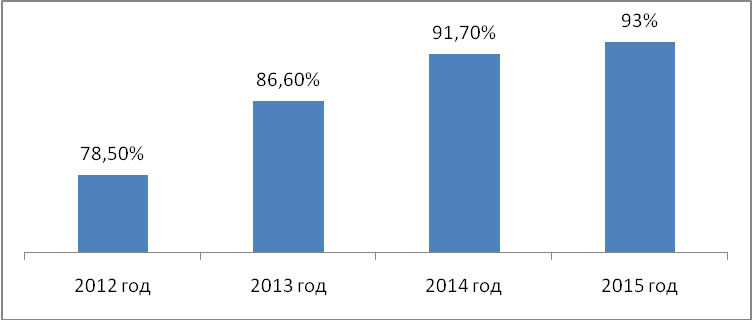            Среди учащихся наиболее положительно оценивают качество образования одиннадцатиклассники, среди которых 94% удовлетворены качеством образования, получаемым в школе. Среди учащихся 9 классов положительную оценку дали 89 % опрошенных. По сравнению с прошлым годом увеличилось количество учащихся 11 классов, положительно оценивающих качество школьного образования, на 4 %.           Одним из важных показателей работы школы является итоговая аттестация учащихся. В ходе опроса учащимся и их родителям был задан вопрос о том, насколько они удовлетворены качеством подготовки к сдаче ЕГЭ и ОГЭ по обязательным предметам и предметам по выбору. По данным опроса, подготовкой к ЕГЭ и ОГЭ по обязательным предметам удовлетворены 91 % родителей учащихся выпускных классов (9 и 11) и 94 % учащихся. Анализ ответов родителей показывает, что среди родителей девятиклассников - 90 % дали положительную оценку качества подготовки учащихся к сдаче ОГЭ, среди родителей одиннадцатиклассников такую оценку дали 93 % родителей. По сравнению с прошлым годом положительная оценка родителей выпускников 11 классов характеризуется ростом на 2%. Общий показатель удовлетворенности родителей учащихся выпускных классов качеством подготовки к итоговой аттестации по обязательным предметам по сравнению с предыдущим годом увеличился на 1%.            Все учащиеся начальной школы обучаются по новому федеральному государственному образовательному стандарту начального общего образования. В 2015 году началась реализация федерального государственного образовательного стандарта основного общего образования в пятых классах. По новым стандартам обучаются 1 952 учащихся 1-х классов (79 классов), 1 894 учащихся 2-х классов (78 классов), 1 710 третьеклассников (74 класса), 1 640 обучающихся 4 классов (74 класса), 1 575 учащихся пятых классов. Приступили к обучению по новому федеральному государственному образовательному стандарту основного общего образования в пилотном режиме 272  человека (11 классов) шестиклассников ОО № 4, 5, Лицея № 21, 165 человек (6 классов) учащихся 7 классов ОО № 4, Лицея № 21, 74 человека (3 класса) учащихся 8 классов МАОУ Лицей № 21. Реализуется новый стандарт среднего общего образования в двух 10 классах МАОУ «Лицей № 21» (50 человек).Во всех общеобразовательных организациях созданы необходимые условия для реализации федерального государственного образовательного стандарта.        Одной из главных задач управления является повышение статуса педагога. Для реализации этой инициативы Управлением образования традиционно проводится конкурсный отбор лучших педагогов на получение денежного поощрения Главы Администрации городского округа Первоуральск.      Премия Главы городского округа Первоуральск присуждается педагогическим работникам за значительные достижения в педагогической деятельности. В конкурсе приняли участие 12 педагогов.  Победителями конкурсного отбора и обладателями почётных профессиональных званий «Учитель года – 2016» и «Воспитатель года – 2016» признаны: Шкапова Наталья Владимировна, воспитатель МАДОУ «Детский сад № 8» и Новгородцева Ольга Владимировна, учитель начальных классов МАОУ СОШ № 2. Трансляция продуктивного опыта, полученного в процессе педагогической деятельности, значительно усиливает мотивационную готовность педагогов к повышению квалификации и развитию педагогического мастерства. В целях  поиска талантливых детей, формирования творческой среды для проявления и развития способностей каждого ребенка, стимулирования и выявления достижений ребят в 2015 году в городском округе Первоуральск реализована муниципальная программа «Одаренные  дети», в рамках которой проводились следующие мероприятия:конкурсы, фестивали, соревнования межшкольного и муниципального уровней в различных сферах деятельности (предметно-научной, культуры, спорта, искусства и др.) при активном участии всех образовательных организаций городского округа: общеобразовательных и учреждений ДО (Центра детского творчества, Центра дополнительного образования, Детско-юношеской спортивной школы); конкурсы, фестивали, соревнования при активном социальном партнерстве с учреждениями  культуры (Дворцом культуры ПНТЗ, Музеем истории ПНТЗ, Центральной библиотечной системой, театром «Вариант»), со спортивными учреждениями  (ПМБУ ФКиС «Старт»), с учреждениями начального, среднего и высшего профессионального образования (Первоуральским металлургическим  колледжем, Первоуральским политехникумом, филиалом УрФУ), с Областной станцией переливания крови;олимпиады школьников, различного рода ученические конференции и семинары.     В рамках городского плана  проведения организационно-массовых мероприятий в  2015 году  организовано и проведено 12 интеллектуальных мероприятий.  В них приняли участие 3 613 обучающихся из 24 образовательных организаций города. Подводя итоги проведения конкурсов исследовательских проектов можно отметить следующие положительные моменты:представленные проекты продемонстрировали  интерес обучающихся  к широкому спектру проблем исторического, политического, научно- технического, культурологического, краеведческого плана;юбилейные  даты 2015 года  в полной  мере  нашли  отражение  в исследовательских  работах обучающихся; разнообразие выбранных тем  свидетельствует  об индивидуальной систематической  исследовательской  деятельности  педагогов  и обучающихся.      Ежегодно талантливые дети г. Первоуральск награждаются премиями различных уровней. Так, в 2015 году награждены премией Главы городского округа Первоуральск  обучающаяся 9 класса МАОУ СОШ № 4 Вишня Василина. В качестве поддержки талантливой молодежи премией отмечены  Кириллова Ирина, обучающаяся МАОУ СОШ № 15, и  Кузнецова Дарья, обучающаяся МАОУ СОШ № 7.     Развитие системы дошкольного образования, увеличение количества дошкольных образовательных учреждений повлекло и увеличение количества педагогических и руководящих кадров. По состоянию на 31.12.2015 года в дошкольных образовательных учреждениях работает 871 педагог. Большинство учреждений укомплектованы педагогическими кадрами на 100%  .      Анализ образовательного ценза педагогов показал, что значительное количество педагогов (84,4%) имеют образование, отвечающее требованиям нормативных документов по направлению подготовки "Образование и педагогика": высшее профессиональное образование (37,8%), среднее профессиональное образование (46,6%)       По-прежнему имеется определенное количество педагогов, не имеющих профессионального дошкольного образования. Для выхода из сложившейся ситуации организуются курсы переподготовки по направлению «Педагогика и психология дошкольного детства» от ФБОУ ВПО «УрГПУ». В этом направлении  в 2015 году были обучены 2 группы слушателей в составе 56 человек, в феврале 2016г. к обучению планируется еще одна группа.        За 2015 год прошли процедуру аттестации 180 педагогов, из них 17 – на высшую квалификационную категорию, 138 – на первую квалификационную категорию, 25 – на соответствие занимаемой должности. При этом 106 педагогов аттестовались повторно, из них 72 человека подтвердили имеющуюся категорию, 34 – повысили.         Для выполнения Федеральной целевой программы развития образования на 2011–2015 годы в городском округе Первоуральск особое внимание уделяется формированию педагогического корпуса, соответствующего требованиям современной жизни. Управление образования и руководители образовательных организаций создают особые условия, направленные на укомплектование образовательной организации квалифицированными педагогами. Единая стратегия управления кадрами на уровне органа управления образованием, отдельно взятой образовательной организации, сочетание традиционных и новых форм развития кадрового потенциала, позволяет эффективно использовать все ресурсы, и является залогом повышения качества обучения и воспитания в системе общего образования города.        На 31 декабря 2015 года количество работников общеобразовательных учреждений составляло 1 381 человек, что выше, чем в 2013 и 2014 году. Из них: административно-управленческий персонал составляет 128 человек или 9,3% от общей численности, что ниже по отношению к предыдущим периодам (2013г. – 11,7%, 2014г. - 9,6%), педагогические работники составляют 890 человек или 64,4% от общей численности, что соответствует уровню предыдущих периодов (2013г. – 63,6%, 2014г. - 64,6%), учебно-вспомогательный и обслуживающий персонал составляет 363 человека или 26,3% от общей численности и выше уровня предыдущих периодов  (2013г. – 24,7%, 2014г. - 25,8%).        Анализ структуры кадрового состава образовательных учреждений показывает, что в течение трёх последних лет сокращается административно-управленческий персонал на 2,4% при стабильном составе   педагогических работников (колебание в один процент) и увеличении учебно-вспомогательного и обслуживающего персонала на 1,6%.         Из общей численности педагогических работников и административно-управленческого персонала общеобразовательных школ 879 человек или 86,3% имеют высшее профессиональное образование, что превышает уровень предыдущих лет (2013г. – 65,6%, 2014г. -  85,1%);  131 человек или 12,9% имеют среднее профессиональное образование, что ниже показателей предыдущих лет (2013г. – 20,9%, 2014г. - 14,1%); 6 человек или 0,6% имеют  начальное профессиональное образование, что ниже относительно предыдущих периодов (2013г. – 3,2%, 2014г. - 0,6%); 2 человека или 0,2% имеют среднее общее образование (2013г. – 10,3%, 2014г. - 0,2%). Таким образом, в течение трёх последних лет наблюдается рост процента работников образовательных учреждений, имеющих высшее образование, и сокращение процента работников образовательных учреждений, имеющих среднее профессиональное образование. Процент педагогов, имеющих начальное профессиональное и среднее общее образование, значительно снизился в 2014 году, а в течение 2015 года оставался стабильным.     Дополнительное образование сегодня – это необходимое звено в воспитании многогранной личности, способной мыслить универсально. Учреждения дополнительного образования стремятся определить специфику своей деятельности, включаются в поиск нового содержания образования, осмысливают научно-методические основы образовательно-воспитательного процесса и стремятся освоить новые формы методической работы, а также пытаются обновить устаревшую систему работы с кадрами.     Общее количество работников системы дополнительного образования (далее ДО) городского округа Первоуральск составляет 143 человека, из которых 13 человек внешние совместители.  Педагогические работники составили 85 человек или 59,4%, включая внешних совместителей. Административно-управленческий персонал составил 12 человек или 8,4 % и 46 человек прочего персонала или 32,2%. Распределение педагогических работников учреждений ДО по образованию следующее: высшее образование – 54,5%;среднее профессиональное образование – 30,7%; начальное профессиональное образование - 13,9%;среднее общее образование -  0,9%.       Из 12 человек административно-управленческого персонала  91,7% имеют высшее образование и 8,3% среднее профессиональное образование.Таким образом, в решении кадровых вопросов приоритетными задачами на 2016 год станут  следующие: создание условий, обеспечивающих непрерывное профессиональное развитие педагогических работников, повышение уровня их методической компетенции; привлечение и закрепление в учреждениях дошкольного образования молодых педагогических кадров, формирование резерва руководителей, создание возможности представления результатов деятельности, мотивация карьерного и профессионального роста. В 2014-2015 учебном году государственная итоговая аттестация (далее ГИА) выпускников общеобразовательных организаций городского округа Первоуральск проводилась в соответствии с Законом Российской Федерации «Об образовании в РФ». В условиях происходящих внешних изменений были внесены изменения в Порядок проведения государственной итоговой аттестации по образовательным программам среднего общего образования, утвержденный приказом Министерства образования и науки Российской Федерации от 26 декабря 2013 г. № 1400 (зарегистрирован Министерством юстиции Российской Федерации 3 февраля 2014 г., регистрационный №31205), а также в Порядок проведения государственной итоговой аттестации по образовательным программам основного общего образования, утвержденный приказом Министерства образования и науки Российской Федерации от 25 декабря 2013 г. № 1394 (зарегистрирован Министерством юстиции Российской Федерации 3 февраля 2014 г., регистрационный № 31206). Данные изменения были учтены при проведении государственной итоговой аттестации выпускников.На ГИА 2014-2015 учебного года ставились следующие задачи:создание и реализация комплекса нормативно-правовых, мотивационно-содержательных, организационных, информационно-аналитических условий организации и проведения государственной итоговой аттестации для всех субъектов образовательного процесса в рамках, определенных компетенцией управления образования;выявление и объективная оценка состояния образованности выпускников 9,11(12)  классов как результата деятельности каждого конкретного педагога, образовательной организации и всей системы образования в городе в целом;контроль членами территориального представительства Государственной экзаменационной комиссии соблюдения общеобразовательными организациями основ законодательства на пунктах проведения экзаменов в период подготовки и проведения государственной итоговой аттестации; анализ и сравнение уровня образовательных достижений выпускников образовательных организаций и результатов аттестации педагогических работников;анализ и оценка факторов, влияющих на организацию государственной итоговой аттестации как одного из основных механизмов управления качеством образования.Всего в 2014-2015 учебном году  1 261 учащихся завершили обучение по образовательным программам основного общего образования (9 классов), из которых:17 человек или 1,3%, что на 0,1 меньше по сравнению с 2014 годом. По решению педагогического совета образовательных организаций были не допущены до ГИА: МАОУ СОШ № 6 - 1 человек, МАОУ СОШ № 7 – 1 человек, МАОУ СОШ № 10 - 1 человек,  МБОУ СОШ № 11 – 5 человек, МБОУ СОШ № 16 – 2 человека, МАОУ СОШ № 22 – 1 человек, МАОУ СОШ № 26 – 4 человека, МАОУ СОШ № 28 – 2 человека. Как и в 2014 году в образовательных организациях №№ 6,7,11,16 есть обучающиеся, не завершившие освоение образовательных программ основного общего образования;1 244 обучающихся, завершающих освоение образовательных программ основного общего образования человека сдавали два обязательных экзамена в форме основного государственного экзамена (далее ОГЭ) или в форме государственного выпускного экзамена (далее ГВЭ) и экзамены по выбору в форме ОГЭ;в основной период 64 выпускника или 5,1% выбрали и сдавали обязательный экзамен по математике в форме ГВЭ,  62 выпускника или 4,9% сдавали экзамен по русскому языку в форме ГВЭ, из них 15 детей-инвалидов, 49 человек на основании заключения ТО ПМПК;в основной период 1 180 выпускников или 94,8% сдавали экзамены в форме ОГЭ, из которых 98,2% обучающихся, завершивших освоение образовательных программ основного общего образования имеют положительные результаты по обязательным экзаменам и получили аттестаты.Подтвердили высокий образовательный ценз и получили аттестат с отличием 32 человека или 2,5% выпускников, что на 0,7% больше чем в 2014 году.  Аттестаты с отличием получены выпускниками следующих школ: в  МАОУ СОШ № 2 – 3 человека, МАОУ СОШ № 4 – 1 человек, МАОУ СОШ № 5 – 1 человек, МАОУ СОШ № 7 – 4 человека, МАОУ СОШ № 9 – 2 человека, МАОУ СОШ № 10 – 1 человек, МАОУ СОШ № 15 – 2 человека, МАОУ «Лицей №21» - 3 человека, МАОУ СОШ № 22 – 1 человек, МАОУ СОШ № 26 – 3 человека, МАОУ СОШ № 28 – 1 человек, МБОУ СОШ № 29 – 1 человек, МАОУ СОШ № 32 – 5 человек, МБОУ СОШ № 36 – 4 человека.Всего в 2014-2015 учебном году 560 человек завершили обучение по образовательным программам среднего общего образования (11 классов). Все выпускники 2015 года были допущены к ГИА (в прошлом году этот показатель был ниже и составлял 99,3%). Для прохождения государственной итоговой аттестации один выпускник МАОУ СОШ № 26  выбрал форму государственного выпускного экзамена (ребенок-инвалид), остальные 559 выпускников (99,8%) сдавали экзамены в форме ЕГЭ. В прошлом году в форме ГВЭ проходили ГИА 2 человека, что составляло 0,3% от всех выпускников.В 2014-2015 учебном году 98% выпускников успешно сдали обязательные экзамены по русскому языку и математике. За прошлый год этот показатель составил 100%.Подтвердили высокий образовательный ценз и получили аттестат с отличием 22 человека или 3,9%, в том числе  из следующих школ: № 1 – 1 человек, № 2 – 2 человека, № 4 – 1 человек, № 7 – 3 человека, № 10 – 3 человека, № 15 – 1 человек, Лицей № 21 - 1 человек, № 26 – 2 человека, № 32 – 4 человека и № 36 – 4 человека. В прошлом учебном году получили аттестат с отличием 6,8% выпускников, что на 2,9% выше показателя текущего года.По результатам анализа результатов государственной итоговой аттестации 2014-2015 учебного года выявлены общие проблемы:отсутствие на уровне образовательных учреждений конкретного осмысления того, что обеспечение необходимых условий для организации и проведения государственной итоговой аттестации есть гарантия соблюдения прав обучающихся (самих по себе условий и самих по себе гарантий быть не может);отсутствие на уровне руководителей муниципальных общеобразовательных организаций должного внимания вопросам анализа состояния качества образования в образовательном учреждении: управленческие действия по результатам диагностических контрольных работ, репетиционного тестирования, рубежных аттестаций, ГИА не становятся механизмом, влияющим на развитие качества образования.           Следует отметить, что при положительной динамике результатов ЕГЭ и ОГЭ в целом по городскому округу Первоуральск не уменьшается процент обучающихся, не допущенных до государственной итоговой аттестации и не получивших документ об образовании.        Этот факт свидетельствует о том, что существует проблема в части эффективности созданных условий для  реализации образовательных программ обучающимися в общеобразовательных организациях и в части эффективности школьной системы оценки качества. Для решения данной проблемы определены следующие задачи на 2015-2016 учебный год:планирование на всех уровнях управления действий по решению выявленных в ходе государственной итоговой аттестации проблем в соответствии со своей компетенцией;выполнение федерального государственного образовательного стандарта, как условия, обеспечивающего права учащихся на получение качественного образования;управление развитием качества образования и контроль состояния качества образования на всех уровнях; проведение подготовительной работы по введению профессионального стандарта «Педагог», решение вопроса о комплексности аттестационных процессов, подтвержденных законодательно, в том числе и проблемы оценки эффективности образовательной деятельности педагогов по результатам государственной итоговой аттестации. В городском округе Первоуральск реализуются следующие мероприятия по поддержке педагогических работников, осуществляющих педагогическую деятельность с детьми из социально неблагополучных семей:представление педагогических работников, осуществляющих педагогическую деятельность с детьми из социально неблагополучных семей, и достигших положительных результатов в данном направлении, к награждению грамотами, благодарственными письмами различных ведомств;методическая поддержка педагогических работников, работающих с детьми из социально неблагополучных семей;материальное стимулирование педагогических работников, осуществляющих педагогическую деятельность с детьми из социально неблагополучных семей, достигших положительных результатов в данной работе.          Развитие системы, обеспечивающей  удовлетворение особых образовательных потребностей детей с ограниченными  возможностями здоровья, трудностями в обучении и социальной адаптации, осуществлялось:за счет совершенствования технологий и повышения качества оказания психолого – педагогической, медицинской и социальной помощи на всех уровнях: нормативном, организационном, методическом.     	В 2015 году в Муниципальную систему психолого-педагогической помощи входили: Территориальная областная психолого-медико-педагогическая комиссия (далее ПМПК), школьные психолого – медико-педагогические консилиумы (далее ПМПк), коррекционные классы и группы, осуществляющие свою деятельность в ряде образовательных организаций городского округа Первоуральск.           Таким образом, система психолого-педагогической помощи представляет целый комплекс взаимодействующих между собой структур и специалистов.           Территориальная областная  психолого-медико-педагогическая комиссия   осуществляла реализацию основной  задачи, определенной Положением о психолого-медико-педагогической комиссии РФ (Пр. Минобрнауки России от 20 сентября 2013 г. N 1082). Задача заключается в своевременном выявлении детей с особенностями в физическом и (или) психическом развитии и (или) отклонениями в поведении, проведение их комплексного психолого-медико-педагогического обследования (далее - обследование), а также в подготовке рекомендаций для создания специальных образовательных условий по организации обучения и воспитания детей, имеющих особые образовательные потребности.           За 2015 год проведено  диагностических обследований и подготовлено заключений для 387 детей, из которых для детей от 3-х до 6,5 лет -185 обследований; для детей от 6,6 до 10 лет – 92 обследования; для детей 11 -  18 лет – 110 обследований.		           Городской округ Первоуральск с 2009 года участвует в реализации проекта по   дистанционному обучению детей-инвалидов в школе дистанционного образования ГБОУ СО «Центр ПМСС «Ресурс».           В течение пяти лет с 2009 г. по 2015 г. в проект вошли 41 человек. Количество детей, получающих дополнительное образование с использованием дистанционных образовательных ресурсов, ежегодно увеличивалось. Этому способствовала системная работа образовательных организаций по выявлению детей-инвалидов, которые нуждаются в получении дополнительного образования с использованием дистанционных образовательных технологий и при этом не имеют медицинских противопоказаний для работы за компьютером. Проводилась работа с родителями обучающихся для ознакомления с тем, как организуется обучение, какой пакет документов необходим для зачисления ребенка в школу дистанционного образования ГБОУ СО «Центр ПМСС «Ресурс».             В 2015-2016 учебном году продолжают обучение в  ГБОУ СО «Центр ПМСС «Ресурс» 25 детей-инвалидов из 11 общеобразовательных организаций №№ 1, 2, 3, 6, 7, 9, 11, 15, 22, 26, 28, что составляет 56,8% от общего количества детей-инвалидов обучающихся на дому по общеобразовательным программам.             В образовательных организациях созданы условия для обеспечения беспрепятственного доступа детей-инвалидов к образовательным организациям, включающие в себя: обустроенный безбарьерный вход и пути движения для инвалидов на кресле-коляске к месту оказания услуг в 10 образовательных организациях – ОО №№ 1, 6, 7, 9, 10, 11, 15, 32, МАОУ ДОД ДЮСШ, МАОУ ДОД ЦДТ;установленный пандус с поручнями в 9 образовательных организациях – ОО №№ 1, 4, 6, 7, 9, 11, 15, 32, МАОУ ДОД ДЮСШ; установленный автоматизированный подъемник в ОО № 10;оборудованные мужской и женский туалеты в МАОУ СОШ № 15, общие туалеты в ОО № 9, 11, МАОУ ДОД ЦДТ.           Условия доступной среды созданы полностью в четырех образовательных организациях №№ 9, 11, 15, МАОУ ДОД ЦДТ, что составляет 16,6 % от общего количества образовательных организаций.  В 23 образовательных организациях (21 школа, 2 учреждения дополнительного образования) условия доступной среды созданы частично.           Совершенствуются условия для образования детей с особыми образовательными потребностями. В качестве социальной поддержки детей-инвалидов с родителей (законных представителей), имеющих детей-инвалидов, плата  за содержание детей в дошкольных образовательных организациях не взимается. Дети-инвалиды пользуются правом первоочередного приёма в муниципальные дошкольные образовательные организации.            В  МДОУ в группах общеразвивающей и компенсирующей направленности создана  специальная  коррекционно-оздоровительная среда, сопровождение ребенка-инвалида осуществляется на основе адаптированных образовательных программ, индивидуальных программ развития.            Обучение на дому и дистанционное обучение является привлекательным для детей и их родителей. Это расширяет границы общения ребенка, позволяет получить новый опыт, дает надежду и формирует базовые умения для получения в дальнейшем общего  образования. На базе МАДОУ № 9  функционирует  дистанционный консультационный пункт для родителей.                Одним  из  важнейших  условий  осуществления  профилактической  работы  в  течение  года  являлось отлаженное  межведомственное  взаимодействие. С  целью  создания  необходимых  условий  для  организации  совместной  деятельности  Управлением  образования,  администрацией  образовательных организаций,  субъектами профилактики городского округа Первоуральск  выполнен комплекс мероприятий:разработан и реализуется межведомственный план мероприятий по  профилактике правонарушений, распространения социально опасных заболеваний на 2014 и 2015 годы;отработана и совершенствуется система взаимодействия образовательных организаций с ведомствами и учреждениями по вопросам профилактики правонарушений, преступлений, социального сиротства, распространения социально опасных заболеваний, оказания помощи несовершеннолетним и семьям, находящимся в СОП;ежеквартально  анализируется  состояние  преступности в молодежной среде,  по  результатам  которого  выдаются  рекомендации  по  совершенствованию  профилактической  работы в образовательных организациях;организованы обучающие (информационные) мероприятия для педагогов, осуществляющих профилактическую работу в образовательных организациях с привлечением специалистов системы профилактики; ежемесячно  проводятся  советы  профилактики  при  Управлении  образования  по  вопросам  организации  обучения несовершеннолетних,  переводе  в вечернее (сменное) образовательное учреждение; профилактические беседы и консультации для педагогов, обучающихся и родителей и др.           Во  всех  образовательных  организациях разработаны  программы  индивидуальной профилактической работы (ИПР) в отношении несовершеннолетних, находящихся в социально-опасном положении и их семей.  Они  включают  практические  действия  по  оказанию  психологической, педагогической  и индивидуально - коррекционной  работы с несовершеннолетними и их семьями специалистами всех субъектов профилактики.           С целью обеспечения координации и повышения эффективности действий по профилактике асоциального поведения несовершеннолетних в течение 2015 года проведены межведомственные профилактические акции и операции «Подросток»,  «Безнадзорные дети», «Беглец», «Школьник», «Здоровье», «Семья без наркотиков», «Семья без насилия».           В сфере профилактики преступлений и правонарушений, социально опасных заболеваний основной целью образовательных организаций является первичная профилактика этих негативных явлений. Во всех общеобразовательных организациях городского округа Первоуральск осуществляется реализация внеурочной деятельности обучающихся и определены модели, соответствующие условиям образовательной организации. На сегодняшний день все 100% школ обеспечены кадрами, прошедшими обучение по профилактике беспризорности и правонарушений, зависимостей и распространения социально опасных заболеваний, разработано и используется 165 программ внеурочной деятельности.             На базе МКУ ЦХЭМО Управления образования   функционируют телефон доверия 66-80-32 и  служба психологической поддержки. Основной целью деятельности «Телефона доверия» и психологической службы является содействие профилактике семейного неблагополучия, стрессовых и суицидальных настроений детей и подростков, защите прав детей и укреплению семьи. При звонке на номер 66-80-32 со стационарных или мобильных телефонов дети, подростки и их родители, а также иные граждане могут получить экстренную психологическую помощь. Конфиденциальность и бесплатность – два основных принципа работы детского «телефона доверия». За 2015 год на «телефон доверия» поступило 72 сообщения, из них:  с просьбой о получении консультации личного характера – 56 звонков, за консультацией по вопросам алкогольной, токсической, наркотической зависимостям – 3 звонка,  по семейным проблемам – 2 звонка, с просьбой о получении иной информации – 4 звонкас просьбой оказать помощь детям, находящимся в социально-опасном положении и трудной жизненной ситуации – 7 сообщений.               Отдых и оздоровление детей рассматривается в последние годы как непременный атрибут социальной политики в отношении семьи и детей и является неотъемлемой частью региональной социально-демографической политики.             Организация оздоровительной кампании в городском округе Первоуральск является продолжением образовательно-воспитательного процесса и направлена на обеспечение отдыха, оздоровления и занятости детей и подростков через создание условий для укрепления их здоровья, безопасности и творческого развития  в летний период.             В соответствии с Постановлением Правительства Свердловской области от 09.04.2015г. № 245-ПП «О мерах по организации и обеспечению отдыха и оздоровления детей в Свердловской области в 2015-2017годах» для городского округа Первоуральск определены целевые показатели охвата детей оздоровлением. Они составляют:1 200 человек – оздоровление в санаторно-оздоровительных лагерях;1 160 человек – оздоровление в загородных лагерях;3 320 человек – оздоровление в лагерях с дневным пребыванием детей;5 345 человек – иные формы оздоровления.            Льготные путевки (за счет средств областного и местного бюджетов), являющиеся бесплатными для родителей, предоставляются:детям, оставшимся без попечения родителей;детям, вернувшимся из воспитательных колоний и специальных   учреждений закрытого типа;детям из многодетных семей;детям безработных родителей;детям, получающим пенсию по случаю потери кормильца;детям работников организаций всех форм собственности, совокупный доход семьи которых ниже прожиточного минимума, установленного в Свердловской области.	Путевки в детские санатории и санаторно-оздоровительные лагеря круглогодичного действия предоставляются всем категориям детей, имеющим заключение учреждений здравоохранения о наличии медицинских показаний для санаторно-курортного лечения, и являются бесплатными для родителей (оплата за счет средств областного и местного бюджетов).           Размер оплаты родителями части стоимости одной путевки составляет:20 % стоимости путевки в лагерь с дневным пребыванием детей и загородный оздоровительный лагерь;10 % стоимости путевки для детей, родители которых работают в государственных и муниципальных учреждениях в лагерь с дневным пребыванием детей и загородный оздоровительный лагерь;бесплатно для льготных категорий родителей.           Лагеря с дневным пребыванием детей организованы при образовательных учреждениях, учреждениях дополнительного образования детей и действовали в две смены:1смена 28.05.2015 г. по 19.06.2015г.2 смена 22.06.2015 г. по 11.07.2015г.    Охват детей отдыхом в лагерях с дневным пребыванием детей составил 3 340 человек (в том числе находящихся в трудной жизненной ситуации - 807), что является самой многочисленной формой оздоровления.     Организация школьных оздоровительных лагерей или лагерей с дневным пребыванием детей - одна из интереснейших и важнейших форм работы со школьниками в летний период. Лагерь выполняет очень важную миссию оздоровления и воспитания детей и является самой многочисленной формой оздоровления.    В целях создания условий для эффективного и продуктивного отдыха  интеллектуально одаренных подростков в летний период организован конкурс на «Лучший  профильный  отряд  для одаренных детей». Конкурс проводится  среди летних оздоровительных лагерей с дневным пребыванием детей. Профильные  отряды были организованы на базе  образовательных организаций № № 1,4,6,10,21.     В городском округе Первоуральск в 2015 году  лагеря с дневным пребыванием детей организуются на базе ОО, УДО (ЦДТ, ЦДОД, ДЮСШ).    По санаторно-курортному оздоровлению детей были заявлены конкурсы на приобретение путевок в детские санатории с различным профилем заболеваний. Победителями конкурсов на санаторно-курортное оздоровление детей в летний и осенне-зимний периоды признаны: ООО «Санаторий-профилакторий «Дюжонок», г. Первоуральск, п. Билимбай,  ул. Малышева, 22а (предоставил 300 путевок на летний каникулярный период и 70 в осенние каникулы);ООО «Санаторий-профилакторий «Соколиный камень», г. Первоуральск,          ул. Папанинцев, 36 (предоставил 258 путевок на летний каникулярный период и 60 в зимние каникулы);ОАО «Динур» Санаторий-профилакторий «Лесная сказка», г. Первоуральск,        п. Динас, ул. Ильича, 1 (предоставил 250 путевок на летний каникулярный период и 60 в осенние каникулы);ГУП СО «Санаторий «Курьи», г. Сухой Лог, ул. Батенева, 46 (предоставил 160 путевок на летний каникулярный период и 40 в зимние каникулы).   Городской округ Первоуральск участвовал в совместных торгах по приобретению детских путевок в оздоровительные учреждения Краснодарского края «Поезд здоровья». Победителем электронного аукциона стал ООО Детский санаторно-оздоровительный комплекс «Жемчужина России». По данному контракту приобретено 30 путевок на заезд с 24.06.2015 г. по 14.07.2015 г.     Всего на отдых в детские санатории и санаторно-оздоровительные лагеря круглогодичного действия направлено 1 228 детей, в том числе 218  детей, находящихся в трудной жизненной ситуации.	    В соответствии с Соглашением о сотрудничестве Управления образования городского округа Первоуральск и Екатеринбургской Епархии Русской православной Церкви второй год на базе учреждения ФОК «Гагаринский» организуется работа отряда духовно-нравственного воспитания «Истоки». Впервые эта смена была организована в 2014 году для маленьких прихожан храмов Первоуральского благочиния с целью формирования православного мировоззрения и самосознания на основе традиций, истории, культуры русского народа. В 2014 году в профильном отряде было всего 32 человека. В 2015 году данное направление работы продолжено, в профильном отряде было 64 человека. Для создания такого отряда разработана воспитательная программа, целью которой является «создание условий для погружения воспитанников в среду православного благочестия, расширение и углубление знаний о традициях и ценностях отечественной культуры».    Таким образом, основной задачей Управления образования по организации детской оздоровительной кампании является улучшение эффективности оздоровления при условии сохранения достигнутого ранее уровня охвата детей организованными формами отдыха, оздоровления и временной занятости с учетом опыта работы в условиях нового механизма организации и финансирования оздоровительной кампании.В 2015 году целевые показатели охвата детей отдыхом и оздоровлением выполнены. В целях временного трудоустройства несовершеннолетних граждан в каникулярное время в городском округе Первоуральск Управлением образования проведены следующие мероприятия:согласование с предприятиями городского округа Первоуральск квоты рабочих мест в летний период для трудоустройства несовершеннолетних граждан;заключение Соглашения с ГКУ СЗН СО «Первоуральский центр занятости» о содействии в проведении мероприятий по организации временного трудоустройства несовершеннолетних граждан;подписано соглашение о сотрудничестве по организации летней молодежной биржи труда на территории го Первоуральск СО с ГАУ СО «Дом молодежи» г. Екатеринбурга;оформление заявки для дополнительного финансирования летней молодежной биржи труда в Министерстве физической культуры, спорта и молодежной политики Свердловской области; организовано трудоустройство несовершеннолетних граждан в трудовые отряды - «отряды мэра» с 11 мая 2015 года для работы в периоды с: 01.06.2015 – 23.06.2015, 01.07.2015 – 21.07.2015, 03.08.2015 – 21.08.2015.Рабочее время подростков составило 2 часа в день при пятидневной рабочей неделе (выходные дни: суббота и воскресенье). Заработная плата подростка начислялась исходя из минимального размера оплаты труда. Каждый из трудоустроенных подростков помимо заработной платы получил материальную поддержку от ГКУ СЗН СО «Первоуральский центр занятости».Объем работ был предоставлен Управлением жилищно-коммунального хозяйства и строительства городского округа Первоуральск. Временные рабочие места для несовершеннолетних организованы с учетом требований законодательства о труде и охране труда.За три периода был трудоустроен 221 подросток в возрасте от 14 до 17 лет и сформировано 9 отрядов, в том числе 77 человек, находящихся в трудной жизненной ситуации. В 2015 году на формирование «отрядов мэра» Администрацией городского округа Первоуральск выделено 700 тыс. рублей. В соответствии с законодательством при формировании «отрядов мэра» первоочередное право на трудоустройство предоставлялось несовершеннолетним:состоящим на учете в территориальной комиссии ОДН ОМВД по делам несовершеннолетних и защите их прав;вернувшимся из воспитательных колоний, специальных учебно-воспитательных учреждений закрытого типа и условно осужденным;сиротам, оставшимся без попечения родителей; из малообеспеченных семей и семей «группы риска»;безработных родителей.С целью воспитания гражданственности и патриотизма продолжена работа по  организации оборонно-спортивного лагеря им. Ф.Пелевина, учебно-тренировочных сборов на базе аэродрома Логиново.  Всего в 2015 году подготовку в оборонно-спортивных лагерях прошли 146 курсантов.В ситуации модернизации экономики необходим новый взгляд на подготовку трудовых ресурсов. Очень важным в обновлении содержания профориентационной работы является решение проблемы профессионального самоопределения в системе непрерывного образования. Ее важнейший аспект работы – организация сопровождения профессионального самоопределения учащихся с учетом их способностей и интересов, а также потребностей общества. Не менее важен и социальный аспект, а именно  оптимистичная перспектива жизни (и, прежде всего, реальная и привлекательная профессиональная перспектива) уберегают многих подростков от необдуманных шагов еще в период обучения в школе. Таким образом, профориентационная работа – это не только решение «завтрашних» проблем, но и важный вклад в решение «сегодняшних» социальных проблем общества. Разрешение проблем и противоречий в системе развития кадрового потенциала напрямую связано с модернизацией системы образования Свердловской области  и профориентационной деятельностью учреждений общего, дополнительного и профессионального образования, а также развитием их взаимодействия с социальными партнерами, работодателями, заказчиками образовательных услуг, государственными и социальными службами.  В Управлении образования городского округа Первоуральск ведется системная целенаправленная работа по профессиональному самоопределению детей, обучающихся через организацию и проведение городского фестиваля «Мир в радуге профессий». В рамках фестиваля организуются различные профориентационные мероприятия, такие как: экскурсии на предприятия города и области; профдиагностика учащихся с помощью профориентационной системы «Профи-1,2,3»; углубленное психодиагностическое обследование обучающихся детей с помощью автоматизированной системы «Выпускник – 1». В 2015 году прошли тест на профориентацию 412 человека из ОО №№ 1, 2, 5, 6, 9, 32; единый информационный день открытых дверей, в котором принимают участие выпускники и обучающиеся в 9 – 11 классах учебных заведений высшего и среднего профессионального образования города и области. В 2015 году мероприятие посетило 741 человек, включая  педагогов из 19 общеобразовательных учреждений (№ 1, 2, 3, 4, 5, 6, 7, 9, 10, 11, 12, 15, 20, 21 26, 28, 29, 32, 40);конкурсы рисунков и творческих работ, конкурс «Создай свою книгу», конкурс фотографий и эссе, слайд-фильмов, творческих презентаций и др.В 2015 году также как и в 2014 г. проводились следующие ежегодные городские мероприятия: анкетирование «Что ты выбрал для себя?», в котором  приняли участие 587 обучающихся  9-х классов и 552 одиннадцатиклассников; игра – путешествие «Тропинками разных профессий», в котором  приняли участие 120 человек из ОО №№ 1, 2, 3, 4, 14, 20, 21, 26, 32, 40. 	Управлением образования городского округа Первоуральск ежегодно проводятся мероприятия по оптимизации штатной численности и сокращению неэффективных расходов на обеспечение деятельности системы образования.             Городской округ Первоуральск один из немногих муниципальных образований Свердловской области привел в соответствии соотношение численности педагогического персонала общеобразовательных организаций к численности административно-управленческого, учебно-вспомогательного и прочего обслуживающего персонала. Соотношение по общеобразовательным организациям городского округа Первоуральск составляет 70/30 %, что выше среднего показателя по Свердловской области, который составляет 66/34 %. Данное мероприятия позволяет ежегодно экономить бюджетные средства в объеме не менее 9,35 млн. руб.             Управление образования городского округа Первоуральск ведет активную работу по участию образовательных учреждений в государственных программах Свердловской области, что позволяет значительно уменьшить нагрузку на местный бюджет за счет привлечения средств областного и федерального бюджетов. В 2015 году Управление образования участвовало в 2 государственных программах Свердловской области по различным мероприятиям.           На организацию отдыха, оздоровления и занятости детей выделено 35 837,5 тыс. руб.  из областного бюджета на условиях софинансирования с местным бюджетом. Объем заложенных в местный бюджет средств  составил 11 130 тыс. руб. Данное мероприятие позволило оздоровить более 11 025 детей и подростков городского округа Первоуральск в лагерях с дневным пребыванием  детей, а также в  загородных и санаторно-курортных лагерях городского округа Первоуральск и других регионов.           На организацию питания обучающихся общеобразовательных учреждений из  областного бюджета предоставлено в 2015 году 60 638,0 тыс. руб. при незначительной доле местного бюджета в объеме 5 250,2 тыс. руб. Данное мероприятие позволило охватить горячим питанием более 11 600 обучающихся.           В рамках мероприятия «Капитальный ремонт, приведение в соответствие с требованиями пожарной безопасности и санитарного законодательства зданий и помещений, в которых размещаются муниципальные образовательные организации» в 2015 году проведен капитальный ремонт кровли здания МАОУ СОШ № 12 с частичной заменой оконных блоков. Условия софинансирования - 30 % областного бюджета и 70 % местного бюджета. Объем средств, предусмотренный в областном бюджете, составил 1 698,4 тыс. руб., средства из местного бюджета составили 4 245,3 тыс. руб. Данное мероприятие  позволило создать безопасные условия для обучения 244 учащихся и 82 воспитанников структурного подразделения дошкольного образования.           На балансе общеобразовательных организаций находятся 10 школьных автобусов для подвоза обучающихся из отдаленных районов городского округа Первоуральск. Ежедневно в 5 общеобразовательных организаций осуществляется подвоз 750 детей. Ежегодно в рамках мероприятия «Приобретение и замена, оснащение аппаратурой спутниковой навигации ГЛОНАСС, тахографами автобусов для подвоза обучающихся (воспитанников) в муниципальные общеобразовательные организации» на условиях софинансирования приобретаются школьные автобусы для организации безопасного подвоза обучающихся. В 2015 году приобретен школьный автобус для подвоза 54 обучающихся к МАОУ СОШ № 26, расположенной в п. Новоуткинск из с. Нижнее село, д. Трека, д. Слобода, д. Кузенка, ст. Коуровка. Объем средств направленный из областного бюджета на приобретение автобуса 634,5 тыс. руб., средства местного бюджета составили 1 104,2 тыс. руб..            На создание в общеобразовательных организациях, расположенных в сельской местности, условий для занятий физической культурой и спортом городскому округу Первоуральск предоставлены субсидии из федерального и областного бюджета в объеме 1 558,3 тыс. руб. без обеспечения софинансирования местным бюджетом. Средства направлены на капитальный ремонт спортивного зала и приобретение спортивного оборудования МАОУ СОШ № 22.           В 2015 году Управление образования впервые направило заявку на участие в комплексной программе Свердловской области «Уральская инженерная школа» и в рамках мероприятия «Обеспечение условий реализации муниципальными образовательными организациями образовательных программ естественно - научного цикла и профориентационной работы в рамках реализации комплексной программы "Уральская инженерная школа". Городскому округу Первоуральск были выделены средства областного бюджета в размере 1 430,0 тыс. руб. при незначительной доле софинансирования местного бюджета в сумме 75,0 тыс. руб. Средства направлены на приобретение учебно-лабораторного и учебно-практического оборудования для оснащения кабинета естественно - научного цикла МАОУ СОШ № 32 и приобретение 3Д-принтера для МАОУ ДОД ЦДТ.К мероприятиям по реализации программы «Уральская инженерная школа» в городском округе Первоуральск приступили 15 образовательных организаций: 6 учреждений дошкольного образования – ДОУ № 9, 12, 26, 37, 39, 55;8 общеобразовательных организаций – ОО № 2, 4, 5, 6, 15, л.21, 32, 40;1 учреждение дополнительного образования – «Центр детского творчества».            На условиях софинансирования с областным бюджетом для реализации молодежной политики Министерство физической культуры и спорта в 2015 году выделило 125,0 тыс. руб. на условиях софинансирования с местным бюджетом 50/50%. На данные средства были проведены массовые мероприятия по приоритетным направлениям работы с молодежью городского округа Первоуральск.              Городскому округу Первоуральск в 2015 году были выделены из областного бюджета субсидии на подготовку молодых граждан к военной службе  в объеме 1 216,6 тыс. руб.  За счет областных субсидий  были приобретены путевки в загородный лагерь с тематической сменой, посвященной капитану  Пелевину, проведены зарницы, спартакиады и другие различные спортивные мероприятия.         В целях выполнения Указа Президента по обеспечению 100% доступности дошкольного образования Управлению образования в рамках мероприятия «Создание дополнительных мест в  муниципальных дошкольных образовательных организациях» из областного бюджета были выделены средства в объеме 34 726,8 тыс. руб. на  условиях софинансирования с местным бюджетом. Доля местного бюджета составила 39 345,7 тыс. руб.  Данные средства направлены на ввод 1 627 дошкольных мест.         Работа по привлечению средств областного бюджета на финансирование сферы образования продолжается в  2016 году. Управлением образования направлены заявки на предоставление средств областного бюджета по различным мероприятиям:      Управление образования в 2015 году осуществляло контроль в сфере закупок товаров, работ, услуг для муниципальных нужд в части:обоснованности закупок, начальных (максимальных) цен контрактов, комплектности приобретаемого товара, его технических характеристик;получения экономии в ходе закупочных процедур за счет объединения аукционов по одинаковым товарам, работам, услугам на основании соглашений о совместных торгах, но при обязательном условии соблюдения качества и требований законодательства;проведения экспертизы качества поставленного товара, результатов выполненной работы.          В 2015 году экономический эффект при снижении начальных (максимальных) цен контрактов в ходе конкурсных процедур составил 47 867,4 тыс. руб. из всех источников финансирования (федеральный, областной и местный бюджеты, приносящая доход деятельность). Данный экономический эффект позволил провести дополнительные объемы работ, приобрести оборудование для бесперебойного функционирования образовательных организаций.            Проблема доступности дошкольного образования в связи с завершением  реализации Муниципальной целевой программы "Развитие сети муниципальных дошкольных образовательных учреждений городского округа Первоуральск на 2010 - 2014 гг." (Постановление Главы Администрации от 13.08.2010 N 1 944; от 09.03.2011 N 436 в редакции от 23.08.2013 N 2 857) не теряет своей актуальности и сохраняется  в части обеспечения качества образовательных услуг. Проблема заключается в недостаточности  квалифицированного, владеющего методикой дошкольного образования кадрового персонала; недостатке  материалов и оборудования для реализации ФГОС дошкольного образования; в наличии 10,8%  детских садов, не осуществляющих образовательную  деятельность.           Проблемным полем остается информационное освещение результатов введения ФГОС ДО на официальных сайтах дошкольных образовательных организаций.  Недостаточно используются в образовательном процессе информационно-коммуникационные технологии, возможности автоматизированных информационных систем.          По-прежнему не в полной мере  устранены причины, которые приводят к  несчастным случаям с обучающимися в ходе образовательного процесса, а именно: до, после уроков и во время перемен.          Не решена  проблема  100 % охвата горячим питанием обучающихся, процент охвата  остается на уровне ниже среднего областного показателя.           Недостаточно реализуется принцип индивидуализации образования, учета индивидуальных особенностей обучающихся. Недостаточно реализуется предпрофильная и профильная подготовка учащихся.             Деятельность Управления образования и подведомственных ему организаций в 2016 году будет направлена на достижение целевых показателей и выполнение следующих задач:Обеспечить реализацию комплексной муниципальной программы «Создание в городском округе Первоуральск новых мест в общеобразовательных организациях в соответствии с прогнозируемой потребностью и современными условиями обучения на 2016 - 2025 годы».Создать условия, обеспечивающие непрерывное профессиональное развитие педагогических работников, повышение уровня их методической компетенции; привлечение и закрепление в образовательных организациях молодых педагогических кадров, формирование резерва руководителей, создание возможности представления результатов деятельности, мотивации карьерного и профессионального роста.Совершенствовать профессиональную  компетенцию работников  МДОО в условиях стандартизации образования путем:создания условий осуществления образовательного процесса, отвечающих современным нормативным требованиям и обеспечивающих безопасность пребывания детей и сотрудников в соответствии с ФГОС ДО,повышения квалификации педагогических и руководящих работников, их методической компетентности,создания условий для разработки, лицензирования и реализации программ дополнительного образования в дошкольных организациях,  обеспечивающих  возможность выбора образовательных услуг; их максимальной доступности и качества,информационного сопровождения реализации ФГОС ДО на официальных сайтах МДОО.Реализовать мероприятия по привлечению и закреплению молодых специалистов в образовательных учреждениях города.Провести работу по созданию организационных и методических условий реализации ФГОС начального общего образования и введения ФГОС основного общего образования.Провести работу по созданию организационных и методических условий реализации ФГОС начального общего и основного общего образования, введения ФГОС для детей с ОВЗ.Осуществить деятельность по совершенствованию предпрофильной и профильной подготовки учащихся.Спланировать на всех уровнях управления управленческие действия по решению, выявленных в ходе государственной итоговой аттестации, проблем в соответствии со своей компетенцией.Обеспечить проведение мониторинга профессионального развития педагогов и повышения их методической компетенции.Провести мероприятия, направленные на создание условий, обеспечивающих безопасность пребывания обучающихся и сотрудников в образовательных организациях города. Обеспечить доступность качественных образовательных услуг в сфере дополнительного образования.Провести системные мероприятия по развитию патриотического воспитания граждан городского округа Первоуральск, формированию их патриотического сознания, верности Отечеству, готовности к выполнению конституционных обязанностей, гармонизации межнациональных и межконфессиональных отношений, профилактике экстремизма на территории городского округа Первоуральск.Провести  городские мероприятия, направленные на государственную и муниципальную поддержку талантливых детей, педагогических работников, образовательных организаций, кадетского движения.Реализовать программы инновационной деятельности образовательных организаций, являющихся творческими лабораториями.КультураСеть учреждений культуры, искусства и образования в сфере культуры на территории муниципального образования по состоянию на 31.12.2015 включает в себя 5 бюджетных учреждений (34 сетевых единиц): Первоуральское муниципальное бюджетное учреждение культуры «Централизованная клубная система»;Первоуральское муниципальное бюджетное учреждение культуры «Централизованная библиотечная система»;Первоуральское муниципальное бюджетное учреждение культуры «Театр драмы «Вариант»; Муниципальное бюджетное образовательное учреждение дополнительного образования «Первоуральская детская школа искусств»;Муниципальное бюджетное образовательное учреждение дополнительного образования «Первоуральская детская художественная школа».Первоуральское муниципальное бюджетное учреждение культуры «Централизованная клубная система» включает в себя 11 структурных подразделений клубного типа. Всего ПМБУК «ЦКС» в 2015 году проведено 1 466 мероприятий, которые посетили 121 922 человека.Динамика основных показателей культурно-досуговой сферы:Первоуральское муниципальное бюджетное учреждение культуры «Централизованная библиотечная система» включает 18 муниципальных библиотек, в том числе 2 детских и 11 сельских филиалов. ПМБУК «ЦБС» имеет статус юридического лица. Согласно показателей «дорожной карты» основные контрольные показатели повысились.За 2015 год в ПМБУК «ЦБС» поступило 17 293 экземпляров, из которых 10 438 экз. периодических изданий или 60 %, 6 770 экз. книг, 85 экз. электронных документов на съемных носителях.Увеличилось число библиотек, подключенных к сети Интернет. Это произошло в связи с тем, что подключили сельские библиотеки в  деревне Решеты, с. Нижнее Село, пос.  Прогресс,  на базе которых будут работать центры общественного доступа к информации. Всего подключено к сети Интернет 14 библиотек системы.Выполнен показатель «дорожной карты» по посещаемости библиотек.Увеличилось количество библиографических записей в сводном каталоге муниципальных библиотек городского округа на 9,8 % при  плановом  показателе 6,3%, в  сводном электронном каталоге библиотек Свердловской области – на  10,8%  при плановом показателе 3,6%.   	Во исполнение Указа Президента РФ от 03.05.2015г. № 597 «О мерах по реализации государственной социальной политики» и Постановления Администрации городского округа Первоуральск «Об утверждении Плана Мероприятий («Дорожной карты») «Изменения в отраслях социальной сферы, направленные на повышение эффективности сферы культуры в городском округе Первоуральск № 2175 от 04.07.2013г., № 1624 от 11.06.2014г.  сокращены 2 штатные единицы в библиотеке № 1, 11 с 10.02.2014г.    В результате данного мероприятия Указ Президента РФ от 03.05.2015г. № 597 по повышению среднего уровня заработной платы работников выполнен. Увеличилось число Центров общественного доступа к информации до 12. На базе 12 центров увеличилось  количество автоматизированных рабочих мест для читателей.       Два диплома о присвоении гранта благотворительного фонда местного сообщества «Первоуральск – 21 век» были вручены Централизованной библиотечной системе за реализацию следующих проектов: «Библиофорт-2015 или путешествие за книжными сокровищами» в приоритетной области «О литературе из первых рук», посвященной Году литературы;установку программного обеспечения Corel Video Studio Professional X8 Education; приобретение электромегафона “МЕТА 2620»«Национальности и народности городского округа Первоуральск»издание дайджеста «Многоликий Первоуральск: народы, культуры, традиции».           Впервые в 2015г. центр краеведения ПМБУК «ЦБС» участвовал в сборе информации и издании новой книги о Первоуральске «В сердцах и памяти", посвященной 70-летию Победы в ВОВ 1941-1945гг. На базе ЦБС была проведена 21 научно-практическая конференция «Шайтанские чтения», которая получила статус областной.          Центральная библиотека, 2 городских библиотеки и библиотека поселка Билимбай начали работать в новой городской программе по развитию интерактивного туризма. Разработано на городском уровне несколько туристических маршрутов.         Динамика основных показателей деятельности библиотек за последние 3 года:Динамика основных показателей деятельности музеев за последние 3 года:Театром драмы «Вариант»  в 2015 году было проведено 157  показов спектаклей и других публичных представлений.  Данные мероприятия посетило 18,8  тыс. зрителей.ПМБУК Театр драмы «Вариант» принял участие в 3-х театральных фестивалях – в 1 фестивале регионального значения, в 2 международных фестивалях. 	Динамика основных показателей деятельности театра драмы «Вариант»:Муниципальное бюджетное образовательное учреждение дополнительного образования «Первоуральская детская школа искусств»  по дополнительным общеразвивающим  программам обучается 332 человека, по дополнительным общеобразовательным предпрофессиональным  программам в области искусств 118 чел.  Общее число учащихся составляет 450 чел.Достижения в конкурсах, фестивалях:В муниципальном бюджетном образовательном учреждении дополнительного образования «Первоуральская детская художественная школа» по дополнительным общеобразовательным  программам обучается  132   учащихся    и  на  бюджетном  отделении  по  дополнительным предпрофессиональным  общеобразовательным  программам  -  88  детей.   Всего обучается 220  детей.Учащимся  преподают  следующие  предметы: рисунок, живопись, композиция, скульптура,  история  искусства,  час  по  выбору.В МБОУ ДО «ПДХШ» ежемесячно организуются выставки и конкурсы на разнообразные тематики.Приняли участие в конкурсах, фестивалях и выставках всего  680 учащихся.Достижения в конкурсах, фестивалях:В 2015 году в учреждениях культуры проведены мероприятия, связанные с переходом на «эффективный контакт»:За последние 2 года сеть учреждений культуры и образования в сфере культуры городского округа Первоуральск осталась без изменений.Все учреждения культуры являются бюджетными. Изменение типа учреждений не планируется.Первоуральским муниципальным унитарным предприятием «Парк культуры и отдыха» в 2015 году было проведено 38 культурно-массовых мероприятий, из них 17 для детей. В парке ежегодно проводится народное гуляние «Масленица», гуляние в рамках проведение межрегионального фестиваля традиционной казачьей культуры «Сторона моя, сторонушка», концерты в День Победы, День молодежи, День металлургов. Мини-зоопарк в 2015 году посетило 33 800 жителей. В зоопарке представлено 18 видов животных, это  козлы, ослики, индюки, верблюды, марал, муфлоны, носухи, страус, медведи, волки, лисы и др.В кинотеатре «Восход» демонстрируются аналоговые фильмы и фильмы в формате 3D. Два комфортабельных кинозала рассчитаны на 513 человек, оборудованы удобными мягкими креслами, большой зал - кожаными диванами.В большом зале расположен самый большой экран в области площадью 210 м2. Число киносеансов в 2015 году составило 2 766 единиц, их посетили 74 200 человек.В 2015 году на территории муниципального образования проведены следующие мероприятия: День защитника Отечества;Международный женский день;70-летие Победы в Великой отечественной войне;Акция «Знамя победы»;Масленица;Праздник Весны и труда;X Межрегиональный фестиваль традиционной казачьей культуры “Сторона моя сторонушка»;День защиты детей;Сабантуй;День памяти и скорби;День города;Всероссийская акция «Библионочь» проходила в 3-х библиотеках - филиалах системы: в Центральной библиотеке, Центральной библиотеке для детей и юношества и в филиале № 6;ежегодный городской Фестиваль национальных культур «Искусство жить вместе» в рамках празднования Дня народов Среднего Урала с выставкой прикладного искусства, книжной выставкой, а также выступлением ансамбля скрипачей;городской Фестиваль "Продвинутая молодежь выбирает ЗОЖ", в рамках Областного Дня трезвости на территории городского парка культуры и отдыха (приняли участие яркие молодежные коллективы);День пожилого человека;городской конкурс для молодежи «Выпускник и выпускница»;День матери;День инвалида;открытие Ледового городка.В городском округе Первоуральск помимо муниципальных организаций функционируют организации культуры иных форм собственности (ведомственные): Дворец культуры и техники ОАО «Первоуральский новотрубный завод»;Дворец культуры «ОГНЕУПОРЩИК» ОАО «Первоуральский динасовый завод».В составе Образовательного учреждения дополнительного образования, подведомственного Управлению образования городского округа Первоуральск,  работает 25 объединений, которые посещают  1 678 человека. В учреждении создано:14 коллективов художественно-эстетической направленности, которые посещают 910 несовершеннолетних;3 объединения физкультурно-спортивной направленности, которые посещают 183 несовершеннолетних;3 объединения  туристско-краеведческой направленности, которые посещают 356 несовершеннолетних;экологический клуб «Росток», который посещают 54 несовершеннолетних;3 объединения спортивно-технической направленности, которые посещают 113 несовершеннолетних;парашютно-десантный клуб «Саланг», который посещают 62 несовершеннолетних.В городском округе функционируют частные учреждения культуры:Детский развлекательный центр " 7 звёзд" - это самый большой в городе современный центр и детское кафе для семейного досуга, в котором представлены широкие возможности для активного динамического отдыха с семьей, работает интернет-кафе, кинотеатр, оборудованный системой 5D, c подвижной платформой на 4 места.Торгово-развлекательный центр "Строитель" представляет новый кинотеатр "Сфера" - зрительный зал на 280 мест в самом центре города. Высококлассные звук и картинка, 3D-технологии, удобные кресла и уютный бар обеспечивают жителям качественно новый уровень комфорта.ЗдравоохранениеВ городском округе Первоуральск имеется разветвленная сеть медицинских организаций общемедицинского направления и специализированных клиник и диспансеров. Медицинские учреждения общемедицинского направления - ГБУЗ СО «Городская больница  г. Первоуральск»,  ГБУЗ СО «Детская городская больница г. Первоуральск», ГБУЗ СО «Станция скорой медицинской помощи г. Первоуральск». Специализированные учреждения здравоохранения - ГАМУ СО «Стоматологическая поликлиника г. Первоуральск», филиал № 3 ГБУЗ СО «Свердловский областной кожно-венерологический диспансер», филиал № 2 ГБУЗ СО «Противотуберкулезный диспансер», ГБУЗ СО «Психиатрическая больница № 8», ГБУЗ СО «Свердловский областной центр по профилактике и борьбе со СПИД».Автопарк ГБУЗ СО «Станция скорой медицинской помощи» состоит из 22 машин, которые оборудованы аппаратурой спутниковой навигации ГЛОНАСС. В аптечной сети городского округа функционируют  35 аптек и 24 аптечных пунктов.В 2015 году проводилось масштабное внедрение информационных технологий и компьютеризации врачебных кабинетов, что позволило объединить персонал всех структурных подразделений медицинской организации, тем самым сделать медицинскую помощь для населения доступнее. Медицинские учреждения городского округа Первоуральск используют программный продукт АСУЛОН «М-АПТЕКА» для выписки льготных рецептов; а также модули РМИС: «картотека пациентов», «управление расписаниями», «картотека видов услуг», «отчеты», «обеспечение», «управление счетами реестра», «медицинская карта», «стоимость медицинской помощи», «протоколы», «информационное сопровождение застрахованных», «управление безопасностью», «административно-кадровая система».  Запись на прием к врачам осуществляется в региональной информационной системе «Регистратура 96». Количество рабочих мест врачей  составляет  1 491, из них оснащенных персональными компьютерами – 1 396.  В городском округе Первоуральск продолжилась диспансеризация определенных групп взрослого населения.  В 2015 году подлежало диспансеризации  взрослое население в возрасте с 21 года: работающие граждане, неработающие граждане и обучающиеся в образовательных организациях по очной форме.  Всего прошло диспансеризацию 25 967 человек. По состоянию на 1 января  2016 г. план выполнен на 100,4 %, охвачено диспансеризацией 26 064 человека.   Проведена диспансеризация детей-сирот, пребывающих в стационарных учреждениях и детей, находящихся в трудной жизненной ситуации в количестве 115 человек, что составляет 111,7%; детей-сирот и детей, оставшихся без попечения родителей в количестве 600 человек, что составляет 100%; несовершеннолетних в количестве 23 100 человек, что составляет 100% от запланированного.Охват профилактическими осмотрами от числа подлежащих осмотрам составил 35%, что соответствует плановому показателю. Охват флюорографическими обследованиями населения составил 80,3% при плановом значении - 80,0%.Первичная медико-социальная помощь населению в 2015 году оказывалась в соответствии с п.5 ст.19 Федерального закона от 21.11.2011 года № 323-ФЗ «Об основах охраны здоровья граждан в РФ»; Программой государственных гарантий бесплатного оказания гражданам медицинской помощи на 2015 год и на плановый период 2016 и 2017 годов (утв. Постановлением Правительства Российской Федерации от 28.11.2014 года № 1273); Законом Свердловской области от 21.11.2012 года № 91-ОЗ "Об охране здоровья граждан в Свердловской области" (в ред. от 11.02.2015 № 8-ОЗ); Территориальной программой государственных гарантий бесплатного оказания гражданам медицинской помощи в Свердловской области на 2015 год и на плановый период 2016 и 2017 годов (утв. Постановлением Правительства Свердловской области от 25.12.2014 года № 1207-ПП).Для выполнения поручений и достижения важнейших целевых показателей, установленных Указами Президента Российской Федерации № 598 и № 606 от 07.05.2012 года в рамках нормативно правовых актов, реализуются следующие программные документы:Комплексный план мероприятий по формированию здорового образа жизни населения городского округа Первоуральск на 2013-2017 годы, утвержденный постановлением Администрации от 13.06.2013 года № 1921. На территории округа в 2015 году проведено 756 мероприятий, в том числе областного масштаба - 93, российского - 51 с количеством участников 80 545 человек;План мероприятий по улучшению условий для оказания скорой медицинской помощи населению городского округа Первоуральск на 2013–2015 годы, утвержденный постановлением Администрации от 11.07.2013 года № 2 230. Среднее время приезда бригад скорой помощи до населения в 2015 году составило 18 минут; Комплексный план по предупреждению и борьбе с социально значимыми заболеваниями на территории городского округа Первоуральск на 2013–2015 годы, утвержденный Постановлением Администрации городского округа Первоуральск от 01.04.2013 года № 1 020. В рамках данного плана проведено более 1 000 мероприятий с охватом населения около 100,0 тыс. человек.В соответствии с методическими рекомендациями, утвержденными Распоряжением Правительства Свердловской области от 04.03.2014 года № 219-РП разработана Комплексная программа профилактики социально значимых инфекционных заболеваний (ВИЧ-инфекции, туберкулеза и инфекционных заболеваний, передаваемых половым путем) на 2016-2020 годы, утвержденная постановлением Администрации городского округа Первоуральск от 04.09.2015 года № 1939.В рамках муниципальной программы «Социальная поддержка граждан городского округа Первоуральск» реализуются мероприятия, направленные на первичную профилактику социально значимых заболеваний.В 2015 году проведено 4 заседания МВК по предупреждению, ограничению распространения социально значимых инфекционных заболеваний, в том числе ВИЧ-инфекции и  туберкулеза, на которых рассмотрено 13 вопросов.  Проведено заседание трехсторонней комиссии по регулированию социально-трудовых отношений городского округа Первоуральск,  внеочередное заседание санитарно-противоэпидемической комиссии городского округа Первоуральск.  В рамках муниципального контракта, заключенного между Администрацией городского округа Первоуральск и ООО «Уральский медиа холдинг» от 08.06.2015 № 3694 на оказание услуг по изготовлению и размещению информационных сюжетов, видеороликов по профилактике социально значимых заболеваний в эфир вышли сюжеты по профилактике ВИЧ-инфекции, по профилактике туберкулеза.В результате проведенных акций в 2015 году обследовано на ВИЧ-инфекцию 34 844 человека, что составляет 21,5% от численности населения при плановом показателе 12 591 человек. Эпидемиологическая ситуация по ВИЧ-инфекции продолжает оставаться напряженной. За 2015 год выявлено 327 новых случаев ВИЧ-инфекции, показатель по выявлению  составил 9,4 ВИЧ-инфицированных лиц на 1 000 обследованных. С целью повышения эффективности использования ресурсов здравоохранения, улучшения доступности и качества оказываемой медицинской помощи одной из задач модернизации системы здравоохранения является реструктуризация сети и структуры учреждений, приближение существующей сети здравоохранения к медико-демографическим потребностям населения, структуре сложившейся заболеваемости и смертности. Так, к 2018 году намечено достичь следующих изменений:ожидаемая продолжительность жизни при рождении 74 года, смертность от всех причин 11,8 случаев на 1 000 населения, младенческая смертность 7,5 случаев на 1 000 родившихся, смертность детей в возрасте 0 до 17 лет – 8,1 случай на 10 000 населения соответствующего возраста, смертность от болезней системы кровообращения 649,4 случаев на 100 тыс. населения, смертность от дорожно-транспортных происшествий 10,6 случаев на 100 тыс. населения, смертность от новообразований, в том числе от злокачественных, 192,8 случаев на 100 тыс. населения,смертность от туберкулеза 11,8 случаев на 100 тыс. населения, доля выездов бригад скорой медицинской помощи со временем приезда до больного менее 20 минут – 89 %.По итогам 2015 года первое место устойчиво занимает показатель снижение смертности от болезней кровообращения. По состоянию на 31.12.2015 года показатель составил 757,8 случаев на 100 тыс. населения при плане 649,4.  Второе место по значимости занимает смертность от новообразований. По состоянию на 31.12.2015 года показатель равен 194,1 случай на 100 тыс. населения при плане 192,8. Третье ранговое место в структуре причин смертности населения занимает смертность от внешних причин. По состоянию на 31.12.2015 год показатель равен 189,2 случая на 100 тыс. населения.В 2015 году произошло снижение показателя смертности населения от туберкулеза. По состоянию на 31.12.2015 года показатель составил 16,0 случаев на 100 тыс. населения и снизился по сравнению с 2014 годом  (23,5 случая).  При этом плановое значение показателя не достигнуто (11,8 случаев на 100 тыс. населения).Ожидаемая продолжительность жизни на 31.12.2015 года составила 70,4 лет.В рамках межведомственного взаимодействия и реализации плана мероприятий по сохранению и укреплению репродуктивного здоровья женщин, повышению уровня рождаемости, снижению числа социально обусловленных абортов, укреплению института семьи в городском округе Первоуральск на 2014-2018 годы, утвержденного постановлением Администрации городского округа Первоуральск от 06.09.2013 года № 2980  в 2015 году достигнуты  следующие результаты:снижен показатель материнской и младенческой смертности - на 100 тыс. живорожденных детей   0 случаев;снижен показатель младенческой смертности -  на 1 000 родившихся составил 3,7 случая (майским Указом Президента № 598 от 07.05.2012г. «О совершенствовании государственной политики в сфере здравоохранения»  установлен  7,5 случаев на 1 000 родившихся);достигнуто установленное значение по суммарному коэффициенту рождаемости -  1,85 число рождений на одну женщину.В целях обеспечения санитарно-эпидемиологического благополучия населения городского округа Первоуральск в течение 2015 года выполнялись следующие мероприятия:по предупреждению заноса, возникновения и распространения вируса гриппа, в том числе вируса гриппа A/H1N1/pdm09 и вируса гриппа птиц;по профилактике инфекционных болезней, которые могли привести к возникновению чрезвычайных ситуаций в области санитарно-эпидемиологического благополучия населения, требующих проведения мероприятий по санитарной охране территории городского округа Первоуральск;по профилактике природно-очаговых, клещевых инфекций;по профилактике паразитарных болезней;по предупреждению возникновения, распространения и ликвидации африканской чумы свиней;по проведению противоэпизоотических и противоэпидемических мероприятий по профилактике заболеваний бешенством людей и животных.Локализованы и ликвидированы очаги вспышки острой кишечной инфекции в городе Первоуральске, случаи бешенства в пос. Билимбай.В городском округе Первоуральск активно проводятся мероприятия по привлечению и закреплению медицинских кадров. В ГБОУ ВПО УГМУ Минздрава России по целевой контрактной подготовке поступило 14 человек, из них на лечебно-профилактический факультет 7 человек, на педиатрический факультет 7 человек. После окончания вернулись в медицинские организации городского округа Первоуральск 3 выпускника (1 педиатр, 1 детский хирург, 1 рентгенолог).Обеспеченность врачами в городском округе составляет  26,6  на 10 тыс. населения.  Администрация городского округа Первоуральск оказала содействие в предоставлении служебного жилья (общежитий) 9 семьям, их них - 1 семье медицинского работника (11 % от общего количества).Физическая культура и спортНа территории городского округа Первоуральск имеется 263 спортивных сооружений, из которых  - 3 стадиона с трибунами на 1 500 мест и более, 143 плоскостных спортивных сооружений, 70 спортивных залов, 3 крытых плавательных бассейна.В течение 2015 года на территории городского округа Первоуральск проведено 766 мероприятий с количеством участников – 100 274 человека, в том числе областного масштаба – 73 мероприятия, российского – 32 мероприятия.Формированием календарного плана физкультурно-массовых и спортивных мероприятий, организацией и проведением физкультурно-оздоровительных и спортивно-массовых мероприятий, обустройством и обслуживанием хоккейных кортов, работой с инвалидами и организацией работы спортивных секций занимается Первоуральское муниципальное бюджетное учреждение физической культуры и спорта «Старт».Большое внимание уделяется развитию детского спорта. В данном направлении активно работает муниципальное автономное образовательное учреждение дополнительного образования детей детско-юношеская спортивная школа. ДЮСШ обеспечена всем необходимым спортивным инвентарем, выделяются средства на участие в соревнованиях различного уровня.  С наибольшей эффективностью используются следующие спортивные объекты:спортивные залы общеобразовательных школ и ДЮСШ;спортивные сооружения стадиона «Уральский трубник»;спортивные сооружения стадиона «Хромпик»;Ледовый дворец спорта;Дворец водных видов спорта;спортивные сооружения спорткомплекса «Динур»;спортивные сооружения Политехникума;корты по месту жительства;горнолыжные комплексы «Теплая», «Пильная», «Волчиха»;лыжные трассы лыжной секции ПМБУ ФКиС «Старт» и лыжной базы «Бодрость»;спортивные сооружения ФОК «Гагаринский».В 2015 году Администрацией городского округа Первоуральск выделена субсидия на поддержку  9 команд, спортивных организаций, общественных федераций  с финансированием из бюджета городского округа Первоуральск в сумме 6 709,9 тыс. рублей. Утвержден список 13 ведущих спортсменов на получение ежемесячной стипендии Главы городского округа Первоуральск с общим финансированием 184,8 тыс. рублей. Ведущие спортсмены в количестве 388 человек в составе сборных команд города приняли участие в 36 областных соревнованиях за счет средств местного бюджета. Финансирование составило 234,1 тыс. рублей.В 2015 году на территории городского округа Первоуральск за счет средств местного бюджета были построены: лыжная база «Бодрость» с объемом финансирования 9 361,0 тыс. рублей и корт в п. Новоуткинск с объемом финансирования 2 515,7 тыс. рублей.  В 2015 году проведены капитальные ремонты Ледового дворца спорта с финансированием из бюджета городского округа Первоуральск в объеме  9 995,0 тыс. рублей и кровли ЛДС – в сумме  10 932,1 тыс. рублей.В 2015 году средства местного бюджета в сумме 2 942,0 тыс. рублей были израсходованы на укрепление материально-технической базы ПМБУ ФКиС «Старт» и проведение ремонтных работ.Администрацией городского округа Первоуральск принята программа «Развитие физической культуры и спорта» на территории городского округа Первоуральск на 2015-2020 годы. В рамках данной программы в 2015 году местным бюджетом были профинансированы работы по разработке проектно-сметной документации: на реконструкцию малого футбольного поля стадиона «Уральский трубник» в размере 298,2 тыс. рублей и на строительство ФОК в поселке Билимбай в размере 1 547,46 тыс. рублей. Полный пакет документов передан в Министерство физической культуры и спорта  СО для включения в областную программу.На выполнение муниципального задания ПМБУ ФКиС «Старт» (2 услуги и 2 работы) в 2015 году было израсходовано 62 975,8 тыс. рублей. Большая работа проводится с различными общественными формированиями:в сотрудничестве с Первоуральским отделением общественно-государственного движения «Попечительство о народной трезвости» проведен культурно-спортивный праздник, посвященный « VIII Областному дню трезвости»; совместно с Первоуральской автошколой ДОСААФ проведены соревнования по стрельбе из пневматической винтовки среди учащихся общеобразовательных школ в рамках 1-го Фестиваля Всероссийского физкультурно-спортивного комплекса ГТО III-IV ступень;в сотрудничестве с благотворительным фондом «Евразия» были проведены спортивные мероприятия (борьба «куреш», армреслинг, лазание по вертикальному столбу, гиревой спорт) в рамках традиционного национального культурно-спортивного праздника «Сабантуй». В городе на хорошем организационном уровне проводится оздоровительная работа с населением по месту жительства. Первоуральское муниципальное бюджетное учреждение физической культуры и спорта “Старт” (ПМБУ ФКиС «Старт») занимается вопросами обустройства жилых микрорайонов хоккейными кортами, их содержанием и организацией физкультурно-оздоровительной работы с детьми, подростками и взрослым населением по месту жительства. В настоящее время в оперативном управлении ПМБУ ФКиС «Старт» находится 17 хоккейных кортов с прилегающими к ним спортивными площадками. Организацией физкультурно-спортивной работы по месту жительства занимаются 16 инструкторов по физической культуре, из них в сельской местности 7 человек.Для жителей городского округа Первоуральск были организованы и проведены массовые соревнования «Кросс наций», «Лыжня России», «Лед надежды нашей», Всероссийский День ходьбы, городская эстафета по улицам города на призы Администрации и городской газеты «Вечерний Первоуральск», спортивный праздник ко «Дню физкультурника». Во время таких соревнований на старт выходят более тысячи человек.В 2015 году проведено 171 спортивное мероприятие по месту жительства, в которых участвовало 15 043 человека.В сельских территориальных управлениях городского округа (Билимбаевское СТУ, Кузинское СТУ, Новоуткинское СТУ, Новоалексеевское СТУ) ведут работу  тренер по армрестлингу, тренер по лыжным гонкам, семь инструкторов по физической культуре. На территории Билимбаевского СТУ имеется 4 корта (п. Билимбай, п. Битимка, п. Вересовка, п. Крылосово), в Новоалексеевском СТУ - хоккейный корт, в п. Новоуткинск - лыжная база, а также в 2015 году введен в эксплуатацию хоккейный корт.Всего в сельских территориальных управлениях в 2015 году прошло 105 мероприятий, в которых приняло участие  7 577 человек.В городском округе Первоуральск находятся три отделения обществ:                     Всероссийского общества инвалидов, Всероссийского общества глухих, Всероссийского общества слепых. Физкультурно-оздоровительную работу в обществах проводят инструктора-общественники. Специалисты по адаптивной физической культуре и спорту в обществах отсутствуют. В обществах инвалидов, слепых, глухих проводятся занятия и соревнования по дартс, шашкам, шахматам. Формируются команды для участия в городских и областных соревнованиях.Физкультурно-оздоровительной и спортивной работой среди людей с ограниченными возможностями в городском округе Первоуральск занимается Первоуральское муниципальное бюджетное учреждение физической культуры и спорта «Старт». Для инвалидов и лиц с ограниченными возможностями здоровья проводится соревнования по 12 видам спорта (спортивным дисциплинам) во всех категориях инвалидности (спорт лиц с поражением опорно-двигательного аппарата, спорт слепых, спорт глухих, спорт ментальных инвалидов, общие заболевания). По 9 видам спорта проводится Спартакиада.В 2015 году увеличилось количество штатных работников физической культуры и спорта на 8 единиц.Количество занимающихся в секциях и группах по видам спорта и группах физкультурно-оздоровительной направленности на территории городского округа Первоуральск увеличилось до 38 374 человека, что составляет 25,7 % к численности населения городского округа.Социальная политикаВ соответствии с Бюджетным кодексом Российской Федерации, Федеральным законом от 06.10.2003 года № 131-ФЗ «Об общих принципах организации местного самоуправления в Российской Федерации», Федеральным законом от 12.01.1996 года № 7-ФЗ «О некоммерческих организациях», Законом Свердловской области от 27.01.2012 года № 4-ОЗ «О государственной поддержке некоммерческих организаций утвержден Порядок предоставления субсидий из бюджета городского округа Первоуральск на поддержку социально ориентированным некоммерческим организациям (Постановление Администрации городского округа Первоуральск от 03.02.2014 года № 151).Постановлением Администрации городского округа Первоуральск от13.03.2015 года № 336 утвержден перечень получателей субсидий в 2015 году. Получателями субсидии стали:Свердловское региональное отделение Общероссийской общественной организации инвалидов "Всероссийское общество глухих", Первоуральское местное отделение;Свердловская областная Организация Общероссийской общественной организации инвалидов "Всероссийское Ордена Трудового Красного Знамени общество слепых", Первоуральское местное отделение;Первоуральская городская организация Общероссийской общественной организации "Всероссийское общество инвалидов";Первоуральская общественная организация инвалидов /ветеранов/ войны, труда, Вооруженных сил и правоохранительных органов;Свердловское региональное отделение Общероссийской общественной организации "Российский Красный Крест", Первоуральское местное отделение;Благотворительный фонд местного сообщества "Первоуральск - 21 век";Первоуральское местное отделение Всероссийской общественной Организации ветеранов "Боевое Братство".Сумма финансовой поддержки в 2015 году составила 701,4 тыс. рублей.Город Первоуральск является четвертым городом по численности населения в Свердловской области. В г. Первоуральск проживают различные этносы: русские (127,0 тыс. чел.), татары (9,0 тыс. чел.), башкиры (2,2 тыс. чел.), украинцы (1,1 тыс. чел.), марийцы и удмурты (около 1,0 тыс. чел.), белорусы, чуваши, узбеки, таджики, армяне, азербайджанцы (менее 1,0 тыс. чел.).На территории округа расположено 10 храмов, 2 прихода, 3 молебные комнаты, 1 соборная мечеть, 1 церковь христиан веры Евангельской, 1 поместная церковь (община) христиан-адвентистов Седьмого дня, 1 организация свидетелей Иеговы.В п. Динас по ул. Огнеупорщиков возводится храм во имя святителя Николая Чудотворца. Администрацией городского округа Первоуральск выделен земельный участок под строительство православного храма в центре города в районе Дворца культуры и техники ОАО «ПНТЗ», а также планируется строительство часовни в Корабельной роще.При Главе городского округа Первоуральск с 2009 года осуществляет свою деятельность Консультативный Совет по взаимодействию с национальными и религиозными общественными объединениями. За прошедший период 2015 года проведено 7 заседаний, на которых рассмотрено 15 вопросов. На Совете заслушиваются должностные лица городского округа, представители общественных объединений, лидеры духовных организаций.  Проводится мониторинг состояния межнациональных и межрелигиозных отношений. База данных актуализируется ежеквартально с предоставлением анкеты в Департамент по местному самоуправлению и межнациональным отношениям Правительства Свердловской области.Реализация мероприятий, направленных на гармонизацию межнациональных и межконфессиональных отношений, осуществляется в рамках муниципальных программ:«Развитие системы образования в городском округе Первоуральск до 2020 года» (подпрограмма № 4 «Патриотическое воспитание граждан городского округа Первоуральск»). На 2015 год объем выделенных бюджетных ассигнований составил 1 892,8 тыс. рублей, освоено бюджетных средств на данные цели 1 500 тыс. рублей;«Развитие культуры в городском округе Первоуральск на 2015-2017 годы». На 2015 год объем выделенных бюджетных ассигнований составил 4 292,7 тыс. рублей, освоено бюджетных средств на данные цели 3 700,00 тыс. рублей.В соответствии с рекомендациями Правительства области и аппарата Губернатора, выданными в 2015 году представители МРОМ «Сабр» исключены из состава Консультативного совета по взаимодействию с национальными и религиозными общественными объединениями. Соответственно, были внесены изменения в план по проведению мероприятий духовно-нравственной культуры в городском округе Первоуральск на 2014-2016 годы  и в муниципальную программу городского округа Первоуральск «Развитие системы образования в городском округе Первоуральск до 2020 года».На поддержку и развитие языков и культуры народов РФ направлены усилия муниципальных учреждений культуры и образования.В городе работают учреждения культуры, в которых одновременно занимаются творческие коллективы различных национальностей:на базе ДК им. В.И. Ленина ПМБУК «Центральная клубная система» осуществляют деятельность народный коллектив татарской культуры «Тургай», семейный фольклорный ансамбль казачьей песни «Воля» Народного дома, студия цыганского творчества «GIPSY ART»; во Дворце культуры и техники ОАО «ПНТЗ» наряду с другими коллективами работает татарский ансамбль песни и танца «Урал Моннары».       В мае проведен X Межрегиональный фестиваль традиционной казачьей культуры «Сторона, моя сторонушка» на основной площадке в ФОК «Гагаринский». 02.05.2015 года в ДК «ПНТЗ» состоялся Большой фестивальный  гала-концерт. Учредители фестиваля – Администрация города и Оренбургское казачье войско. Гостями фестиваля стали творческие коллективы из Москвы, Санкт-Петербурга, Челябинска, Красноярска, Новосибирска, Усть-Каменогорска, Ставропольского края, Волгоградского области и др.  В программе фестиваля организована работа мастер-класса: работа с этнографическим материалом, женский вокал, мужской вокал, казачья лезгинка; работа  по ремеслам: роспись, работа на гончарном круге, глиняная игрушка.20 июня  2016 года в парковой зоне ДК им. В.И. Ленина состоялся традиционный национальный культурно-спортивный праздник «Сабантуй -2015».В рамках реализации Стратегии государственной национальной политики Российской Федерации до 2025 года в мероприятиях духовно-нравственной культуры в городском округе Первоуральск на 2014-2016 годы (утвержден Постановлением Главы Администрации от 06.08.2015 № 1675) приняло участие 82 050 человек. При Управлении образования реализуются 3 областные базовые площадки Уральского отделения Российской академии образования, организованные на базе МКОУ «СОШ       № 3», «СОШ № 20», «СОШ № 28» по модулям: «Основы православной культуры», «Мировые религиозные культуры», «Основы светской этики». Кроме того,  разработана система информационно-просветительских, воспитательных мер, направленных на профилактику асоциального поведения обучающихся и воспитанников.Совместно с представителями общественных православных организаций на базе ФОК «Гагаринский» в летнюю кампанию организован православный отряд в составе 35 человек.В рамках сотрудничества по гармонизации межконфессиональных отношений и объединения усилий светской и духовной власти реализуется Соглашение между Администрацией городского округа Первоуральск и Екатеринбургской епархией Русской православной церкви от 04.04.2008 года. В Пасху 12 апреля 2015 года состоялся крестный ход, в котором приняло участие более 1 000 верующих. С каждым разом количество участников растет. 13.07.2015 года более 3 000 горожан вышли на улицы Первоуральска, возглавил крестный ход митрополит Екатеринбургский и Верхотурский Кирилл. Визиты митрополита Екатеринбургского и Верхотурского Кирилла стали хорошей традицией. 16.04.2015 года была совершена Божественная литургия в храме в честь святой великомученицы Екатерины. 07.05.2015 года был совершен молебен и освящение Креста,  событие закладки первого камня в основание строящегося храма во имя святителя Николая Чудотворца. 14.06.2015 года в соборном Петропавловском храме прошло Всенощное бдение и Божественная литургия. После службы тысячи православных верующих прошли по городу крестным ходом. 14.08.2015 года состоялась торжественная церемония освящения закладки первого камня под строительства жилого комплекса по федеральной программе «Жилье для российской семьи». Во исполнение поручения Заместителя Председателя Правительства Свердловской области Я. П. Силина о проведении обучающих семинаров на территории округа 13.02.2015 года был проведен окружной семинар на тему: «Религия и общество. Преподавание курса «Основы религиозных культур и светской этики в школе». Количество участников семинара составило более 200 человек – это представители религиозных объединений, системы образования, органов власти, прогрессивной молодежи и т.д.03.09.2015 года  состоялся окружной семинар на тему: «Межкультурное и межрелигиозное взаимодействие, сохранение и развитие традиций народов, проживающих на территории России – важнейший фактор дальнейшего развития» на примере празднования Дня народов Среднего Урала. В семинаре приняли участие  72 представителя муниципалитетов Западного управленческого округа.  Субъекты реализации национальной политики отслеживают развитие и упорядочивание миграционных процессов в соответствии с действующим законодательством. Интеграция мигрантов проводится с учетом сохранения исторически сложившихся традиций принимающего общества и национально-культурных автономий. С каждым мигрантом субъекты работают индивидуально: предоставляют информацию о рынке труда и имеющихся вакансиях, оказывают социальную помощь, проводят консультационно-информационную работу, привлекают к культурной адаптации в соответствии с Планами работ коллегиальных органов (советов).В 2015 году на миграционный учёт поставлено 7 975 иностранных граждан, в том числе по месту пребывания 7 387 чел,  по месту жительства 588 чел.Из прибывших  мигрантов, указавших  цель въезда  «работа»,  3472 человека разных национальностей: из Узбекистана 1 708 чел., из Таджикистана – 1 332 чел., из Азербайджана - 57 чел., из Киргизии - 102 чел., из Армении – 87чел.В городском округе Первоуральск места компактного проживания иностранных граждан отсутствуют. Оценка развития и последствий миграционных последствий оценивается как хорошая. На территории округа не существует межнациональных розней, межнациональные отношения носят стабильный характер, созданы необходимые условия для сохранения и развития национально-культурной самобытности народов, обеспечена социальная и культурная адаптация мигрантов, обеспечено развитие информационного пространства, содействующего формированию культуры межнациональных отношений.Жилищно-коммунальное хозяйствоЖилищно-коммунальное хозяйство (далее ЖКХ) является одной из основных отраслей народного хозяйства, охватывающей многофункциональный производственно-технический комплекс, призванный обеспечивать условия нормальной жизнедеятельности населения и работы городских структур. Для определения основных направлений развития коммунальной инфраструктуры городского округа Первоуральск Постановлением Администрации городского округа Первоуральск от 19.09.2014 г. № 2338, принята программа «Развитие и модернизация жилищно-коммунального хозяйства, повышение энергетической эффективности городского округа Первоуральск до 2020 года». Программа направлена на модернизацию и обновление коммунальной инфраструктуры, снижение эксплуатационных затрат, увеличение мощностей, устранение причин возникновения аварийных ситуаций, повышения энергетической эффективности.Среди основополагающих полномочий Администрации городского округа Первоуральск по организации теплоснабжения и водоснабжения необходимо выделить следующие: организация тепло- и водоснабжения населения, в том числе принятие мер по организации водоснабжения населения и водоотведения в случае невозможности исполнения ресурсо - снабжающими организациями, своих обязательств;определение для городского округа гарантирующей организации;согласование вывода объектов в ремонт и из эксплуатации;утверждение схем теплоснабжения, водоснабжения и водоотведения;утверждение технических заданий на разработку инвестиционных программ;согласование инвестиционных программ;согласование планов снижения сбросов загрязняющих веществ;принятие решений о порядке и сроках прекращения горячего водоснабжения с использованием открытых систем теплоснабжения;рассмотрение обращений потребителей по вопросам надежности поставки коммунальных ресурсов.В соответствии с федеральными законами от 27.07.2010 г. № 190-ФЗ «О теплоснабжении» и от 07.12.2011г. № 146-ФЗ «О водоснабжении и водоотведении» разработаны и утверждены схемы теплоснабжения и водоснабжения городского округа Первоуральск с 2013 по 2027 гг.Система теплоснабжения города является сложным технологическим процессом, ежедневно обеспечивающим жителей городского округа Первоуральск важнейшей коммунальной услугой – «отопление».Теплоснабжение города на 94% осуществляется от централизованных теплоисточников: Первоуральской ТЭЦ, находящейся в ведомстве ПАО «Т Плюс» установленная мощность 967 Гкал/час, подключенная нагрузка 323 Гкал/час; 4-мя локальными источниками, находящимися в ведомстве ОАО «Динур» и  ООО «СТК»; 19-ю муниципальными котельными, находящимися в хозяйственном ведении ПМУП «ПО ЖКХ» и  ПЖКУ «Динас». Муниципальные тепловые сети и центральные тепловые пункты города переданы в аренду ООО «Свердловская теплоснабжающая компания». Тепловые сети поселков обслуживают ПМУП «ПЖКУ пос. Динас», ПМУП «ПО ЖКХ» и  ООО «Западные окраины».Общая протяженность тепловых сетей городского округа в 2-х трубном исчислении составляет  313 км, из которых:244 км – это городские тепловые сети  (из них: ветхих – 155 км со  степенью износа – 63 %); 69 км – это поселковые тепловые сети от локальных источников.Кроме того к объектам теплоснабжения относятся 49 ЦТП и 7 насосных станций. Износ сетей - наиболее существенная проблема организации качественного теплоснабжения. Старение тепловых сетей приводит к значительным тепловым потерям (до 20,0%) и снижению качества сетевой воды.В соответствии с разработанной схемой теплоснабжения городского округа Первоуральск на период с 2013 до 2027 года, утвержденной Постановлением Администрации № 1889 от 27.03.2014г., развитие теплоснабжения города в перспективе должно предусматривать в первую очередь развитие тепловых сетей с увеличением диаметров в наиболее узких местах в районах массовой точечной застройки. Также должно учитываться развитие тепловых сетей по новым площадкам массовой застройки города Первоуральска (н-р, ул. Береговая), строительство магистральных тепловых сетей и повысительных насосных станций для перераспределения нагрузок в целях более экономичного использования располагаемых мощностей. В перспективном развитии теплоснабжения города учтены строительство локальных котельных в проектируемом микрорайона «Чусовской», замена угольных котельных на котельные использующих в качестве топливо природный газ, перевод открытых систем горячего водоснабжения на закрытую систему в п. Битимка. Мероприятия по теплоснабжению, финансируемые из бюджета ГО Первоуральск в 2015 году:Основными источниками централизованной системы хозяйственно-питьевого водоснабжения г. Первоуральск являются Верхне-Шайтанское водохранилище, транспортировка из Ревдинского водохранилища с подпиткой Ново- Мариинского водохранилища и скважины Нижне-Сергинского месторождения подземных вод в систему ЦСВ Первоуральск.Эксплуатационная зона, охватывающая наибольшую территорию муниципального образования, это зона эксплуатационной ответственности МУП «Водоканал». МУП «Водоканал» эксплуатирует системы водоснабжения от поверхностных и подземных источников. В зону эксплуатационной ответственности предприятия входят системы водоснабжения жилых районов в черте городской застройки и обособленные удаленные жилые поселения.Централизованная система водоснабжения в п. Динас – это централизованная система водоснабжения в зоне эксплуатационной ответственности предприятия ООО «Динур».Жилой район Новоуткинск – это эксплуатационная зона предприятия водопроводно-коммунального хозяйства ООО «Акваресурс».Общая протяженность распределительной сети водопровода г. Первоуральска составляет 232,5 км.Основными проблемами в системе водоснабжения являются значительный срок эксплуатации трубопроводов, износ значительной части трубопроводов более 80% и недостаточная производительность насосно-фильтровальной станции Верхне - Шайтанского водохранилища.Развитие системы водоснабжения городского округа  Первоуральск предполагает проведение следующих мероприятий:реконструкция насосно-фильтровальной станции Верхне-Шайтанского водохранилища;  строительство скважины № 417 Нижне - Сергинского подземного водохранилища;строительство водовода от ул. Емлина до ул. Физкультурников по проспекту Ильича;реконструкция централизованных систем водоснабжения поселков Новоуткинск, Прогресс, Билимбай, Новоалексеевское; проектирование и строительство централизованной системы водоснабжения района Чусовской.Система водоотведения хозяйственно бытовых и промышленных стоков Первоуральского городского округа представлена совокупностью централизованных систем водоотведения.В настоящее время в городе Первоуральск существует централизованная система канализации. Стоки города системой самотечных и напорных коллекторов отводятся в главные городские коллекторы, по которым подаются на очистные сооружения хозяйственно-бытовой канализации производительностью 68,8 тыс.м.3/сут., расположенные в западной части города на берегу реки Чусовой.Общая протяженность сетей канализации составляет 175,3 км. Одновременно обслуживается 14 канализационных насосных станций, из которых  5 станций в городе и  9 - в поселках. Развитие системы водоотведения ГО Первоуральск планируется за счет внедрения следующих мероприятий: реконструкция городских очистных сооружений с увеличением производительности до 125 тыс. м.3/сутки;реконструкция централизованных систем водоснабжения поселков Новоуткинск, Прогресс, Билимбай, Новоалексеевское, Хрустальная;проектирование и строительство централизованной системы водоотведения в районе Чусовской.Мероприятия по водоснабжению и водоотведению, финансируемые из бюджета городского округа Первоуральск в 2015 годуЭлектроснабжение города осуществляется централизованно. Собственниками электросетей являются закрытое акционерное общество «Горэлектросеть» и городской округ Первоуральск. Муниципальные сети переданы в аренду ОАО «Облкоммунэнерго».Протяженность сетей ЗАО «Горэлектросеть» составляет 416 км со  степенью износа 45%.Протяженность муниципальных сетей составляет 234 км со степенью износа  60-90%.На основе анализа режимов электропотребления с учетом перспективных планов развития территорий в рамках инвестиционных проектов организаций, осуществляющих электроснабжение, необходимо в перспективе провести следующие мероприятия:реконструкцию трансформаторных подстанций;реконструкцию воздушных линий передач и кабельных линий;	проектирование и строительство объектов электроснабжения      района Чусовской.В настоящее время городской округ Первоуральск частично газифицирован сетевым природным газом. Природным и сжиженным газом газифицировано 59 294 квартир (домовладений), в том числе природным газом – 53 973 квартир (домовладений). Существующая газораспределительная сеть охватывает следующие населенные пункты: с. Новоалексеевское, с. Хрустальная, п. Билимбай, п. Крылосово, п. Битимка, п. Вересовка, г. Первоуральск.На территории городского округа Первоуральск реализуются мероприятия, предусмотренные Государственной программой Свердловской области "Развитие жилищно-коммунального хозяйства и повышение энергетической эффективности в Свердловской области до 2020 года" "Энергосбережение и повышение энергетической эффективности Свердловской области" (утв. Постановлением Правительства Свердловской области от 29.10.2013 N 1330-ПП), а такжеПостановлением Правительства Свердловской области от 12.04.2011 N 390-ПП "Об утверждении перечня мероприятий по энергосбережению и повышению энергетической эффективности в отношении общего имущества собственников помещений в многоквартирном доме».Указанная программа предусматривает оснащение объектов абонентов приборами учета тепловой энергии и индивидуальными тепловыми пунктами, приборами учета горячей и холодной воды. Реализация минимального перечня мероприятий направлена на повышение энергоэффективности многоквартирных жилых домов, стимулирование энергосберегающего поведения потребителей коммунальных ресурсов, сокращение потребления коммунальных ресурсов, сокращение платы за коммунальные ресурсы.В настоящее время объем реализации программ в части установки общедомовых приборов учета составил:95% - в сфере электроснабжения;76% - в сфере теплоснабжения и горячего водоснабжения;81% - в сфере холодного водоснабжения. В рамках реализации Постановления Правительства Свердловской области от 20.04.2010 N 647-ПП "О мерах по повышению эффективности использования имущества Свердловской области, находящегося в хозяйственном ведении государственных унитарных предприятий Свердловской области, оперативном управлении государственных учреждений Свердловской области, а также акций акционерных обществ с долей Свердловской области в уставном капитале", Постановления Правительства Свердловской области от 06.08.2014 N 673-ПП "О Плане мероприятий ("дорожной карте") исполнительных органов государственной власти Свердловской области по реализации Указа Президента Российской Федерации от 07 мая 2012 года N 596», Распоряжения Правительства Свердловской области от 27.12.2013 N 2284-РП "Об утверждении значений показателей экономической эффективности деятельности государственных унитарных предприятий Свердловской области на 2014 год и плановый период 2015 и 2016 годов", Приказа Министерства энергетики и жилищно-коммунального хозяйства Свердловской области от 23.10.2014 N 164 "Об организации работы по проведению оценки эффективности управления государственными (муниципальными) унитарными предприятиями, осуществляющими деятельность в сферах водоснабжения и водоотведения, теплоснабжения на территории Свердловской области" Администрация городского округа Первоуральск ежеквартально проводит балансовые комиссии в отношении финансово-хозяйственной деятельности ПМУП «Водоканал», ПМУП «ПЖКУ п. Динас», ПМУП «Единый расчетный центр», ПМУП «ПО ЖКХ».По итогам 9 месяцев 2015 года в соответствии с данными муниципальных предприятий в секторе ЖКХ балансовая комиссия оценила финансово-хозяйственную деятельность предприятий как удовлетворительную.Жилищный фонд городского округа Первоуральск в целом характеризуется высоким процентом износа, что в свою очередь приводит к увеличению затрат на содержание жилфонда, ухудшает внешний облик города и населенных пунктов, сдерживает развитие инфраструктуры, понижает инвестиционную привлекательность территории. Одной из приоритетных задач жилищной политики Администрации городского округа Первоуральск является  обеспечение безопасных и комфортных условий проживания граждан, решение проблемы аварийного жилищного фонда, не соответствующего установленным санитарным и техническим нормам. В целях реализации Указа Президента Российской Федерации от 07 мая 2012 года № 600 «О мерах по обеспечению граждан Российской Федерации доступным и комфортным жильем и повышению качества жилищно-коммунальных услуг» на основании Региональной адресной программы утверждена муниципальная адресная программа «Переселение граждан на территории городского округа Первоуральск из аварийного жилищного фонда в 2013-2017 годах» (постановление Администрации городского округа Первоуральск от 6 июня 2014 года № 1588). В соответствии с муниципальной адресной программой за период 2014-2017 годов подлежат переселению 14 многоквартирных аварийных жилых домов. В  2015 году успешно реализованы мероприятия II этапа переселения (2014-2015 годов), а именно  построен и введен в эксплуатацию трехэтажный жилой дом по адресу: г. Первоуральск, ул. Кирова, д.6-А. Стоимость строительства, определенная муниципальным контрактом составляет 58 963,3 тыс. рублей. Строительство дома позволило завершить мероприятия II этапа программы (2014-2015 годов), в результате которого переселены 108 граждан в 39 помещений общей площадью 1 711 м.2 из 3 аварийных домов, расположенных по адресам: ул. Карбышева, д. 6; ул. Р.Люксембург, д. 6; ул.  М. Сибиряка, д. 1. Кроме того, в 2015 году за счет резерва муниципального жилищного фонда переселены 25 граждан, проживавших в аварийном доме № 3 по ул. Дзержинского. Аварийное здание общей площадью 339 м.2  демонтировано.  В целях реализации III, IV, V этапов программы переселения Администрацией городского округа Первоуральск  16 декабря 2015 года заключен муниципальный контракт № А316 на проектирование и строительство трех малоэтажных жилых домов в составе 93 помещений общей площадью 4 597 м2.  Стоимость строительства по  контракту составляет 169 183,2 тыс. рублей.В результате исполнения данного  контракта  планируется переселить 311 граждан, проживающих в следующих многоквартирных домах:по III этапу (2015-2016 годы)  - из 3 аварийных домов, расположенных по адресам:   ул. Р.Люксембург, д. 10; ул. М. Сибиряка, д. 3; ул. М. Сибиряка, д. 5.  Срок исполнения: до 31.12.2016 г.;по IV этапу (2016-2017 годы) – из 3 аварийных домов, расположенных по адресам:  ул. З. Космодемьянской, д.22; ул. Папанинцев, д. 22-А; ул. Химиков, д.3. Срок исполнения: до 31.12.2017 г.;по V этапу (2017 год)  - из 3 аварийных домов, расположенных по адресу: ул. Сакко и Ванцетти, д.6; ул. Цветочная, д. 3; ул. Цветочная, д. 5. Срок исполнения: до 01.09.2017 г.В целях реализации Закона Свердловской области от 19.12.2013 № 127-ОЗ «Об обеспечении проведения капитального ремонта многоквартирных домов на территории Свердловской области» городской округ Первоуральск принимает участие в региональной программе капитального ремонта. В 2015 году в соответствии с утвержденным Краткосрочным планом капремонтов (постановление Правительства Свердловской области от 01.10.14 г. № 832-ПП) в Первоуральске был проведен капитальный ремонт в 46 многоквартирных домах. По данным Регионального оператора процент выполнения плана составил 61%, часть не выполненных работ была перенесена по инициативе Регионального оператора на 2016 год. Основанием для переноса послужил тот факт, что 2015 год был «стартом» проведения капитальных ремонтов, и конкурсные процедуры по отбору подрядчиков для СМР завершились только к июлю 2015 года, погодные условия осенью помешали завершить начатые работы. Таким образом, в 2016 году предполагается выполнить ремонт на 77 многоквартирных домах в соответствии с краткосрочным планом, а также  закончить выполнение ремонтов, перенесенных с 2015 года.В рамках мероприятий по актуализации Региональной программы капитального ремонта многоквартирных жилых домов Свердловской области перечень домов, подлежащих капитальному ремонту в городском округе, увеличился на 40 единиц дополнительно к ранее заявленным 1 071 домам при формировании Программы.Предоставление  гражданам  субсидий на оплату жилого помещения и коммунальных услуг,  предоставление отдельным категориям граждан  компенсаций расходов на оплату жилого помещения и коммунальных услуг осуществляет ПМКУ "РКЦ".Получателями субсидий на оплату жилого помещения и коммунальных услуг в 2015 году стали 2 588 семей, проживающих на территории городского округа Первоуральск.   Общий размер выданных субсидий составил 17 073,2 тыс. руб.  Компенсации расходов на оплату жилого помещения и коммунальных услуг в 2015 году  получили   28 тыс. человек  на сумму  253 206,6 тыс. руб., в том числе из федерального бюджета  - 71 052,6 тыс. руб., из областного бюджета  - 182 154 тыс. руб.В целях реализации мероприятий по улучшению жилищных условий граждан в 2015 году Администрация ГО Первоуральск прошла отборы на участие в программах на 2016 год «Обеспечение жильем молодых семей», «Региональная поддержка молодых семей», «Устойчивое развитие сельских территорий».В 2015 году было произведено 16 социальных выплат молодым семьям в рамках подпрограммы «Обеспечение жильем молодых семей» на общую сумму 17 355,1 тыс. рублей, из них за счет федерального бюджета - 3 680,7 тыс. рублей, из областного бюджета  - 6 436,6 тыс. рублей, из местного бюджета  - 7 237,8 тыс. рублей. В 2015 году была приобретена 1 квартира за счет средств областного бюджета и произведена одна единовременная выплата для категории «инвалиды», которые встали на учет до 01.03.2005 года. В течение года было произведено 4 единовременные выплаты вдовам ВОВ  за счет федерального бюджета на сумму 6 078, 9 тыс. рублей.           По подпрограмме «Многодетные семьи» на учете  состоит 187 семей. Из них в 2015 году получили социальные выплаты  13 семей за счет областного бюджета на общую сумму 17 414,7 тыс. рублей. По подпрограмме «Малоимущие семьи» состоит на учете 552 семьи. Из них  в 2015 году за счет местного бюджета получили жилье 4 семьи. В рамках программы «Устойчивое развитие сельских территорий» произведено 2 социальные выплаты из бюджета городского округа на строительство жилых помещений на условиях софинансирования с областным бюджетом на общую сумму 2 185,0 тыс. рублей. По категории «вынужденные переселенцы» предоставлен один государственный жилищный сертификат на приобретение (строительство) жилья за счет федерального бюджета на сумму 1 734,7 тыс. рублей. Также в 2015 году были расселены жители дома № 3 по ул. Дзержинского г. Первоуральска, признанного ветхим - аварийным в 2002 году и повторно заселенным в 2011-2012 годах. Аварийный дом снесен в 2016 году. Сиротам и детям, оставшихся без попечения родителей, в 2015 году предоставлено 50 жилых помещений по ул. Комсомольская, 5/а и по  ул. Чкалова,17/а. В рамках программы «Жилье для российской семьи» признано участниками программы 276 заявителей и  589 членов семей заявителей. В 2015 году рассмотрено 121 заявление по предоставлению жилых помещений либо комнат в общежитиях, из которых удовлетворено 101 и предоставлены жилые помещения следующим категориям граждан:82 гражданам, оказавшимся в сложной жизненной ситуации;5 детям-сиротам и детям, оставшимся без попечения родителей;4 гражданам, прибывшим из мест лишения свободы;10 человекам - по договору социального найма.В 2015 году было предоставлено 17 жилых помещений (квартир, комнат в общежитии) по договору служебного найма. За 2015 год выявлено 20 свободных жилых помещений, из них:10 – в поселках Прогресс, Билимбай, 3 – в общежитиях г. Первоуральска, 7 – квартиры в г. Первоуральске. Кроме того 6 квартир были высвобождены из арендного фонда, оперативного управления муниципальных учреждений и переведены в жилищный фонд. В 2015 году УЖКХ и С городского округа Первоуральск проводился муниципальный жилищный контроль. Всего за год поступило 2 658 обращений граждан, в том числе:60% - по вопросам коммунального обслуживания;25% - по вопросам жилищного обслуживания15% - по вопросам расчетов платы за ЖКУ и прочим вопросам.В период начала отопительного сезона 2015-2016 года была организована работа «горячей линии» по вопросам подключения потребителей к отоплению. В период работы комиссии  поступило 1 570 обращений граждан.В рамках  муниципального жилищного контроля за 2015 год проведена 101 проверка, в том числе 11 документарных проверок. По результатам проверок выдано 18 предписаний об устранении нарушений действующего законодательства. Материалы 2-х проверок направлены в Департамент государственного жилищного и строительного надзора Свердловской области для составления протоколов об административном правонарушении. В результате наложено 2 административных штрафа на общую сумму 45 тыс. руб.По итогам обращений граждан и анализа работы органа муниципального жилищного контроля следует отметить, что наибольшее число нарушений правил оказания жилищно-коммунальных услуг гражданам допущено управляющими компаниями ООО «Дом плюс» и ООО «Даниловское».                                      Дорожная деятельностьВ настоящее время на территории городского округа Первоуральск учтено 437,5 километров автомобильных дорог общего пользования местного значения. Из общей протяженности автомобильных дорог только 125,5 километров имеют асфальтовое покрытие, остальные дороги являются щебеночными и грунтовыми.Ежегодно УЖКХиС  заключается муниципальный контракт на содержание улично-дорожной сети, в рамках которого осуществляется зимняя, летняя очистка дорог, мостов, путепроводов, очистка остановочных пунктов, тротуаров, лестниц, ремонт тротуаров, лестниц, нанесение дорожной разметки. В 2015 году на данные виды работ было затрачено 73 000,5 тыс. рублей.В том числе силами ПМУП ПО ЖКХ в 2015 году были проведены работы по «ямочному» ремонту автодорог города (в том числе струйно-инъекционным методом) протяженностью 4 172 м2 на сумму 3 835,5 тыс. рублей и исправлению профиля 8 840 м2 щебеночных и грунтовых дорог городского округа на сумму 995,09 тыс. рублейВ 2015 году за счет средств местного бюджета был заключен муниципальный контракт с ООО «УралДорТехнологии», в рамках которого были выполнены работы по ремонту автомобильной дороги общей протяженностью 1,024 км по пр. Космонавтов от техникума до перекрестка пр. Космонавтов - ул. Ленина. Общая стоимость контракта составила 35 658,2 тыс. рублей. Работы по ремонту автомобильных дорог, незавершенные в 2014 году в связи с неблагоприятными погодными условиями, были продолжены в 2015 году.  В соответствии с  соглашением № 81 от 30 июля 2014 года с Министерством транспорта и связи Свердловской области городскому округу Первоуральск  направлены в 2015 году остатки иных межбюджетных трансфертов из областного бюджета 2014 года на ремонт дорог в размере  48 630,74 тыс. рублей. Администрация  городского округа Первоуральск, в свою очередь, обеспечила условия софинансирования с областным бюджетом и  направила средства бюджета городского округа Первоуральск на выполнение работ по объектам 2014 года в размере 2 223,37 тыс. рублей. За счет данных средств произведен текущий ремонт следующих автомобильных дорог:ул. Талица на участке от перекрестка ул. Сакко и Ванцетти до Путепровода в городе Первоуральск; пр. Ильича от перекрестка пр. Ильича - ул. Ленина по четной (широкой) стороне до Площади, перекресток улиц Ватутина – пр. Ильича;ул. Ватутина от перекрестка улиц Ленина – Ватутина по четной (широкой) стороне до перекрестка улиц Ватутина – пр. Ильича, и далее обе полосы от Площади перекресток пр. Ильича – ул. Ватутина до перекрестка улиц Ватутина – Гагарина.Также в 2015 году произведен ремонт внутриквартальных проездов на сумму 5 918,9 тыс. рублей по следующим адресам:ул. Ватутина 42, 36, 36а, 43ул. 1 Мая 17, 19, 21, 23ул. Строителей 12, 14, 13а, 8, 8а, 6а, 7а, 9аул. Герцена 14, 14аул. 50 лет СССР 4, 6, 8ул. Пушкина 11, 27.В 2015 году были выполнены работы по  ремонту технических средств регулирования дорожного движения на сумму 3 173,5 тыс. рублей включая: модернизацию светофорных объектов по пр. Космонавтов. Работы будут продолжены в 2016 году; замену и установку дорожных знаков «Пешеходный переход» и «Дети» с применением желто-зеленого фона, установку пешеходных ограждений перильного типа, обустройство 500 м2 искусственных неровностей; обустройство наружного освещения по маршрутам движения школьных автобусов.Всего расходов в 2015 году из всех источников затрачено  на дорожное хозяйство  городского округа Первоуральск 168 705,2 тыс. рублей.Транспортное обслуживание населенияВ настоящее время в Единую маршрутную сеть городского пассажирского транспорта входят 23 автобусных маршрута, соединяющие места проживания жителей города с основными производственными организациями города, учреждениями социального, медицинского, культурного, торгового обслуживания.Все маршруты Единой маршрутной сети городского пассажирского транспорта оснащены остановочными пунктами, размещение которых соответствует СП 42.13330.2011 «Градостроительство. Планировка и застройка городских и сельских поселений». В настоящее время в реестр остановочных пунктов маршрутов Единой маршрутной сети городского пассажирского транспорта включены 78 остановочных пунктов.В мае - июле 2013 года в соответствии с Положением, утвержденным Постановлением Главы городского округа от 20 марта 2013года № 05 был проведен конкурс на право осуществления пассажирских перевозок транспортом общего пользования по регулярным маршрутам Единой маршрутной сети городского транспорта. По итогам конкурса право на обслуживание маршрутов получили 7 перевозчиков. С победителями конкурса заключены договоры на право обслуживания маршрутов сроком действия на 5 лет. На все маршруты Единой маршрутной сети городского транспорта Управлением жилищно-коммунального хозяйства и строительства городского округа оформлены паспорта и переданы перевозчикам. Действующая маршрутная сеть пригородного (внутри муниципального) пассажирского автомобильного транспорта сложилась исторически. В 2014 году оформлен реестр пригородных (внутри муниципальных) маршрутов. В настоящее время в реестр пригородных (внутри муниципальных) маршрутов входят 8 автобусных маршрутов, соединяющих места проживания жителей городского округа с центром города Первоуральск. Маршруты обслуживают 3 перевозчика. На все маршруты Администрацией городского округа оформлены паспорта и переданы перевозчикам. Обслуживание пригородных (внутри муниципальных) маршрутов и пассажиров осуществляется через автостанцию г. Первоуральск.Постановлением Главы городского округа от 02 ноября 2011 № 2468 утверждены маршруты движения школьных автобусов. Распоряжением Управления образования городского округа от 30 декабря 2013года № 1317 полномочия по транспортному обеспечению обучающихся переданы муниципальным общеобразовательным учреждениям.  На все школьные маршруты оформлены и переданы школам паспорта маршрутов. Решены вопросы централизованного места хранения автобусов, проведения предрейсовых и послерейсовых медицинских осмотров водителей, проведения пред рейсовых технических осмотров автобусов, диспетчерского обслуживания. На всех автобусах установлены приборы спутниковой навигации ГЛОНАСС, подключенные к Региональной навигационно-информационной системе транспортного комплекса Свердловской области.Благоустройство территорииНа территории городского округа Первоуральск решением Первоуральской городской Думы от 04.06.2009 № 89 (с изменениями) утверждены и введены в действие Правила благоустройства, обеспечения чистоты и порядка на территории городского округа Первоуральск. Постановлением Администрации городского округа Первоуральск от 08.05.2013 № 1437 утвержден Порядок создания содержания и охраны зеленых насаждений на территории городского округа Первоуральск. Порядок устанавливает единые и обязательные для исполнения всеми юридическими лицами, требования к созданию, содержанию, охране, сносу, пересадке и реконструкции зеленых насаждений на земельных участках, расположенных на территории городского округа Первоуральск. В 2015 году в городском округе Первоуральск проведено комплексное благоустройство 7- ми дворовых территорий общей площадью 14 431,0 м2 на сумму 22 563,6 тыс. рублей. На сегодняшний день на 7-ми дворовых территориях проведена  установка детских игровых и спортивных конструкций, планировка территории, асфальтирование парковок и пешеходных дорожек, реконструкция наружного освещения. Кроме того, были завершены работы по благоустройству дворовых территорий, не завершенные в 2014 году на сумму 7 814,9 тыс. рублей.	В 2015 году начата масштабная работа по реконструкции линий наружного освещения, включающая мероприятия по энергосбережению и повышению энергетической эффективности. В  рамках мероприятий проведена реконструкция и строительство сетей наружного освещения по ул. Талица на сумму 6 756,4 тыс. рублей.         В рамках реконструкции аллеи по улице Ватутина в 2015 году осуществлён ремонт перекрестка ул. Ватутина – ул. Папанинцев, заменены ограждения, обустроено сквозное движение по аллее, высажены  зеленые многолетние насаждения. Также произведен ремонт тротуара по улице Ватутина на сумму 684,9 тыс. рублей.        В 2015 году выполнено текущее содержание, восстановление и ремонт следующих объектов внешнего благоустройства городского округа Первоуральск:оформление и содержание клумб и газонов города на сумму 860,5 тыс. руб.; кронирование и корчевание 788 деревьев на сумму 2 576,9 тыс. руб.;содержание и охрана географического знака «Европа-Азия» на сумму 1 247,4 тыс. руб.;содержание фонтана на площади Победы на сумму 292,2 тыс. руб.;снос ветхих и аварийных хозяйственных построек на 3 дворовых территориях на сумму  375,0 тыс. руб.;вывоз мусора после проведения весеннего субботника на сумму 162,0 тыс. руб.;содержание объектов внешнего благоустройства улично-дорожной сети на сумму 5 165,0 тыс. руб.;ремонт 14 обелисков и памятников к празднованию юбилейной даты Победы в ВОВ на сумму 1 858,1 тыс. руб.           В 2015 году ликвидировано несанкционированных свалок в городском округе на сумму 1748,17 тыс. рублей.Всего в 2015 году на благоустройство территории  городского округа Первоуральск затрачено из местного бюджета 62 875,25 тыс. руб.На основании Закона Свердловской области от 03.12.2014 года №110-ОЗ «О наделении органов местного самоуправления муниципальных образований, расположенных на территории Свердловской области, государственным полномочиям Свердловской области по организации проведения мероприятий по отлову и содержанию безнадзорных собак» в целях регулирования численности безнадзорных собак городскому округу Первоуральск выделено из областного бюджета субвенций на сумму  901  тыс. рублей.За 2015 год местной общественной организации «Первоуральское городское общество защиты животных» проведены мероприятия по регулированию численности безнадзорных собак на территории городского округа Первоуральск, в результате которых  отловлено 150 собак с дальнейшим определением их места содержания. В целях регулирования численности беспризорных животных произведена стерилизация 101 собаки. По состоянию на 31.12.2015 года в приюте Общества защиты животных содержатся 73 собаки.  61 собака передана на содержание гражданам, остальные собаки по медицинским показаниям были усыплены и утилизированы.    В соответствии Постановлением Главы Администрации городского округа Первоуральск от 03.05.2012 №1057 «Об утверждении Положения об организации ритуальных услуг и содержании мест захоронения на территории городского округа Первоуральск» организацию ритуальных услуг и содержание мест захоронения осуществляет ПМКУ «Ритуал». Для исполнения полномочий по организации ритуальных услуг и содержанию мест захоронения  ПМКУ «Ритуал» проведена следующая работа:приобретен автомобиль УАЗ-29891 для перевозки безродных граждан из морга к месту захоронения на сумму 496, 62  тыс. руб.;приобретены секции сварного забора с трубой для восстановления забора на городском кладбище в количестве 77 штук на сумму  248,56 тыс. руб.ведутся работы по расширению городского кладбища, вопрос рассмотрен на  заседании ММВК 28.07.2015г. В настоящее время решается вопрос о предоставлении земельного участка под расширение кладбища.Охрана окружающей средыПМБУ «Экологический фонд» в рамках своих полномочий осуществляет сбор, хранение, аналитическую обработку и формирование информационных ресурсов о состоянии окружающей среды, а также формирует достоверную информацию о состоянии окружающей среды. В ходе выполнения муниципального задания были выполнены следующие мероприятия:проведено 54 обследования территории городского округа Первоуральск с составлением актов обследований, из них 27 – по обращениям граждан;выявлено 34 нарушения природоохранного и санитарного законодательства;организованы по многочисленным жалобам населения внеплановые проверки деятельности ЗАО «Русский Хром 1915», ОАО «ПЗГО», ООО «Инертные материалы», ИП Арсланов С.Г. (осуществляет обжиг старых металлоконструкций), организовано обследование береговой линии Нижнего пруда (ул. Шагина). Данные мероприятия проведены  с привлечением Министерства природных ресурсов и экологии Свердловской области, Межрайонной природоохранной прокуратуры, Департамента Росприроднадзора по УРФО и Первоуральского отдела Управления Роспотребнадзора по Свердловской области; 	инициировано очередное совещание с Министерством природных ресурсов Свердловской области и заинтересованными лицами по реализации комплекса мер по предотвращению подтопления поселка Билимбай вследствие прекращения разработки Билимбаевского месторождения флюсовых известняков (Галкинский карьер). Осуществлен сбор данных для получения консультации специализированной организации по вопросам первичного устранения подтопления микрорайона Доломитовый;проведена оценка проектной документации, подлежащей экологической экспертизе от намечаемой хозяйственной деятельности ООО «Кадастровый центр», ЗАО «Энергосервис»;совместно с ассоциацией «Окружная Гильдия Экологов» был организован семинар на некоммерческой основе для предприятий городского округа Первоуральск на предмет изменений в законодательстве РФ в сфере охраны окружающей среды. Цель семинара -  повышение информированности и экологической грамотности руководителей и специалистов предприятий города;подготовлены и направлены документы в Свердловскую межрайонную природоохранную прокуратуру и Департамент Росприроднадзора по УРФО для проведения проверок соблюдения требований природоохранного и иного законодательства при реализации полномочий в сфере экологии;22 декабря 2015 года проведено очередное заседание заинтересованных сторон в рамках Соглашения «О взаимодействии для улучшения экологической ситуации в Первоуральско - Ревдинском промышленном узле». Во исполнение Соглашения промышленные предприятия реализуют запланированные природоохранные мероприятия, направленные на улучшение санитарно - эпидемиологической обстановки в городе, в том числе направленные на реабилитацию здоровья населения, страдающего экообусловленными заболеваниями;проведена разъяснительная работа с садоводческими товариществами и гаражными кооперативами о необходимости ведения работ по содержанию и санитарной очистке территории садов и кооперативов с организацией сбора и вывоза мусора. Результатом данной работы стали, убранные силами гаражного кооператива № 13 и садовыми товариществами, несанкционированные свалки по ул. С. Лазо и на дороге, ведущей к коллективным садам «Металлург», «Архитектор»; проведена акция «Всероссийский субботник – «Зеленая Россия». В данной акции приняли участие 390 человек, было вывезено 64 тонны отходов, очищено 180 000 м2  территории;проведено обследование 15 источников нецентрализованного водоснабжения, ведется реестр родников. Силами Благотворительного фонда «Остров» организованы работы по восстановлению и обустройству родника «Шишмарь»: углублен канал, восстановлен забор с русла родника, укреплена и покрыта лаком беседка, установлены лавки, организован удобный спуск. 06 июля 2015 года сотрудниками фонда совместно с Администрацией города и жителями был проведен субботник по уборке прилегающей территории родника.  Проведены исследования качества воды 4 родников. Подготовлен и направлен пакет документов для участия в конкурсе по реализации программы «Родники».В связи с тем, что обследование контейнерных площадок и прилегающей территории к садоводческим товариществам проходило без составления актов обследования территории в 2015 году наблюдается уменьшение  количества актов в 2 раза по сравнению с 2014 годом. Увеличилось количество исходящей корреспонденции на 22 % (в 1,3 раза) по сравнению с 2014 годом. Основная тема обращений, как правило, связана с жалобами на несанкционированное размещение отходов, обеспечение правил благоустройства городской территории.Решением Первоуральской городской Думы от 30.07.2009 № 110 утверждено Положение «Об организации деятельности по сбору, вывозу, утилизации и переработке бытовых отходов на территории городского округа Первоуральск». Данное положение регулирует организационную деятельность по предотвращению негативного воздействия бытовых и промышленных отходов на окружающую природную среду и здоровье человека, сбережению природных ресурсов, а также регулирует отношения, возникающие в области обращения с бытовыми и промышленными отходами в городском круге Первоуральск. Оно направлено на уменьшение образования отходов, повышение эффективности их использования в процессе хозяйственной и иной деятельности. Объем вывезенных твердых бытовых отходов в городском округе за 2015 год          В городском округе Первоуральск разработана и действует Генеральная схема санитарной очистки городского округа Первоуральск, утвержденная постановлением Главы Администрации городского округа Первоуральск от 10.10.2007 № 2182. Существующая Генеральная схема определяет очередность осуществления мероприятий, объемы работ по всем видам очистки и уборки, систему и методы сбора, удаления, обезвреживания и переработки отходов, необходимое количество уборочных машин, механизмов, оборудования и инвентаря, целесообразность проектирования, строительства, реконструкции или расширения объектов системы санитарной очистки.На территории городского округа Первоуральск расположено 181 контейнерная площадка, в том числе на городской территории 130 площадок. Обслуживание мусорных контейнерных площадок производится                               ООО «Экотехпром», ПМУП «ПЖКУ п. Динас».          В частном секторе города и поселках городского округа Первоуральск по решению граждан-владельцев частных жилых домов реализуется проект  «Чистый поселок». Население поселков приобретают мешки под мусор и в день вывоза выставляют их на улицу, после чего мешки забирает компания перевозчик.Муниципальное имуществоВ рамках мероприятий по росту доходов на 2014-2016 годы Комитетом по управлению имуществом Администрации городского округа Первоуральск в 2015 году осуществлено 12 выездных проверок использования муниципального имущества, в ходе которых проведены обследование и анализ использования 23 объектов недвижимого муниципального имущества.  16 объектов закреплены за МУП и МУ. В ходе проверки выявлено 5 объектов, используемых нерационально или не по назначению. Все объекты изъяты в казну городского округа Первоуральск. В 2015 году по 35 объектам проведены инвентаризационные и кадастровые работы. По результатам инвентаризации  выявлено и включено в казну 5 неучтенных газовых сетей и все сети поставлены на кадастровый учет.По результатам проведенных мероприятий по учету объектов строительства и реконструкции 4 объекта  включены в Реестр муниципального имущества, поставлен на учет новый объект в ГКН, оформлены права в ЕРГП на 6 объектов недвижимости, права на которые были признаны ранее.Для размещения участковых уполномоченных полиции на территории городского округа предоставлены 14 помещений и зданий по договору безвозмездного пользования ОМВД России по г. Первоуральску.Анализ эффективности использования муниципального имущества, находящегося в казне городского округа Первоуральск посредством передачи его в аренду по состоянию 31 декабря 2015 г. приведен в таблице:Доходы от сдачи в аренду объектов нежилого фонда, находящихся в казне городского округа за 2015 г. в сравнении с 2014 г. уменьшились в связи с расторжением 7 договоров аренды по соглашению сторон, 7 договоров аренды - по решению суда.  С 8 арендаторами расторгнуты договоры аренды в связи  выкупом имущества по преимущественному праву. В 2015 г. проведены торги на право заключения договора аренды по 3 объектам муниципального нежилого фонда. По результатам торгов заключено 2 договора аренды. Общее количество действующих договоров аренды составляет 95. В целях  своевременного и полного взыскания арендной платы за пользование объектами муниципального нежилого фонда КУИ проводилась следующая претензионно - исковая работа: В соответствии с Федеральным законом от 21.12.2001 г. № 178-ФЗ «О приватизации государственного и муниципального имущества» решением Первоуральской городской Думы от 31.07.2014 год № 179 утвержден прогнозный план приватизации на 2015 г. С учетом изменений и дополнений в план приватизации включено 26 объектов муниципального нежилого фонда на общую сумму 124 439, 5 тыс. рублей.За 2015 год проведено:11 аукционов, по результатам которых заключено 5 договоров купли-продажи на общую сумму 17 346, 6 тыс. рублей.5 торгов путем продажи посредством публичного предложения, по результатам которых заключено 3 договора купли-продажи на общую сумму 4 027,6 тыс. рублей.Инвестиционная активность на рынке недвижимости в протяжении 2015 года оставалась крайне низкой. В отношении 5 объектов аукционы проводились 3 раза, но не состоялись. В отношении 7 объектов аукционы проводились 2 раза и  состоялись.                В рамках поддержки  малого и среднего предпринимательства  в соответствии с Федеральным законом   22.07.2008 года №  159-ФЗ «Об особенностях отчуждения недвижимого имущества, находящегося в государственной собственности субъектов Российской Федерации или в муниципальной собственности и арендуемого субъектами малого и среднего предпринимательства, и о внесении изменений в отдельные законодательные акты Российской Федерации» в 2015 году было приватизировано 8 объектов муниципальной собственности. В 2015 году действовало 25 договоров купли – продажи муниципального имущества  заключенных с условием рассрочки  платежа на срок от 5 до 7 лет для субъектов малого и среднего предпринимательства, из которых  свое преимущественное право в 2015 г. реализовали 8 арендаторов муниципального имущества. Общая  стоимость муниципального имущества по договорам купли-продажи составила  65 999,32 тыс. рублей. Доход  по договорам купли – продажи, поступивший от реализации имущества в рамках реализации Федерального закона от 22.07.2008 г. № 159-ФЗ, в соответствии с графиком платежей за 2015 году составил 15 564,57 тыс. рублей.В рамках проведения работы  по постановке на учет безхозяйных объектов в 2015 году выявлено: 11 объектов водоснабжения,19 объектов газоснабжения, 23 объекта электроснабжения, 6 нежилых зданий, 1 объект тепловых сетей.Также в 2015 году проведена техническая инвентаризация в отношении:  8 объектов водоснабжения, 4 объектов газоснабжения, 16 объектов электроснабжения. Всего в 2015 году поставлено на учет в качестве  бесхозяйных объектов недвижимого имущества 9 объектов водоснабжения, 20 объектов электроснабжения и 2 объекта газоснабжения. В отношении бесхозяйных объектов недвижимого имущества по истечении одного года с даты постановки их на учет в установленном законом порядке будет проводиться работа по признанию права муниципальной собственности.В 2015 году в соответствии с пунктом 1 статьи 234 ГК РФ было признано право муниципальной собственности на  2  объекта недвижимости лицами добросовестно, открыто и непрерывно владеющими недвижимым имуществом в течение пятнадцати лет либо иным имуществом в течение пяти лет. Деятельность по наружной рекламе в 2015 году включала следующие мероприятия: выдано 58 разрешений; проведено 12 торгов по 24 лотам;заключено 35 договоров на установку рекламной конструкции по итогам проведенных торгов;действовало 54 договора на установку рекламной конструкции;выдано 74 предписаний на демонтаж;направлено 13 претензий о задолженности;демонтировано собственниками 41 рекламная конструкция;демонтировано силами Администрации городского округа Первоуральск 28 рекламных конструкций.Доходы, полученные за выдачу разрешения на установку рекламной конструкции и по заключенным договорам на установку рекламной конструкции в бюджет городского округа Первоуральск, представлены в таблице:Администрацией городского округа  Первоуральск активно проводится работа по осуществлению демонтажа незаконно установленных рекламных конструкций. На демонтаж рекламных конструкций в 2015 году затрачено 251,62 рублей, из которых в бюджет городского округа Первоуральск возвращено в виде компенсации от рекламораспространителей за демонтаж в размере 38,87 рублей. Кроме того, Арбитражный суд Свердловской области обязал произвести компенсацию расходов за демонтаж щитов на сумму 53,2 рублей. Обследование улиц на предмет соответствия требованиям законодательства о рекламе проводится КУИ раз в месяц, что положительно влияет на внешний вид города в целом в плане благоустройства.Архитектура и градостроительствоВ 2015 году в рамках проведения градостроительной политики было организовано 12 публичных слушаний. В Новоалексеевском сельском территориальном управлении рассмотрели проект генерального плана населенного пункта п. Канал. Впоследствии проект был утвержден Первоуральской городской Думой. На слушаниях был рассмотрен и утвержден вопрос о внесении изменений в Генеральный план города Первоуральск.В 2015 году были разработаны документы градостроительного зонирования, организовано 4 публичных проекта по внесению изменений в Правила землепользования и застройки территории городского округа Первоуральск.Всего утвердили 3 проекта планировки, а именно:проект планировки жилого района «Парковый», расположенного на территории городского округа Первоуральск в п. Билимбай;проект планировки жилого района «Олимпийский», расположенного на территории города Первоуральск;проект планировки жилого района «Северный», расположенного на территории городского округа Первоуральск в п. Кузино.Были рассмотрены вопросы по установлению условно разрешенного вида использования по 21 земельному участку.На территории городского округа Первоуральск в 2015 году присвоены наименования 6 новым улицам:имени Героя России полковника Сергея Николаевича Стволова - «улица полковника Стволова» в г. Первоуральск.улица Сосновая, улица Лиственная, переулок Хрустальный, переулок Горный, переулок Лесной - в п. Хрустальная при железнодорожной станции.Администрацией городского округа Первоуральск в 2015 году выдано 51 разрешение юридическим лицам на строительство объектов капитального строительства и 170 разрешений на строительство индивидуальных жилых домов. Кроме того, в 2015 году было выдано 24 разрешения на ввод объектов в эксплуатацию.В 2016 году работа по утверждению планировки территорий будет продолжена.  Планируется утвердить планировку следующих территорий:жилого района для льготных категорий граждан;индустриального парка «Магнитка», расположенного по адресу: Свердловская обл., г. Первоуральск.Также в 2016 году планируется ввод жилья площадью 45 500 м2.Муниципальный земельный контрольЗа 2015 году КУИ было  проведено 150 проверок соблюдения земельного законодательства, из которых:130 - плановых проверок, в т. ч.:11 – в отношении юридических лиц;6  – в отношении индивидуальных предпринимателей;113 – в отношении  физических лиц.20 - внеплановых проверок, в т. ч.2 - в отношении юридических лиц;18 -  в отношении физических лиц.По результатам проверок соблюдения земельного законодательства вынесено 61 предписание об устранении нарушений земельного законодательства.По результатам 11 плановых проверок материалы направлены в Первоуральский отдел Управления Федеральной службы государственной регистрации, кадастра                  и картографии по Свердловской области для привлечения нарушителей      к административной ответственности за воспрепятствование законной деятельности должностного лица органа муниципального контроля к проведению проверок или уклонение от таких проверок по ч. 2 ст. 19.4.1 КоАП РФ.Кроме того, составлено 11 протоколов по ст. 19.7 КоАП РФ, а также 12 протоколов по части 1 ст. 19.5 КоАП РФ, которые переданы на рассмотрение мировым судьям.В ходе проведения плановых проверок выявлено 4 случая нарушения земельного законодательства по ст. 7.1 КоАП РФ в части самовольного занятия земельного участка или использования земельного участка без оформленных в установленном порядке правоустанавливающих документов на землю, а в случае необходимости без документов, разрешающих осуществление хозяйственной деятельности. По указанным 4 случаям вынесены предписания об устранении нарушений земельного законодательства со сроком устранения до 01.06.2016г.Лесное хозяйствоПри  выполнении  работы  по обеспечению  организации   воспроизводства и лесоразведения, защиты лесов, охраны лесов от пожаров на территории городских лесов  городского округа  Первоуральск ПМБУ «Городское лесничество»  за   2015  был выполнен ряд мероприятий.          Проведена подготовка почвы под лесные культуры на площади 2 га на территории ботанического памятника природы областного значения Роща «Могилица». На территории парка осуществлялось лесоразведение в соответствии с проектом лесных культур в форме посадки лесных культур, саженцев сосны под пологом леса на площади 2 га.  Также производился уход за лесными культурами под пологом леса.            В наиболее часто посещаемых населением лесных участках установлено 3 противопожарных аншлага.  Проведена работа по организации 3-х мест отдыха. Были установлены скамейки, столы, произведена планировка площади под костровища в р-не верхнего пруда 300 м от ФОК «Гагаринский», южнее лодочной станции 100 м., южнее лодочной станции 250 м.           В 2015 году была проведена подготовка к пожароопасному периоду, а именно разработан, утвержден и согласован оперативный план по тушению лесных пожаров. Были проведены работы по ремонту пожарной техники, трактора, плуга, автотранспорта, навесного оборудования, ревизия пожарного инвентаря.  Среди учащихся городских и поселковых школ проведены профилактические беседы о правилах пожарной безопасности в лесах. Общее количество присутствующих школьников на данном мероприятии из 6 школ  составило  2 141  человек.           ПМБУ «Городское лесничество» проведены работы по созданию минерализованных полос протяженностью 20 км, а также минерализация верхнего слоя почвы трактором МТЗ-82 с плугом для предотвращения распространения низовых пожаров в наиболее пожароопасных участках – кв. № 9,10,11,12,13, 14, 96.           В 2015 году охрана лесов  от лесонарушений на всей площади, обслуживаемой ПМБУ «Городское лесничество» осуществлялась путем  обхода лесных участков для выявления и пресечения незаконных рубок.                                       В ходе обходов установлено лесонарушение, совещенное физическим лицом и взыскан ущерб 4 600,00 руб.  Также было установлено лесонарушение, совершенное ОАО «Птицефабрика Первоуральская» в форме повреждения деревьев до степени прекращения роста, порча почвы  в квартале 10. Сумма ущерба 1 063, 91 тыс. рублей взыскана по решению Первоуральского городского суда  от 10.04.2015 г. по делу № 2-925/2015 г.               В 2015 году выполнялись работы по рубкам ухода за лесом (прочистки)  на площади 3,0 га. Была подготовлена проектная документация, выполнен отвод, заложены пробные площади, заключены договоры на выполнение работ по рубке хвороста с корня, обрубке ветвей у затеняющих деревьев, разбрасывание порубочных остатков по обрабатываемой площади для последующего перегнивания.             Кроме того, в 2015 году разработан план проведения лесопатологического наземного, визуального обследования  лесов на всей площади, обслуживаемой ПМБУ «Городское лесничество». Был проведен осмотр лесонасаждений и своевременное обнаружение отрицательного воздействия на лес патологических факторов, выявление на ранних стадиях признаков возникновение очагов массового размножения вредителей и распространение болезней, определение степени повреждения деревьев и размера усыхания насаждений. Также проведено визуальное лесопатологическое обследование лесов на площади 1 818,5 га на территории п. Кузино, Слобода, Прогресс, Коуровка, Новоуткинск, г. Первоуральск, обслуживаемой МПБУ «Городское лесничество».                                      ПМБУ «Городское лесничество» осуществлялся  отпуск древесины физическим и юридическим лицам  на основании Постановления Администрации городского округа Первоуральск от 27.05.2015 г. № 1144 «Об утверждении административного регламента по предоставлению муниципальной услуги «Выдача разрешительных документов на вырубку (снос) деревьев, древесно-кустарниковой растительности, зеленых насаждений и выполнение расчета их восстановленной (компенсационной) стоимости на территории городского округа Первоуральск»». В рамках регламента производился прием заявлений от граждан и юридических лиц на вырубку, натурное обследование участка, клеймление подлежащих вырубке деревьев, расчет стоимости вырубаемой древесно-кустарниковой растительности, выписка разрешительных документов на вырубку древесно-кустарниковой растительности.  За   2015 года заключено всего 93 договора на рубку.            В Парке культуры и отдыха была проведена уборка двух незаконных построек (велотрамплинов) с вывозом отходов на свалку. Кроме того, в целях улучшения породного состава  была  проведена  уборка сухостойных, фаутных, отстающих в росте деревьев в количестве 2 405 штук.             В районе лодочной станции было убрано 220 сухостойных деревьев, произведена очистка мест рубок на площади 20 га. Гражданская оборона, защита населения от ЧС природного и техногенного характера, пожарная безопасность              В соответствии с требованиями федерального законодательства и законодательства Свердловской области органы местного самоуправления организуют работу в сфере гражданской защиты по следующим основным направлениям:по гражданской обороне;по защите населения и территории от чрезвычайных ситуаций природного и техногенного характера;по организации первичных мер пожарной безопасности;по организации деятельности аварийно-спасательного формирования;и по обеспечению безопасности людей на водных объектах.         Для решения этих задач в городском округе Первоуральск на протяжении 2015 года функционировали:Муниципальное бюджетное учреждение «Первоуральская городская служба спасения" (МБУ ПГСС);Общественное учреждение "Первоуральская добровольная пожарная охрана (ОУ ПДПО).          В течение 2015 года велась работа по совершенствованию нормативно-правовой базы городского округа Первоуральск в области гражданской обороны и защиты населения и территории от чрезвычайных ситуаций. Всего за год в соответствии с требованиями нормативно правовой базы введено 16 изменений и вновь подготовленных Постановления Администрации городского округа. Все нормативно-правовые акты по гражданской обороне, защите населения и территории от ЧС размещены на сайте Администрации городского округа Первоуральск в разделе «гражданская защита».          На территории городского округа сформированы и действуют следующие координационные органы:комиссия по предупреждению и ликвидации чрезвычайных ситуаций и обеспечению пожарной безопасности Администрации городского округа Первоуральск - координационный орган городского звена РСЧС; эвакуационная комиссия городского округа Первоуральск; комиссия по повышению устойчивости функционирования объектов экономики города Первоуральска в военное время.           Мероприятия гражданской обороны в городском округе Первоуральск осуществлялись в соответствии с Планом основных мероприятий в области гражданской обороны, предупреждения и ликвидации чрезвычайных ситуаций, обеспечения пожарной безопасности и безопасности людей на водных объектах на 2015 год, утвержденным начальником ГУ МЧС России по Свердловской области Заленским  А. В.           В соответствии с Планом основных мероприятий проведен смотр-конкурс на лучшую учебно-материальную базу. Победителем признано ОАО «Первоуральское рудоуправление». Также был проведен смотр-конкурс на лучший учебно-консультационный пункт. Победителем признано Билимбаевское сельское территориальное управление. В целях проверки готовности органов управления, сил и средств к действиям населения в чрезвычайных ситуациях мирного и военного времени в 2015 году проведено 23 командно-штабных учений, в которых участвовало 1 230 человека.            В соответствии с Приложением к Плану основных мероприятий осуществлялся контроль за учениями и тренировками в организациях.           В период с 4 сентября по 4 октября проводился месячник по подготовке населения к действиям при возникновении чрезвычайных ситуаций. В рамках месячника в соответствии с Постановлением Администрации городского округа Первоуральск от 04.09.2015г. № 1937 проведены следующие мероприятия:дни знаний по гражданской обороне в общеобразовательных учреждениях;рейды в жилом секторе и местах массового скопления людей по обучению населения правилам безопасного поведения и действиям в экстремальных ситуациях;дни открытых дверей на курсах учебно-методического центра ГОЧС города Первоуральска;поздравление ветеранов гражданской обороны.           На территории Свердловской области в соответствии с распоряжением Правительства Свердловской области в 2015 году проводилась инвентаризация заглубленных (подвальных) помещений. Результаты инвентаризации были направлены в апреле 2015 года в ГУ МЧС России по Свердловской области. Обеспеченность населения заглубленными (подвальными) помещениями составляет 100% от потребности.            В 2015 году на курсах по гражданской обороне и чрезвычайным ситуациям прошло обучение 125 человек, что составляет 100% от плановых показателей.            Муниципальное задание по вопросам обучения населения в области гражданской обороны выполнено в полном объеме.             МБУ ПГСС и организациями распространено 9000 листовок по сигналу «Внимание всем». В УМЦ г. Екатеринбурга обучилось 23 человека по различным категориям.             Органом повседневного управления Первоуральского городского звена РСЧС является единая дежурно-диспетчерская служба городского округа Первоуральск. Система оповещения и связи работает устойчиво. Техническое состояние системы оповещения – удовлетворительное. Численность оповещаемого населения – 128 тыс. чел., что составляет 80% от общей численности населения городского округа Первоуральск.              В течение 2015 года спасатели муниципального бюджетного учреждения «Первоуральская городская служба спасения» выезжали 741 раз. Для предупреждения и ликвидации чрезвычайных ситуаций в городском округе Первоуральск создан резерв финансовых и материальных ресурсов. Резервный фонд городского округа Первоуральск в 2015 году составлял 1,1 млн. рублей. Порядок использования средств резервного фонда определен Постановлением Администрации городского округа Первоуральск от 11.08.2014 года  №  2115.             Планирование мероприятий по обеспечению первичных мер пожарной безопасности осуществляется отделом пожарной профилактики МБУ «ПГСС». В 2015 году организована деятельность 33 внештатных инструкторов пожарной профилактики, которые являются сотрудниками сельских территориальных управлений и управляющих компаний.             В 2015 году проведено два месячника и один декадник  по обучению населения городского округа Первоуральск мерам пожарной безопасности. Инструкторами пожарной профилактики за 2015 год обучено мерам пожарной профилактики 14,5 тысяч человек, проведено 357 собраний, 5 рейдов по неблагополучным семьям, распространено 11 925 памяток, рекомендаций и инструкций по пожарной безопасности.              В 2016 году поставлена задача по расширению функционала штатных и внештатных инструкторов пожарной профилактики, возложив на них задачи по обучению неработающего населения вопросам гражданской обороны, защиты от чрезвычайных ситуаций.             Из 162 пожаров, произошедших в 2015 году на территории городского округа Первоуральск, 150 пожаров произошло в жилом секторе, что составляет 93 %. В целях совершенствования противопожарных мероприятий за истекший год в городском округе Первоуральск осуществлена замена 8 пожарных гидрантов. На территории городского округа Первоуральск обеспечивает пожарную безопасность ФГКУ «10 ОФПС по Свердловской области» и ОУ ПДПО. Места дислокации постов расположены в пос. Талица, с. Н.Село, пос. Кузино, д. Черемша, д. Меркитасиха (в летний период).              Меры по обеспечению безопасности людей на водных объектах в 2015 году неоднократно рассматривались на заседании комиссии по предупреждению и ликвидации чрезвычайных ситуаций. Традиционно органы местного самоуправления участвуют в обеспечении безопасности людей на водных объектах во время проведения православного праздника Крещение Господне. В 2015 году было оборудовано четыре купели:акватория Нижне-Шайтанского пруда; акватория Билимбаевского пруда; карьер на 334 км трассы Пермь-Екатеринбург (ООО «Кемпинг»); акватория Новоуткинского пруда.              Всего в данном мероприятии приняли участие около 5 000 человек. Несчастных случаев допущено не было.             Для отдыха граждан на водоемах городского округа Первоуральск в летний период было организовано пять пляжей:зона рекреации в верховьях Нижне-Шайтанского водохранилища;зона рекреации  на северном берегу Волчихинского водохранилища;зона рекреации – карьер на 334 км трассы Пермь-Екатеринбург;зона рекреации на северном берегу Билимбаевского пруда;зона рекреации в 2,6 км на юго-восток от восточной окраины станции Флюс.             Проведены теоретические занятия по безопасному поведению на водных объектах в летний период в общеобразовательных учреждениях городского округа Первоуральск. Установлено 13 аншлагов «Купание запрещено» в местах несанкционированного купания людей.Правоохранительная деятельностьРабота Администрации городского округа Первоуральск по профилактике, выявлению, документированию и пресечению террористической и экстремистской деятельности на территории городского округа проводится антитеррористической комиссией и комиссией по профилактике экстремизма городского округа Первоуральск.Постановлением и.о. Главы городского округа Первоуральск № 1345 от 02.07.2007 года создана антитеррористическая комиссия,  утверждено положение и регламент работы. Постановлением Главы городского округа Первоуральск № 1554 от 30.06.2009 года образована межведомственная комиссия по профилактике экстремизма, утверждено положение, состав комиссии. Возглавляет обе комиссии Глава Администрации городского округа Первоуральск. Новый состав комиссий систематически уточняется и утверждается постановлениями Главы Администрации городского округа Первоуральск-  № 1997 от 14.09.2015 года «О внесении изменений в состав антитеррористической комиссии», № 1812 от 20.08.2015 года «О внесении изменений в состав комиссии по профилактике экстремизма».В 2015 году проведено 17 заседаний АТК (в 2014 году- 6), на которых рассмотрено - 34 вопроса (в 2014г. - 19) и  6 заседаний комиссии по профилактике экстремизма городского округа Первоуральск (в 2014году- 4), на которых рассмотрен – 21 вопрос (в 2014 году-15).  На заседаниях АТК определены дополнительные меры по обеспечению правопорядка и безопасности граждан городского округа Первоуральск. В соответствии с Планом работы комиссии на 2015 год рассматривались вопросы: о  мерах по профилактике, выявлению, документированию и пресечению терроризма на территории городского округа; об антитеррористической защищенности объектов водоснабжения, гидротехнических сооружений, транспорта и транспортной инфраструктуры, объектов спорта, торгово-развлекательных комплексов и гостиниц, расположенных на территории города; о мерах по противодействию незаконному обороту оружия, боеприпасов и взрывчатых веществ; об организации в средствах массовой информации оповещения населения о повышенной антитеррористической бдительности и предотвращении противоправных действий, террористических актов и пожаров в местах проведения массовых мероприятий; о принятии дополнительных профилактических мер по обеспечению безопасности граждан при проведении массовых мероприятий и другие. В апреле, августе, декабре 2015 года проведены внеплановые заседания антитеррористической комиссии городского округа Первоуральск.  на комиссии рассмотрены вопросы об организации проведения Праздника Весны и труда, Дня Победы Советских войск в Великой Отечественной войне 1941-1945 годов, Дня города, Дня знаний, Новогодних и Рождественских праздников, об обеспечении безопасности населения городского округа Первоуральск при проведении массовых мероприятий в период проведения Новогодних и Рождественских праздников. В целях создания единой комплексной системы профилактики терроризма в городском округе Первоуральск утвержден План основных мероприятий по противодействию терроризму, профилактике терроризма, минимизации и ликвидации последствий его проявлений на территории городского округа Первоуральск на 2016 год, в который включены организационные мероприятия, мероприятия по совершенствованию антитеррористической защищенности объектов, системы информационного противодействия терроризму, мероприятия, направленные на поддержку традиционных религиозных конфессий, на поддержание в постоянной готовности сил и средств для минимизации и ликвидации последствий террористических проявлений.Разработан и утвержден 21 сентября 2015 года План мероприятий по обеспечению безопасности при установлении уровней террористической опасности на территории городского округа Первоуральск. Администрацией городского округа  Первоуральск утверждено постановление «О технической укреплённости и оснащенности объектов средствами охранной сигнализации и системами видеонаблюдения» № 21 от 19.01.2015 года.	       На территории городского округа создана межведомственная комиссия по категорированию и обследованию мест массового пребывания людей   постановлением Администрации городского округа Первоуральск от 23 июля 2015 года  № 1603,  утверждено  Положение о комиссии и состав.Постановлением Администрации городского округа  Первоуральск      № 1603 от 23 июля 2015 года  утвержден список объектов особой важности, повышенной опасности и жизнеобеспечения, а также объектов с массовым пребыванием людей и культурно-досуговых объектов. Обследован 31 объект с массовым пребыванием людей, составлены акты обследования, объектам присвоена категория, 1 экземпляр акта направлен собственнику объекта для разработки  паспорта безопасности.	Администрацией городского округа совместно с ОМВД велась работа по проверке и согласованию паспортов антитеррористической защищенности учреждений, организаций.  На 01 января 2016 года Отделом внутренних дел России по г. Первоуральску согласован 161 паспорт антитеррористической защищенности учреждений и организаций городского округа.На всех объектах перед проведением мероприятий с массовым пребыванием людей проводились инструктажи «О мерах пожарной безопасности при проведении мероприятий на объектах с массовым пребыванием людей» о необходимых действиях персонала при угрозе и совершении террористического акта. Руководители организаций проводили информационно-профилактические беседы с сотрудниками о правильном поведении при угрозе и совершении террористического акта. На  всех объектах имеются информационные стенды о противопожарной и антитеррористической безопасности.На заседаниях комиссий по профилактике экстремизма присутствовали представители общественных объединений, лидеры духовных организаций, обсуждались меры по недопущению действий экстремистского и террористического характера. 22 апреля 2015 года организован  и проведен расширенный семинар по профилактике экстремизма для педагогических работников городского округа Первоуральск, в котором приняли участие представители  отделения в г. Первоуральске УФСБ России по Свердловской области, ОМВД России по г. Первоуральску, прокуратуры г. Первоуральска а также специалисты отдела по анализу и выработке стратегии решений в сфере противодействия экстремизму, терроризму центра противодействия экстремизму ГУ МВД России по Свердловской области.27 октября 2015 года организована и проведена встреча с представителями профсоюзов, политических партий, общественных объединений, лидерами духовных организаций.  28 ноября 2015 года организована и проведена рабочая встреча сотрудников Администрации и ОМВД России по г. Первоуральску с представителями гаражных кооперативов, расположенных на территории городского округа.  Цель встречи - недопущение противоправных действий экстремистского и террористического характера.В городском округе Первоуральск действует Комплексная программа «Формирование культуры толерантности и профилактики экстремизма на 2015-2017 годы», утвержденная постановлением  Администрации городского округа Первоуральск от 14 августа 2014 года № 2136. Все мероприятия по муниципальной программе выполнялись в установленные сроки согласно графику проведения. Для реализации отдельных мероприятий, планов и программ финансирование в 2015 году производилось в рамках текущей деятельности учреждений, а так же и субъектов профилактики. В рамках Комплексной программы «Формирование культуры толерантности и профилактике экстремизма на территории городского округа Первоуральск на 2012-2014 годы» организованы и проведены 714 профилактических мероприятий по противодействию терроризма и экстремизма, в которых приняли участие  около 52 тыс. человек.На официальном сайте городского округа Первоуральск на постоянной основе размещалась  информация о деятельности антитеррористической комиссии городского округа Первоуральск.В местных СМИ размещались обращения к гражданам о необходимости проявления бдительности, были указаны номера телефонов, по которым можно сообщить в полицию о планируемых и готовящихся террористических актах, происшествиях экстремистской направленности. На телеканале «Евразия» производится постоянный показ видеоролика о действиях гражданских лиц при угрозе теракта. В 2015 году размещено 123 информации в местной печати, на телевидении, в эфире радиостанций и интернет - ресурсах. Сотрудниками ОМВД в течение 2015 года организована проверка вокзалов, привокзальных территорий, рынков, нежилых помещений, мест массового скопления молодежи, в том числе мест концентрации несовершеннолетних. Всего проверено 31 культурно-досуговое учреждение. Также проверялись места возможной концентрации лиц, причисляющих себя к неформальным объединениям. В ходе проверок правонарушений не выявлено.Проведена проверка магазинов и киосков «Союзпечать», осуществляющих продажу печатной продукции. Литературы, пропагандирующих участие в несанкционированных митингах, совершения противоправных деяний при проведении спортивных мероприятий, а также преступлений, совершаемых на национальной или политической почве, экстремистской направленности и проповедующей радикальный ислам не выявлено.На учете ОУР ОМВД России по г. Первоуральску состоят 8 человек с окраской «экстремист», все лица достигли совершеннолетия. Личным составом данные лица проверяются по месту жительства, проводятся профилактические беседы с целью установления их занятости, а также намерений о проведении мероприятий и выезда за пределы Свердловской области. Сотрудниками ОМВД проведено 183 профилактические беседы с несовершеннолетними, обучающимися в образовательных организациях с целью повышения правосознания молодежи, по разъяснению административной и уголовной ответственности за противоправные деяния экстремистской и террористической направленности.В образовательных организациях города проведено анкетирование, направленное на изучение отношения молодежи к вопросам толерантности, вовлечения в агрессивные, экстремистские и общественно опасные молодежные организации. В 2015 году в анкетировании приняли участие 755 человек из 12 школ городского округа Первоуральск, в том числе из сельской местности. Проведён анализ итогов анкетирования. Среди учащихся только 2,5% респондентов принимали предложения об участии в сборах неформальных объединений, 44 % респондентов знают о существовании неформальных объединений из сети Интернет, 72,4 % нейтрально относятся к людям, называющих себя «неформалами»,  и т.д.Контентная фильтрация для блокировки доступа к интернет - ресурсам экстремистской направленности установлена во всех 24 образовательных учреждениях, расположенных на территории городского округа Первоуральск.Во всех библиотеках городского округа Первоуральск систематически проводилась работа с федеральными списками экстремистских документов, которые ежемесячно обновляются на сайте Министерства Юстиции РФ. Списки сверяются с каталогами ЦБС. В случае нахождения таковых в фондах библиотек   производится изъятие. Работа по профилактике, выявлению, документированию и пресечению террористической и экстремистской деятельности на территории городского округа велась в тесном взаимодействии с отделом МВД по городу Первоуральску, филиалом НЦБ Интерпола ГУ МВД России по Свердловской области, отделом ФСБ.В марте и ноябре 2015 года проведены антитеррористические учения на автостанции г. Первоуральск, в которых приняли участие и члены антитеррористической комиссии городского округа Первоуральск.Координацию деятельности антитеррористической безопасности и профилактике экстремизма в городском округе Первоуральск ведет Глава Администрации городского округа и председатель межведомственной комиссии по профилактике экстремизма.Из состава АТК городского округа Первоуральск создана рабочая группа, в которую входят начальники ОФСБ, ОМВД, УГЗ и секретарь антитеррористической комиссии. Работа рабочей группы осуществляется при возникновении необходимости ликвидации террористической угрозы или при ликвидации последствий террористических актов.Организация общественного порядка на территории городского округа Первоуральск полициейРаботу Администрации городского округа Первоуральск по профилактике правонарушений и преступлений на территории городского округа осуществляет межведомственная комиссия по профилактике правонарушений городского округа Первоуральск.Постановлением Главы городского округа Первоуральск утверждено Постановление об образовании межведомственной комиссии по профилактике правонарушений № 475 от 16.03.2006 года, утверждено положение, состав и регламент работы.Новый состав комиссий был уточнен и утвержден постановлением Главы Администрации городского округа Первоуральск от 07.09.2015 года № 1941 «О внесении изменений в состав межведомственной комиссии по профилактике правонарушений».В 2015 году проведено   6 заседаний комиссии (в 2014 г. – 4 заседания), на которых  рассмотрено - 28 вопросов (в 2014 г. -18 вопросов).На заседаниях определены дополнительные меры по обеспечению правопорядка и безопасности граждан городского округа Первоуральск, заслушаны должностные лица городского округа, участники системы профилактики правонарушений, приняты решения и выполнены в полном объеме. В городском округе Первоуральск действует муниципальная программа «Обеспечение общественного порядка, пожарной безопасности и защита населения от чрезвычайных ситуаций» на территории ГО Первоуральск на 2015-2017 годы, утвержденная постановлением Администрации городского округа Первоуральск от 14 октября 2014 года № 2631. Мероприятия по профилактике правонарушений включены в вышеуказанную программу. Финансирование  мероприятий производилось из средств местного бюджета, в том числе  - мероприятий по созданию условий для деятельности добровольных формирований по охране общественного порядка, содержанию служебных животных, используемых при несении патрульно - постовой службы, расширению аппаратно - программного комплекса «Безопасный город».В 2015 году  на реализацию мероприятий  в рамках муниципальной программы «Обеспечение общественного порядка, пожарной безопасности и защита населения от чрезвычайных ситуаций на территории городского округа Первоуральск на 2015-2017 годы» фактически израсходовано  996,7 тыс. руб. при плановых бюджетных ассигнованиях  1 183,9 тыс. рублей. На содержание служебных животных, используемых при несении патрульно-постовой службы,  за прошедший  2015 год за счет средств местного бюджета  израсходовано  591, 7 тыс. руб.,   запланировано в бюджете на эти цели было 676, 0 тыс. руб.	Патрульно- постовой службой полиции используется 7 служебных лошадей. Эффективность применения служебных лошадей в обеспечении общественного порядка очевидна, так как конные наряды несут службу в труднодоступных для патрулирования на автомобилях местах (лесопарковая зона, городские набережные). Одним конным патрулем охватывается маршрут патрулирования 3 пеших нарядов.	За 2015 год полицейскими- кавалеристами с использованием служебных лошадей было раскрыто 5 преступлений (в 2014г. - 9), выявлено - 439  административных правонарушений (в 2014г. - 640). Наряды конных патрулей были задействованы к обеспечению общественного порядка в проведении 65  массовых мероприятий (в 2014г. - 62).Для создания условий для деятельности добровольных общественных формирований по охране общественного порядка профинансировано 405,0 тыс. руб. при плановых бюджетных ассигнованиях  507,9 тыс. руб.         16.01.2015 года на общем собрании граждан о создании общественного объединения правоохранительной направленности в г. Первоуральске утверждены  Устав народной дружины  «имени Бахтина», Порядок и условия формирования Дружины, состав Дружины из 10 человек. На основании решения ГУ МВД России по Свердловской области и в соответствии с Федеральным Законом от 02 апреля 2014 года № 44-ФЗ «Добровольная народная дружина имени Бахтина» 10 апреля 2015 года внесена в региональный реестр народных дружин и общественных объединений правоохранительной направленности за № 009. Состоялся конкурс на основании которого Администрацией городского округа Первоуральск  заключен муниципальный контракт № 3717 от 30 июля 2015 года с Добровольной народной дружиной «имени Бахтина» на осуществление деятельности дружины. Дружинники ДНД оказывают содействие ОМВД России по г. Первоуральску в охране общественного порядка.          Дружинники ДНД приняли участие в раскрытии 3  преступлений. Совместно с патрульно-постовыми нарядами осуществляли розыск лиц скрывающихся от органов  дознания, следствия и суда. Так за отчетный период было задержано 3 человека, которые были в розыске, выявлено 351 административное правонарушение.         Дружинники также принимали участие в совместных рейдах с сотрудниками ОМВД России по г. Первоуральску по выявлению  и раскрытию преступлений, связанных с незаконным оборотом наркотиков. В результате проведенных рейдов раскрыто 1 преступление по линии НОН. Оказывали содействие участковым уполномоченным полиции в выявлении лиц незаконно, проживающих на территории Российской Федерации, задержано 5 граждан СНГ. Дружинники ДНД принимали участие в охране общественного порядка при проведении 5 мероприятий с массовым пребыванием людей (чемпионат России по хоккею с мячом, открытие Новогодней елки и пр.)Постановлением Администрации городского округа Первоуральск от 11.11.2015 года № 2420 внесены изменения в муниципальную программу «Обеспечение общественного порядка, пожарной безопасности и защита населения от чрезвычайных ситуаций» на территории городского округа Первоуральск на 2015-2017 годы. Срок действия программы продлен до 2018 года.На территории городского округа  действует межведомственный Комплексный План мероприятий «Профилактика правонарушений на территории городского округа Первоуральск на 2015-2017 годы», утвержденный постановлением Администрации   городского   округа Первоуральск  от  07 ноября 2014 года  № 3027. Мероприятия АПК «Безопасный город» разработаны в соответствии с поручением Президента РФ от 13.07.2007 года и поручением Президента РФ от 29.06.2007 № ПР-1293 ГС, а также в соответствии с федеральной целевой программой «Снижение рисков и смягчение последствий чрезвычайных ситуаций природного и техногенного характера в Российской Федерации до 2010 года», утвержденной Постановлением Правительства Российской Федерации от 06.01.2006 № 1. Данные мероприятия  должны реализовываться с учетом средств национального приоритетного проекта «Здоровье» и перечисляемых из федерального бюджета средств во исполнение Федерального Закона РФ от 21.07.2007 № 185-ФЗ «О фонде содействия реформированию жилищно-коммунального хозяйства».На территории городского округа Первоуральск действует муниципальная программа «Обеспечение общественного порядка, пожарной безопасности и защита населения от чрезвычайных ситуаций на территории городского округа Первоуральск на 2015-2017 годы», утвержденная постановлением Администрации городского округа Первоуральск от 14 октября 2014 года № 2631, в который выделен раздел АПК «Безопасный город». За период 2012-2013 годов за счет средств местного бюджета в рамках реализации мероприятий по расширению АПК «Безопасный город» приобретено 15 обзорных камер. Распоряжением Администрации городского округа Первоуральск № 761 от 17.07.2013 года данное имущество включено в реестр муниципальной собственности городского округа Первоуральск на праве оперативного управления и содержится за счет средств местного бюджета.В 2014 году проведена инвентаризация элементов АПК «Безопасный город». В общественных местах имеется 15 камер видеонаблюдения с выводом информации в ОМВД России по городу Первоуральску. Системами позиционирования оборудовано 40 единиц служебного транспорта. На сегодняшний день камерам требуется проведение диагностики, 13 камер вышли из строя вследствие грозовых явлений.В целях обеспечения охраны общественного порядка, профилактики правонарушений, безопасности граждан и сохранности имущества Администрацией городского округа Первоуральск утверждено постановление № 21 от 19.01.2015 года «О технической укреплённости и оснащении объектов средствами охранной сигнализации и системами видеонаблюдения».Финансирование мероприятий по построению и развитию АПК «Безопасный город» осуществляется из средств федерального бюджета через Министерство регионального развития РФ, как главного распорядителя бюджетных средств. Муниципальные образования распределяют в соответствии с направлениями информатизации выделенные субъектом РФ средства федерального бюджета на построение и развитие АПК «Безопасный город».В 2015 году финансирование из федерального бюджета на развитие АПК «Безопасный город» в городской округ Первоуральск не поступало. Бюджетные ассигнования по городскому округу Первоуральск по приобретению, установке, диагностике элементов АПК «Безопасный город» могут быть предусмотрены при наличии свободного остатка средств местного бюджета либо собственных дополнительных доходов.Завершена работа по обеспечению обязательной регистрации уставов народных дружин в Главном управлении Министерства юстиции  Российской Федерации по Свердловской области. Народная дружина городского округа  внесена в Единый государственный реестр юридических лиц.  26 января  2016 года  дружинникам городского округа Первоуральск  выдано свидетельство о государственной регистрации юридического лица.  От 18 января  2016 года  внесена запись о создании юридического лица Местная Общественная Организация «Народная Дружина городского округа Первоуральск» в Министерстве Юстиции РФ, присвоен основной государственный  регистрационный номер – 1169600000140 (Свидетельство о государственной регистрации юридического лица серия № 66 007777471 от 18.01.2016г). На создание условий для осуществления деятельности местной общественной организации «Народная дружина городского округа Первоуральск» на 2016 год выделена субсидия в размере 540 тыс. рублей из местного бюджета. В настоящее время  в целях организации взаимодействия  и координации деятельности народной дружины организована работа по созданию координирующего органа (штаба) при межведомственной комиссии по профилактике  правонарушений и безопасности дорожного движения в городском округе Первоуральск. Разработано Положение, состав координирующего органа (штаба).При создании координирующего органа (штаба), запланированы семинары по подготовке народных дружинников с привлечением специалистов городской Администрации, медицинских учреждений и органов социальной защиты населения в соответствие с утвержденным графиком.Организация работы по противодействию коррупции в городском округе ПервоуральскВ 2015 году были на территории городского округа реализовано ряд мероприятий по противодействию коррупции.В течение 2015 года ежеквартально проводились заседания Комиссии по противодействию коррупции в городском округе Первоуральск. На заседаниях комиссии рассматривались результаты выполнения мероприятий по противодействию коррупции. Мероприятия по противодействию коррупции осуществлялись органами местного самоуправления городского округа Первоуральск в соответствии с утвержденным планом на 2015 год. В течение 2015 года проводился мониторинг ситуации и эффективности принимаемых мер по противодействию коррупции на территории городского округа Первоуральск. Антикоррупционный мониторинг осуществлялся по следующим основным направлениям:обобщение результатов антикоррупционной экспертизы нормативных правовых актов городского округа Первоуральск и проектов нормативных правовых актов городского округа Первоуральск;осуществление антикоррупционного контроля за соблюдением муниципальными служащими городского округа Первоуральск,  установленных ограничений и запретов;осуществление антикоррупционного контроля за соблюдением органами местного самоуправления городского округа Первоуральск требований о размещении заказов на поставки товаров, выполнения работ, оказания услуг для муниципальных нужд; осуществление антикоррупционного контроля за расходованием средств местного бюджета, использованием муниципального имущества;изучение и анализ статистической отчётности о выявленных 
на территории городского округа Первоуральск коррупционных правонарушениях;анализ поступивших в органы местного самоуправления городского округа Первоуральск  жалоб и обращений граждан и организаций 
о фактах совершения коррупционных правонарушений;  анализ публикаций в средствах массовой информации о состоянии коррупции на территории городского округа Первоуральск;изучение общественного мнения о состоянии коррупции 
в городском округе Первоуральск.Внутренняя антикоррупционная экспертиза в постоянном режиме проводилась комитетом по правовой работе и муниципальной службе Администрации городского округа Первоуральск, юридическим отделом аппарата Первоуральской городской Думы одновременно с проведением правовой экспертизы проектов муниципальных нормативных правовых актов и мониторингом применения муниципальных нормативных правовых актов. С начала 2015 года проведена антикоррупционная экспертиза в отношении 223 проектов нормативных правовых актов городского округа Первоуральск.  Коррупциогенных факторов не установлено.Проекты муниципальных нормативных правовых актов размещались на официальном сайте городского округа Первоуральск в разделе «Противодействие коррупции» (подраздел «Независимая антикоррупционная экспертиза») в целях обеспечения возможности независимым экспертам (юридическим и физическим лицам), аккредитованным Министерством юстиции Российской Федерации, проводить их антикоррупционную экспертизу. В 2015 году заключений независимых экспертов по итогам проведения независимой антикоррупционной экспертизы не поступало. Подразделения кадровых служб (специалисты по кадрам) органов местного самоуправления городского округа Первоуральск осуществляли антикоррупционный контроль за соблюдением муниципальными служащими городского округа Первоуральск установленных ограничений и запретов. Все нарушения, установленные в ходе проверок, рассматривались на заседаниях комиссии по соблюдению требований к служебному поведению муниципальных служащих городского округа Первоуральск и урегулированию конфликта интересов. В 2015 году проведено 16 заседаний комиссий. На комиссиях были рассмотрены материалы в отношении 27 муниципальных служащих. По рекомендациям комиссии 6 муниципальных служащих органов местного самоуправления городского округа Первоуральск были привлечены к дисциплинарной ответственности. Остальным служащим указано на недопустимость нарушения требований законодательства Российской Федерации. Количество нарушений требований законодательства по противодействию коррупции муниципальными служащими городского округа Первоуральск сократилось на 62% с 34 нарушений в 2014 году до 13 нарушений в 2015 году.	С начала 2015 года Счетной палатой городского округа Первоуральск и Финансовым управлением Администрации городского округа Первоуральск проведены следующие контрольные мероприятия:14 проверок соблюдения органами местного самоуправления городского округа Первоуральск требований о размещении заказов на поставки товаров, выполнения работ, оказания услуг для муниципальных нужд. По фактам выявленных нарушений 9 материалов или  64% от общего количества проведённых проверок переданы в правоохранительные органы;17 проверок использования средств местного бюджета и муниципального имущества. По фактам выявленных нарушений 4 материала или 24% от общего количества проведённых проверок переданы в правоохранительные органы.Результаты проверок рассматривались на заседаниях комиссии по противодействию коррупции в городском округе Первоуральск ОМВД Российской Федерации по г. Первоуральску на комиссию по противодействию коррупции в городском округе Первоуральск ежеквартально предоставлялись данные статистической отчётности о выявленных на территории городского округа Первоуральск коррупционных правонарушениях. По представленным данным, с начала 2015 года возбуждено 81 уголовное дело по фактам коррупции. Доля уголовных возбужденных о фактах коррупции от общего количества возбужденных уголовных дел в 2015 году составляет 2,4%. По результатам рассмотрения судом уголовных дел по фактам коррупции в отношении 7 дел были вынесены обвинительные приговоры.	Администрацией городского округа Первоуральск ежеквартально проводился анализ поступивших в органы местного самоуправления городского округа Первоуральск жалоб и обращений граждан и организаций о фактах совершения коррупционных правонарушений. С начала 2015 года в органы местного самоуправления городского округа Первоуральск  поступило 2 обращения граждан об имеющихся, по их мнению, фактах коррупции в действиях муниципальных служащих (в 2014 году 3 обращения). Доля обращений по фактам коррупции от общего количества обращений поступивших в органы местного самоуправления в 2015 году – составляет 0,01 %, в 2014 году составляла  0,02%. По результатам рассмотрения обращений факты коррупционных проявлений не подтвердились. 	Первоуральским муниципальным унитарным предприятием «Общегородская газета» в местной газете «Вечерний Первоуральск» освещались материалы о реализации антикоррупционной политики на территории городского округа Первоуральск. Также в 2015 году были освещены в газете материалы, полученные от правоохранительных органов, пропагандирующие недопустимость коррупционного поведения,  а также результаты расследования конкретных правонарушений коррупционной направленности и вынесенных по ним судебных решений.  Кроме того, в течение года в газете публиковалась социальная реклама, направленная, в том числе на противодействие коррупции, публиковались материалы, разъясняющие аспекты борьбы с коррупцией, взяточничеством и т.д., а также правовые последствия за совершение данных деяний. На территории городского округа Первоуральск проводилось изучение общественного мнения о состоянии коррупции. Социологический опрос проведен среди граждан, проживающих на территории городского округа Первоуральск, предприятий малого и среднего бизнеса, индивидуальных предпринимателей, работников муниципальных учреждений и предприятий. Собранные данные послужили основой для расчета индекса восприятия: бытовой, деловой, внутренней коррупции и общего индекса восприятия коррупции. В опросе приняло участие 713 человек. Средняя оценка наличия коррупции по всем опрошенным составляет 25,2%. Финансирование мероприятий на проведение  социологического опроса уровня восприятий коррупции в городском округе Первоуральск и подготовке его результатов, осуществлялось в рамках муниципальной программы «Общегосударственные вопросы».Информирование жителей г. Первоуральска о мероприятиях, проводимых органами местного самоуправления в рамках противодействия коррупции, осуществляется через официальный сайт городского округа Первоуральск. На официальном сайте городского округа Первоуральск в разделе «противодействие коррупции» размещены муниципальные нормативные правовые акты по противодействию коррупции. Также  на сайте размещается информация о работе комиссий по противодействию коррупции в городском округе Первоуральск, по соблюдению требований к служебному поведению и урегулированию конфликта интересов. Обеспечен доступ для направления гражданами и организациями сообщений о фактах коррупции через сеть Интернет, а также указаны иные способы направления сообщений о фактах коррупции.Формирование кадровых резервов на замещение должностей государственной гражданской службы (муниципальной службы)   В силу ст.33 Федерального Закона от 02.03.2007 № 25-ФЗ «О муниципальной службе в Российской Федерации» в муниципальных образованиях в соответствии с муниципальными правовыми актами может создаваться кадровый резерв для замещения вакантных должностей муниципальной службы.           В целях модернизации управления в приоритетных сферах экономики и муниципального управления в городском округе Первоуральск, а также в целях  обеспечения своевременного и качественного формирования резерва управленческих кадров городского округа Первоуральск на основании статьи 42 Федерального закона от 06.10.2003 № 131-ФЗ «Об общих принципах организации местного самоуправления в Российской Федерации», статьи 33 Федерального закона от 02.03.2007 № 25-ФЗ «О муниципальной службе в Российской Федерации», статьи 6 Областного закона от 29.10.2007 № 136-ОЗ «Об особенностях муниципальной службы на территории Свердловской области», Указа Губернатора Свердловской области от 25.10.2010 № 941-УГ «О резерве управленческих кадров Свердловской области», Устава городского округа Первоуральск, Администрацией городского округа Первоуральск утверждено Постановление «О резерве управленческих кадров городского округа Первоуральск» № 550 от 12.03.2012 года.         Резерв управленческих кадров - это группа лиц, отвечающих квалификационным требованиям, имеющих опыт управленческой деятельности, проявивших себя в сфере профессиональной и общественной деятельности, обладающих необходимыми личностными и деловыми качествами, высокой степенью ответственности, успешно прошедших отбор на включение в резерв управленческих кадров в установленном настоящим Положением порядке. 	Резерв управленческих кадров формируется для рассмотрения лиц, включенных в резерв управленческих кадров, в качестве претендентов на вакантные управленческие должности, а именно: должности заместителей Главы Администрации городского округа Первоуральск, управляющего делами Администрации городского округа Первоуральск, руководителей органов местного самоуправления городского округа Первоуральск, руководителей сельских территориальных управлений, а также на вакантные должности руководителей муниципальных учреждений и предприятий.Таким образом, резерв кадров законодательством о государственной и муниципальной службе рассматривается как эффективное средство формирования кадрового состава. Основной целью формирования и использования кадрового резерва является своевременное обеспечение государственной и муниципальной службы высококвалифицированными кадрами. Наличие кадрового резерва позволяет оперативно в соответствии с поставленными задачами государственного и муниципального органа замещать вакантные должности без проведения конкурсных процедур, так как кадровый резерв уже сформирован на основе конкурса. В связи с этим своевременное формирование и подготовка кадрового резерва способствуют поддержанию стабильности кадрового состава органов государственной власти и местного самоуправления.          В 2016 году ведется работа по разработке нового Положения об утверждении управленческих кадров городского округа Первоуральск.         При заключении трудового договора с муниципальным служащим в нем по соглашению сторон может быть предусмотрены условия об испытании в целях проверки его соответствия к поручаемой работе.	Испытание при приеме на муниципальную службу не устанавливается для лиц избранных по конкурсу на замещение соответствующей должности, проведенному в порядке, установленном трудовым законодательством и иными нормативными правовыми актами, содержащими нормы трудового права.Испытательный срок при поступлении на муниципальную службу устанавливается в соответствии с Трудовым кодексом РФ.Государственные и муниципальные услуги          Администрацией городского округа Первоуральск для предоставления по принципу «одного окна» в многофункциональный центр были переданы 65 государственных и муниципальных услуг.           На текущий момент принято решение об исключении из соглашения с многофункциональным центром 6 муниципальных услуг посредством внесения изменений в  соглашение № 2-МО/Н от 29.04.2014г. Все дополнительные соглашения согласованы с руководством ГБУ СО «Многофункциональный центр» и утверждены постановлениями Администрации городского округа Первоуральск.          В «Многофункциональный центр» передано 39 первоочередных услуг (услуг высокой востребованности):выдача разрешений  на предоставление земельных участков для индивидуального  жилищного строительства;прием заявлений и выдача документов  об утверждении схемы расположения земельного участка на кадастровом  плане или кадастровой карте территорий;предоставление в собственность, постоянное (бессрочное) пользование,  в безвозмездное пользование, аренду   земельных участков из состава земель, государственная собственность    на которые не разграничена, из земель, находящихся в собственности муниципального образования, занятых зданиями, строениями, сооружениями, принадлежащими юридическим лицам и гражданам;приобретение земельных участков из земель сельскохозяйственного значения, находящихся в государственной и муниципальной собственности, для создания фермерского хозяйства и   осуществления его деятельности;предоставление информации об объектах недвижимого имущества, находящихся  в муниципальной собственности и  предназначенных для сдачи в аренду;предоставление отдельным категориям  граждан компенсации расходов на оплату жилого помещения и коммунальных услуг на территории муниципального образования;прием заявлений и выдача документов   о согласовании переустройства и (или) перепланировки жилого помещения;прием заявлений, постановка на учет и зачисление детей в образовательные  учреждения, реализующие основную  образовательную программу          дошкольного образования (детские сады);предоставление информации об организации общедоступного и      бесплатного дошкольного, начального   общего, основного общего, среднего   (полного) общего образования,      а также дополнительного образования в общеобразовательных учреждениях,    расположенных на территории субъекта  Российской Федерации;    предоставление информации   об образовательных программах и   учебных планах, рабочих программах    учебных курсов, предметов, дисциплин  (модулей), годовых календарных учебных графиках;предоставление путевок детям  в организации отдыха в дневных и загородных лагерях;выдача разрешений на вступление  в брак несовершеннолетним лицам, достигшим возраста шестнадцати лет;предоставление информации об очередности предоставления жилых помещений на условиях  социального найма;прием заявлений, документов, а также  постановка граждан на учет в качестве нуждающихся в жилых помещениях;выдача градостроительных планов     земельных участков;выдача разрешений на строительство,   реконструкцию объектов капитального   строительства;присвоение адреса объекту недвижимости;выдача разрешений на ввод в эксплуатацию объектов капитального строительства;признание нуждающимися  в улучшении жилищных условий молодых семей;признание граждан участниками подпрограммы «Выполнение государственных обязательств по обеспечению жильем категорий граждан, установленных федеральным законодательством» федеральной целевой программы «Жилище» на 2011-2015 годы;предоставление жилого помещения    муниципального жилищного фонда по договору найма  в специализированном жилищном фонде;предоставление информации  о порядке предоставления   жилищно-коммунальных услуг населению;предоставление жилого помещения       муниципального жилищного фонда  по договору социального найма;выдача разрешений на установку рекламных конструкций;приватизация жилого помещения муниципального жилищного фонда;предоставление социальных выплат молодым семьям на приобретение (строительство) жилья;выдача специального разрешения на движение по автомобильным дорогам местного значения муниципального образования транспортного средства, осуществляющего перевозки тяжеловесных и (или) крупногабаритных грузов;представление муниципального имущества в аренду без проведения торгов;предоставление однократно бесплатно  в собственность граждан земельных  участков, находящихся в муниципальной собственности, и земельных участков, государственная собственность на которые не разграничена, для индивидуального жилищного строительства;    выдача копий архивных документов,   подтверждающих право на владение землей;  информационное обеспечение граждан, организаций и общественных объединений  на основе документов Архивного фонда  Российской Федерации и других архивных документов;предоставление оформленных в установленном порядке архивных справок или копий архивных документов, связанных с социальной защитой граждан, предусматривающей их пенсионное обеспечение, а также получение льгот и компенсаций в соответствии с законодательством Российской Федерации;принятие документов, а также выдача   разрешений о переводе или об отказе  в переводе жилого помещения в нежилое или нежилого помещения  в жилое помещение;признание молодых семей участниками подпрограммы «Обеспечение жильем молодых семей»;предоставление в постоянное (бессрочное) пользование, безвозмездное пользование, аренду земельных участков из состава земель, государственная собственность на которые не разграничена, из земель, находящихся в собственности муниципального образования, для строительства с предварительным согласованием места размещения объекта;прием заявлений и организация предоставления гражданам субсидий на оплату жилых помещений и коммунальных услуг;выдача документов - единого жилищного документа,   копии финансово-лицевого счета, выписки из домовой книги, карточки  учета собственника жилого помещения,  справок и иных документов.Обращения граждан.          В 2015  году в приемную по личным вопросам граждан Администрации городского округа Первоуральск поступило 2 388 обращений, из них письменных обращений – 2 142, что на 0,2% больше, чем 2014 году.          За счет предоставления гражданам возможности обращаться  к Главе Администрации городского округа Первоуральск через официальный сайт количество устных обращений  уменьшилось на 14,8%.  Всего в 2015 году получено 246 устных обращений от граждан.           Итоги рассмотрений обращений граждан в 2015 году следующие: 550 обращений признано целесообразными, обоснованными и подлежащими удовлетворению;по 266 обращениям приняты соответствующие меры;по 1541 обращениям даны разъяснения;31 обращение признано необоснованным и неподлежащим удовлетворению. В 2015 году увеличилось количество обращений от граждан через организации на 19,7%. При этом уменьшилось  число обращений от льготных категорий граждан  на 14,6% , в том числе от ветеранов -  на  21,4 % и количество повторных обращений на 55,1% .По 924 обращениям граждан проведены мероприятия с участием  Главы городского округа, Главы Администрации городского округа  на телевидении в формате видео-блока.   Архивное дело          Одним из основных направлений деятельности ПМКУ «Муниципальный архив» в городе Первоуральске является обеспечение сохранности и государственный учет документов Архивного фонда Российской Федерации.          В 2015 году в этих целях проводились мероприятия по составлению листов фондов, хранящихся в муниципальном архиве. По состоянию на 31.12.2015 года на все 137 архивных фонда составлены листы фондов. Также произведено картонирование документов постоянного хранения  по личному составу в количестве 1 075 единиц хранения.           Частично деятельность по обеспечению сохранности и государственному учету документов Архивного фонда Российской Федерации осуществляется за счет субвенций из областного бюджета. В 2015 году из областного бюджета получены средства  в сумме 598 тыс. рублей.            При формировании Архивного фонда Российской Федерации в 2015 году принято управленческой документации постоянного хранения в количестве 396 единиц хранения, документов по личному составу от ликвидированных организаций в количестве 712 единиц хранения. В 4 квартале 2015 года проведена паспортизация 27 организаций – источников комплектования архивного отдела из 35 ведомственных архивов.             В 2015 году продолжалась работа по созданию учетной базы данных «Архивный фонд», по заполнению тематической базы данных по регистрации и исполнению социально-правовых запросов граждан, по поиску документов ликвидированных предприятий.            По состоянию на 31.12.2016 в базу данных  «Архивный фонд» введено 137 фондов, сформирован паспорт архива в электронном варианте и представлен в Управление архивами Свердловской области.За 2015 год муниципальным архивом проведена следующая работа:исполнено 1071 тематических запросов от граждан и организаций; по документам областной собственности исполнены 310 запросов, было использовано 1 132 единицы хранения;из 2290 запросов социально-правового характера от граждан  (о стаже, заработной плате) выполнено 2073  с положительным результатом; по документам областной собственности исполнено 353 запроса, было использовано 1 246 единиц хранения;изготовлено 1 579 копий документов по документам областной собственности в объеме 608 листов.           В соответствии с постановлением Правительства Свердловской области от 03.09.2013 № 1087-ПП «Об утверждении Плана мероприятий («дорожной карты») «Изменения в отраслях социальной сферы, направленные на повышение эффективности архивного дела в Свердловской области» был подготовлен и утвержден «План мероприятий («дорожной карты») «Изменения в социальной сферы, направленные на повышение эффективности архивного дела в городском округе Первоуральск». «Дорожная карта» предусматривает доведение уровня оплаты труда работников архива до уровня средней заработной платы по Свердловской области к 2018 году в соответствии с Указом Президента РФ от 07 мая 2012 года    № 597 «О мероприятиях по реализации государственной социальной политики». За 2015 год  среднемесячная  заработная плата работников ПМКУ «Муниципальный архив» составила  24 785, 5 рублей при установленном плановом показателе 24 785,5 рублей.  Муниципальные закупки            Для обеспечения муниципальных нужд в Администрации городского округа Первоуральск создан уполномоченный орган - отдел муниципального заказа, через который осуществляются закупки для 69 муниципальных заказчиков.             Всего в 2015 году произведено 426 закупок, в том числе: 11 – путем проведения конкурсов;339 - посредством электронных аукционов;75 – через запросы котировок;1 – через запрос предложений.             В 2015 году было заключено 665 контрактов на сумму 797 419 тыс. рублей. По результатам конкурсных процедур получена экономия в размере 101 587,7 тыс. рублей.              В 2015 году одна закупка  посредством электронного аукциона   была размещена через  Департамент закупок Свердловской области для УЖКХ и С городского округа Первоуральск на выполнение капитального ремонта гидротехнического сооружения Новоуткинского гидроузла на р. Сухая Утка Новоуткинского сельского территориального управления городского округа Первоуральск Свердловской области.             В результате состоявшегося аукциона получена экономия в размере 6 027,06 тыс. рублей.Бюджет 2015 годаБюджет городского округа Первоуральск за 2015 год по доходам исполнен в сумме 3 234 174,1 тыс. рублей. или на 95,4% от плановых  назначений, в том числе:налоговые и неналоговые доходы составили 859 600,5 тыс. рублей или 92,4 % от уточненного годового прогноза);безвозмездные поступления составили 2 374 573,6 тыс. рублей или 96,5 % к уточненному прогнозу.           По сравнению с уровнем прошлого года доходы бюджета возросли на 99 552,4  тыс. рублей или на 3,2%. При этом безвозмездные поступления вросли на 202 644,3 тыс. рублей или на 9,3%, налоговые  и  неналоговые  доходы   уменьшились на  103 091,9 тыс. рублей или 10,7%.            В основном снижение налоговых и неналоговых доходов произошло за счет уменьшения поступлений по следующим доходным источникам:земельный налог снизился на 41 962,8 тыс. рублей в результате уменьшения кадастровой стоимости земельных участков по ряду налогоплательщиков в судебном порядке; доходы от оказания платных услуг и компенсации затрат государства уменьшились на 64 229,9 тыс. рублей в связи с исключением из состава доходов  бюджета родительской платы за присмотр и уход за детьми, осваивающими образовательные программы дошкольного образования в результате  изменения типа муниципальных детских дошкольных образовательных учреждений с казенных на бюджетные (автономные).          По ряду доходных источников наблюдается незначительный рост поступлений.Исполнение расходов бюджета городского округа Первоуральск за 2015 год составило 3 439 566,0 тыс. рублей  или 94% от плановых  назначений, что на 13,2% или 401 742,2 тыс. рублей больше расходов 2014 года. В части средств местного бюджета исполнение составило 1 835 881,9 тыс. рублей или 94,7% от плановых назначений. Расходы в части  целевых межбюджетных трансфертов исполнены на 93,1%  или на 1 603 684,1 тыс. рублей.Бюджет городского округа Первоуральск на 2015 год был спланирован с дефицитом в размере   269 450,4 тыс. рублей. Фактически бюджет исполнен с дефицитом в размере 205 391,8 тыс. рублей. Сложившийся дефицит бюджета соответствует установленным статьей 92.1 Бюджетного кодекса РФ нормативам и обеспечен переходящим остатком целевых межбюджетных трансфертов в сумме 176 748,0 тыс. рублей,  остатком средств на счете местного бюджета на 01.01.2015г.  в размере 81 953,4 тыс. рублей.В бюджете городского округа Первоуральск по состоянию на 31.12.2015 года учтены расходы на содержание 69  муниципальных учреждений, в том числе 9 органов местного самоуправления, 1 функционального органа (с правом юридического лица), 18 бюджетных учреждений, 9 казенных учреждений и  32  автономных учреждений. По сравнению с 2014 годом общее количество муниципальных учреждений и органов местного самоуправления  в 2015 году не изменилось. В 2015 году финансирование казенных учреждений осуществлялось на основании бюджетной сметы. Бюджетным и автономным учреждениям утверждались муниципальные задания на выполнение муниципальных работ и услуг, которые выполнены в полном объеме. При реализации налоговой политики на территории городского округа во исполнение Федерального закона от 04.10.2014 № 284-ФЗ «О внесении изменений  статьи 12 и 85 части первой и часть вторую Налогового кодекса РФ и признании утратившим силу Закона Российской Федерации «О налогах на имущество физических лиц»» в 2015 году Администрацией городского округа Первоуральск совместно с налоговым органом продолжена работа по актуализации и уточнению баз данных в отношении объектов недвижимого имущества физических лиц. В рамках выполнения протокольных поручений Правительства Свердловской области разработан проект нормативно-правового акта о порядке исчисления налога на имущество физических лиц от кадастровой стоимости. В соответствии с проектом  по всем видам объектов налогообложения  (за исключением квартир) налоговая ставка установлена на максимальном уровне, что  обеспечивает поступление налога в объеме не ниже уровня 2014-2015 годов.Работа по мобилизации доходов бюджета и повышению доходного потенциала осуществляется Межведомственной комиссией по вопросам укрепления финансовой дисциплины, мобилизации доходов бюджета, обеспечения социальной стабильности и снижения неформальной занятости в городском округе Первоуральск. В результате проводимой работы по повышению доходов бюджета городского округа Первоуральск за 2015 год дополнительно мобилизовано в бюджет городского округа 20,6 млн. руб., в том числе за счет:погашения задолженности хозяйствующих субъектов, осуществляющих свою деятельность на территории городского округа, в размере 19,9 млн. руб.;привлечения к административной ответственности 329 субъектов и  взыскания штрафов в бюджет в размере 0,7 млн. руб.           В 2015 году Администрацией были определены и профинансированы в полном объеме приоритетные направления жизнедеятельности городского округа Первоуральск.           В течение года осуществлялось финансирование мероприятий по выполнению Указов Президента Российской Федерации.            В соответствии с майскими указами Президента Российской Федерации, «Дорожными картами» Свердловской области и городского округа Первоуральск проведена работа по  доведению средней заработной платы педагогических работников образовательных учреждений до средней заработной платы по Свердловской области. Среднегодовые целевые параметры по средней заработной плате работников учреждений культуры в 2015 году, утвержденные в «дорожных картах»,  выполнены. Заработная плата выплачена в полном объеме в соответствии с установленными сроками выплат.            В 2015 году завершена реализация Указа Президента РФ в части ликвидации очередности в детские сады детей в возрасте от 3 до 7 лет. По состоянию на 31.12.2015 года население города на 100% обеспечено услугой дошкольного образования для детей в возрасте от 3 до 7 лет.  В 2015 году на строительство 2-х детских садов, расположенных в  п. Динас по ул. 50 лет СССР и по ул. Народной стройки, было направлено 319 156,2 тыс. рублей, что составило 97,6% от плановых назначений. Из областного бюджета на строительство было направлено 217 032,1 тыс. рублей, из местного бюджета – 102 124,1 тыс. рублей.  Детские сады введены в эксплуатацию в 4 квартале 2015 года.             В 2015 году в городском округе Первоуральск на основании решения Первоуральской городской Думы от 01.08.2013 № 55 создан Дорожной фонд городского округа в размере 21 650,4 тыс. руб. Расходы за счет средств дорожного фонда произведены в 2015 году в сумме 21 650,4 тыс. рублей, что составило 100% от плановых назначений. В 2015 году на дорожное хозяйство направлено 168 705,2 тыс. рублей, что на 2,1% или 3 525,8 тыс. рублей больше расходов произведенных за 2014 год. Исполнение расходов на дорожное хозяйство от уточненных годовых назначений за 2015 год составило 96,4%. Расходы в 2015 году направлены на установку дорожных знаков, установку пешеходных ограждений, содержание дорог, ремонт дорог и тротуаров, вывоз снега, нанесение дорожной разметки.            В 2015 году проводилось финансирование мероприятий по переселению граждан из аварийного жилфонда. На строительство трехэтажного жилого дома (этап 2014 года) с целью переселения граждан из аварийного жилфонда направлено 56 896,0 тыс. рублей, что составило 98,5% от плановых назначений. В 2015 году строительство дома завершено, объект введен в  эксплуатацию в конце декабря 2015 года.  Финансирование данного мероприятия осуществлялось за счет средств местного и областного бюджетов, а также фонда содействия реформированию ЖКХ.            В 2015 году на мероприятия по газификации и строительству газовых котельных направлено 19 414,3 тыс. рублей, что составило 88% от плановых назначений. За счет данных средств были произведены расходы на расширение сетей д. Макарова в объеме 13 755,9 тыс. рублей или 99,6% от плановых назначений. Работы по расширению завершены в 2015 году, сети введены в эксплуатацию 27.01.2016г. Кроме того, частично произведены расходы на строительство новых котельных в размере 3 320,7 тыс. рублей или 59,3% от плановых назначений.  Была произведена оплата работ по разработке ПСД и проведение гос. экспертизы проекта по строительству газовых котельных в п. Билимбай и п. Прогресс, оплата работ по техническому надзору и техническому присоединению блочно-модульной котельной п. Билимбай и котельной в п. Прогресс. Срок оплаты работ по строительству котельных перенесен на 2016 год в связи с планируемым получением финансирования из резервного фонда Правительства Свердловской области. В 2015 году проведена государственная экспертиза  ПСД по газификации центральной части п. Билимбай, п. Талица в размере 887,5 тыс. рублей, а также  проведены работы по газификации жилых домов ул. Мебельщиков, п. Трудпоселок на сумму 943,6 тыс. рублей.             В 2015 году были произведены расходы на строительство объектов водоснабжения и водоотведения в сумме 6 289,5 тыс. рублей, что составило 99,5% от плановых назначений. Расходы направлены на строительство (прокладку) сетей водоснабжения и водоотведения на участке ул. Трактовая- ул. Народной стройки в размере 5 209 тыс. рублей или 99,8% от плановых назначений. Произведено финансирование строительства трубопровода питьевого водоснабжения в п. Новоалексеевское  в размере  1 080,6 тыс. рублей или  98,2% от плановых назначений. Строительство завершено, объекты сданы в эксплуатацию.            В 2015 году произведены расходы на благоустройство и освещение городского округа Первоуральск в сумме 93 330,3 тыс. рублей или  98,3%  от уточненных бюджетных ассигнований. На благоустройство дворовых территорий в отчетном периоде направлено 30 378,5 тыс. рублей. Всего благоустроено 13 дворов, в том числе 6 дворов по контракту 2014 года, 7дворов по контракту  2015 года. Оплачены работы по благоустройству аллеи по ул. Ватутина в сумме  2 343,1 тыс. рублей. На ремонт памятников к 9 Мая направлено 1 858,1 тыс. рублей, на ремонт подходов к дворовым территориям – 2 292,5 тыс. рублей. Расходы на электроснабжение, реконструкцию и техническое обслуживание сетей наружного освещения в 2015 году профинансированы в объеме 37 274,4 тыс. рублей или 98,9% от бюджетных назначений.             В 2015 году произведены  ремонтные работы спортивных объектов, расположенных на территории городского округа Первоуральск на сумму 23 388,6 тыс. рублей. Оплачены работы по ремонту фасада здания Ледового дворца спорта в сумме 9 995 тыс. рублей, по капитальному ремонту кровли Ледового дворца спорта в сумме  10 932,1 тыс. рублей. В 2015 году профинасирован ремонт  Дома спорта, расположенного по пр. Ильича д. 2А в размере 2 461,5 тыс. рублей. За счет данных средств отремонтированы фасад здания, тренажерный, фитнес-зал и кардио-зал, произведены восстановительные работы  кровли здания Дома спорта, пострадавшего в результате неблагоприятных погодных условий  за счет средств резервного фонда Администрации ГО Первоуральск.             В 2015 году произведена оплата услуг по проведению государственной экспертизы по объекту "Физкультурно-оздоровительный комплекс п. Билимбай, пл. Свободы" в сумме 1 547,5 тыс. рублей или 100% к плановым назначениям. В результате разработана  проектно-сметная документация на реконструкцию спорткомплекса Уральский трубник и малого футбольного поля.             В 2015 году произведено строительство новых спортивных объектов. В частности построен и введен в эксплуатацию хоккейный корт в п. Н.Утка стоимостью 2 515,7 тыс. рублей, что составляет 92,4% к бюджетным назначениям. На строительство лыжной базы в районе ул. Вайнера в 2015 году направлено 9 361 тыс. рублей. Строительство завершено, объект введен в эксплуатацию в декабре 2015 года. Расходы на оснащение вновь построенной лыжной базы составили 980,5 тыс. рублей, в том числе 499,9 тыс. рублей было выделено из резервного фонда Правительства Свердловской области. В 2015 году городской округ Первоуральск продолжил планирование бюджета по программно-целевому методу. В 2015 году финансировалось 18 муниципальных программ, в которые включено 95% всех расходов бюджета городского округа Первоуральск. За 2015 года исполнение в рамках муниципальных программ составило 3 263 742,0 тыс. рулей или 93,9% от  уточненных годовых назначений, что на 12,6% или 366 120,1 тыс. рублей больше расходов, произведенных в рамках муниципальных программ в  2014 году. В 2015 году городской округ Первоуральск участвовал: в 6 федеральных государственных программах, таких как «Развитие образования», «Социальная поддержка граждан», «Жилище», «Развитие культуры и туризма», «Устойчивое развитие сельских территорий», «Развитие водохозяйственного комплекса РФ». Сумма исполненных бюджетных назначений за счет средств федерального бюджет составила 73 423,7 тыс. рублей, что на 4,3%  или 3 008,7 тыс. рублей больше расходов, произведенных за счет средств федерального бюджета в 2014 году; в 14 областных государственных программах, исполнение по которым составило 1 588 141,3 тыс. рублей или 93,4% от плановых назначений, что на 20%  или 269 609,1 тыс. рублей больше расходов, произведенных за счет средств областного бюджета в 2014 году.По сравнению с 2014 годом расходы, проводимые в рамках федеральных и областных программ, в 2015 году увеличились на 14,3% или 199 194,1 тыс. рублей.  В 2014 году городской округ Первоуральск участвовал в 6 федеральных и 12 областных программах.            Основными направлениями бюджетной и налоговой политики городского округа Первоуральск на 2016-2018 годы в условиях сложной экономической ситуации в целом в стране и в регионе стали следующие: «однолетний» бюджет;эффективное управление бюджетными средствами в целях социально-экономического развития городского округа Первоуральск;расчет прогноза собственных доходов  по консервативному варианту развития экономики с учетом минимальной динамики развития и замедления внутреннего спроса;снижение собственных налоговых доходов за счет уменьшения норматива отчислений от НДФЛ в местный бюджет с 18% до 16%;частичная компенсация собственных выпадающих доходов за счет установления норматива отчислений от упрощенной системы налогообложения (УСН) в местный бюджет в размере 15% (в 2015 году в полном объеме зачислялся в  областной бюджет);недопущения увеличения налоговой нагрузки на экономику за счет отсутствия изменений в порядок исчисления и уплаты местных;обеспечение бездефицитности местного бюджета на стадии прогнозирования и минимизация зависимости от коммерческого кредитования;применение программно-целевого метода планирования;повышение качества управления бюджетным процессом главными распорядителями бюджетных средств и четкое определение приоритетов финансирования расходов;анализ сети муниципальных учреждений в целях последующей их реорганизации и снижения нагрузки на местный бюджет.                К основным направлениями расходов бюджета в 2016 году относится финансирование работ по поэтапному переселению 191 граждан из 6 аварийных домов общей площадью 3 220,3 м.2 в размере 117,3 млн. рублей, в том числе на реализацию  этапа 2015 года – 54,8 млн. рублей и на этап 2016 года – 62,5 млн. рублей. Также для приобретения квартир под переселение 14 граждан из 5 признанных аварийными жилых помещений площадью 133,9 м.2 по адресам:  ул. Свердлова, 1, ул. Ильича, 16, ул. Ильича, 10 в бюджет заложены расходы в объеме 4,9 млн. рублей.            В 2016 году будет начато финансирование проекта по реконструкции насосно-фильтровальной станции Верхне-Шайтанского водохранилища  с оплатой  1 этапа в размере 5,0 млн. рублей.             На капитальный ремонт ГТС в п. Новоуткинск в бюджет 2016 года заложено финансирование в объеме  22, 49 млн. рублей, в том числе из местного бюджета - 6,0 млн. рублей;              Планируется продолжить финансирование работ по развитию спортивной инфрастуктуры городского округа. В частности на реконструкцию малого поля стадиона «Уральский трубник» планируется потратить 8,4 млн. рублей, на завершение работ по благоустройству  лыжной базы в районе ул. Вайнера  -  2,0 млн. рублей, на проведение ремонтных работ и благоустройство спортивных объектов ПМБУК «Старт» в сумме 6,6 млн. рублей.               В 2016 году будет продолжено финансирование работ по благоустройству городского округа Первоуральск в объеме 83,6 млн. рублей, из которых 30 млн. рублей будут направлены на благоустройство дворовых территорий.               В январе 2016 года проведена работа с Правительством Свердловской области, в результате которой из резервного фонда Правительства было выделено финансирование на оплату работ по строительству 2 блочных газовых котельных в п. Прогресс и п. Билимбай в размере 27,5 млн. рублей.               На ремонт дорог в бюджет городского округа на 2016 год заложено 96,8 млн. рублей, из которых 70 млн. рублей  - это средства  областного бюджета.                В 2016 году будет увеличен объем финансирования на содержание дорог до 92,4 млн. рублей, включая работы по регулярной чистке (уборке) дорог, мостов города и СТУ, нанесение дорожной разметки, по ремонту дорожных знаков и ограждений, а также на энергосодержание светофорных объектов.                В сфере образования существенные объемы финансирования предусмотрены на выполнение ремонтных работ образовательных учреждений. Суммарно  объем финансирования данных работ в целом по Управлению образования составит 136,1 млн. рублей.                Также будет продолжено финансирование  ремонтных работ объектов культуры. На ремонты данных объектов (клубы, художественная и музыкальная школы)  в бюджет 2016 года заложено 24,3 млн. рублей.    В 2015 году Администрации городского округа Первоуральск было выдано 38 протокольных поручений депутатами Первоуральской городской Думы. Все поручения были выполнены с учетом требований действующего законодательства Российской Федерации.  По ряду протокольных поручений в целях подготовки полной и корректной информации были направлены уточняющие запросы. Глава Администрации городскогоокруга Первоуральск                                                                А.И. ДроновМероприятияОбъем средств, тыс. руб.Объем средств, тыс. руб.МероприятияОБМБ11Капитальный ремонт, приведение в соответствие с требованиями пожарной безопасности и санитарного законодательства зданий и помещений, в которых размещаются муниципальные образовательные организации (МАОУ СОШ № 4 кровля)1 927,54 497,522Приобретение и (или) замена автобусов для подвоза обучающихся в муниципальные общеобразовательные организации,  оснащение аппаратурой спутниковой навигации ГЛОНАСС, тахографами автобусов (МАОУ СОШ № 22, МАОУ СОШ № 16)643,01 500,033Создание в общеобразовательных организациях, расположенных в сельской местности, условий для занятий физической культурой и спортом  (МБОУ ООШ № 40)1 558,25250,044Обеспечение условий реализации муниципальными образовательными организациями образовательных программ естественно-научного цикла и профориентационной работы в рамках реализации комплексной программы «Уральская инженерная школа» (МАОУ СОШ № 4)1 430,01 200,055Организация отдыха и оздоровления детей в каникулярное время  35 837,5 12 879,066Организация мероприятий по развитию материально-технической базы муниципальных образовательных организаций городского округа Первоуральск, участвующих в реализации комплексной программы "Уральская инженерная школа" (МАОУ ДОД ЦДТ)4 200,01 800,077Развитие материально-технической базы муниципальных организаций дополнительного образования детей – детско-юношеских спортивных школ и специализированных детско-юношеских спортивных школ олимпийского резерва 183,3122,288Подготовка молодых граждан к военной службе    630,4      630,499Осуществление мероприятий по приоритетным направлениям работы с молодежью    282,4      241,0ИТОГО46 692,3523 120,1ГодКоличество клубных формирований (ед.)формированийКоличество клубных формирований (ед.)формированийКоличество участниковв них(ед.)Количество проведенных мероприятий(ед.)Из них - наплатной основе(ед.)2013498391 352862014498591 3551222015498691 46696201320142015 Книжный фонд (ед.)410,8416,0422,2в том числе – количество электронных изданий (ед.)15269350 Новые поступления (ед.)9,8516,817,3 Выбытия (ед.)32,1911,611,1 Количество читателей (ед.)44,6744,845,3 Количество посещений (ед.)403,3421,7444,9 Книговыдача (ед.)1 251,01 260,01 273,7Количество библиотек, подключённых к Интернет (ед.)5814Количество компьютеров  (ед.)666875Количество автоматизированных рабочих мест для читателей (ед.)161820201320142015Основной фонд:общее количество (ед.)2 1362 1380Новые поступления (ед.)2220Количество посетителей (тыс. чел.)13,213,219,0Количество экскурсий (ед.)723812Научно-просветительские мероприятия (ед.)4850Количество выставок (ед.)303018201320142015Количество спектаклей (ед.)160165157Новые или капитально-возобновленные постановки (ед.)8108Количество зрителей (тыс. чел.)17,6318,8118,83Доходы (тыс. руб.)1 000,11 433,41 956,2НаградыГородскиеОбластныеРегиональныеВсероссийскиеМеждународныеДиплом 1 ст.132511Диплом 2 ст.115917Диплом 3 ст.891114Гран При11Всего:33172542НаградыОбластныеРегиональныеВсероссийскиеМеждународныеДиплом 1 ст.24Диплом 2 ст.755Диплом 3 ст.546Гран При5Диплом лауреата878Всего:201828Численность работников учреждений культуры, человекЧисленность работников учреждений культуры, человекЧисленность работников учреждений культуры, человекЧисленность работников учреждений культуры, человекКоличество заключенных дополнительных соглашений к трудовым договорам (новых трудовых договоров) в связи с переходом на «эффективный контракт», 
 единицКоличество заключенных дополнительных соглашений к трудовым договорам (новых трудовых договоров) в связи с переходом на «эффективный контракт», 
 единицКоличество прошедших аттестацию при переходе на «эффективный контракт», человекКоличество прошедших аттестацию при переходе на «эффективный контракт», человекКоличество персонала,
 прошедшего повышение квалификации, человекКоличество персонала,
 прошедшего повышение квалификации, человеквсегов том числе,в том числе,в том числе,Количество заключенных дополнительных соглашений к трудовым договорам (новых трудовых договоров) в связи с переходом на «эффективный контракт», 
 единицКоличество заключенных дополнительных соглашений к трудовым договорам (новых трудовых договоров) в связи с переходом на «эффективный контракт», 
 единицКоличество прошедших аттестацию при переходе на «эффективный контракт», человекКоличество прошедших аттестацию при переходе на «эффективный контракт», человекКоличество персонала,
 прошедшего повышение квалификации, человекКоличество персонала,
 прошедшего повышение квалификации, человеквсегоадминистративно-управленческий персоналосновной персоналвспомогательный персоналадминистративно-управленческий персоналосновной персоналадминистративно-управленческий персоналосновной персоналадминистративно-управленческий персоналосновной персонал26415207441523503121№ п/пМероприятиеСумма, тыс. руб.1Проектирование Блочной газовой котельной п. Прогресс мощностью и Билимбай2 502,23Субсидирование ПМУП ПО ЖКХ на подготовку к отопительному сезону5 500,04Субсидирование ПМУП ЖКХ п. Динас на подготовку к отопительному сезону ПМУП ЖКХ п. Динас2 131,3ИТОГО10 133,5№ п/пМероприятиеСумма, тыс. руб.1Приобретение 2 насосов на скважины п. Билимбай и п. Новоуткинск51,12Содержание скважин СТУ288,53Оплата электроснабжения скважин СТУ508,64Замена и ремонт пожарных гидрантов (8 шт.)375,85Строительство сетей водоснабжения пос. Геологов с. Новоалексеевскою1 080,55ИТОГО2 304,55ПОКАЗАТЕЛЬОбъем, тн.Объем образуемых отходов всегов том числе:33 297,66от населения19 821,94прочих потребителей13 475,72Размещено на полигонах всегов том числе:33 297,66ЗАО ПКП «Сталь-маркет»4 410,65ПМУП «Завод ТБО»16 074,35ПМУП «ПЖКУ п. Динас»4 948,25ООО «Горкомхоз» - г. Ревда7 824,81ЕМУП «Спецавтобаза» - г. Екатеринбург, Широкая речка27, 57ООО «Утилис» (промасленные отходы)9,68ООО «Евразия-Групп» (отходы минеральных масел)1,2ООО «Урал-Эко» (отработанные ртутные лампы)1,15показатели20122013 г.2014 г.2015 г.общая сумма начислений арендной платы за год, тыс. руб.25 537,4126 536,5824 722,7524 013,41общая сумма поступлений арендной платы за использования объектов муниципального нежилого фонда, находящихся в казне, тыс. руб.23 836,9824 536,8123 739,9621 815,73Предъявлено претензийПредъявлено претензийИсковое производствоИсковое производствоИсковое производствоПоступило арендной платыК-воСумма, тыс. руб.К-воПредъявлено тыс. руб.Удовлетворено  тыс. руб.1035 873,50194 342,611 560,002 853,30показатели2012201320142015количество выкупленных объектов7098общая площадь выкупленных объектов, кв.м.3 317,700,001 095,701 321,80средняя стоимость 1 м2 площади выкупленного муниципального имущества, тыс. руб. 3,6360,0021,89616,992доходы, поступившие от реализации имущества по Федеральному закону от 21.12.2001 г. № 178-ФЗ «О приватизации государственного и муниципального имущества», тыс. руб.12 063,610,0023 992,12822 461,20показатели2012201320142015количество выкупленных объектов2798общая площадь выкупленных объектов, кв.м.464,50530,001 604,701 321,80средняя стоимость одного квадратного метра площади выкупленного муниципального имущества, тыс. руб.25,97118,33014,95119,739общая сумма по договору купли-продажи, тыс. руб.12 063,609 714,9023 992,1226 091,99доходы, поступившие от реализации имущества, в рамках реализации Федерального закона от 22.07.2008 г. № 159-ФЗ, тыс. руб.4 621,807 192,5613 804,1015 564,57Вид дохода2013 год (тыс. руб.)2014 год (тыс. руб.)2015 год (тыс. руб.)государственная пошлина за выдачу разрешения на установку рекламной конструкции, тыс. руб.81,0201,0405, 000доходы по договорам на установку и эксплуатацию рекламных конструкций, тыс. руб.622,01301,543 642, 606Итого: 703,01502,544 047,606